Вучэбная праграма па вучэбным прадмеце«Беларуская мова»для ІV клаcа ўстаноў агульнай сярэдняй адукацыі з беларускай і рускай мовамі навучання і выхаванняБЕЛАРУСКАЯ МОВАТлумачальная запіскаВа ўмовах інфармацыйнага грамадства асаблівай увагі ў працэсе навучання беларускай мове на І ступені агульнай сярэдняй адукацыі патрабуе развіццё моўнай асобы, яе здольнасцей і творчага патэнцыялу, неабходных для актыўнай дзейнасці, сацыяльнага самавызначэння і самарэалізацыі. Мэта навучання – авалоданне вучнямі камунікатыўнымі ўменнямі і навыкамі, неабходнымі для эфектыўнага выкарыстання мовы ў розных сітуацыях зносін, развіццё іх творчага патэнцыялу, далучэнне праз мову да культурных традыцый беларускага народа. Задачы навучання беларускай мове ў І-IV класах: 1)	у межах моўнай кампетэнцыі: асэнсаванне тэксту, сказа, слова і гука з пункту погляду іх функцыянавання;авалоданне графікай беларускай мовы;засваенне фанетычных, лексічных і граматычных ведаў для прымянення іх у маўленчай дзейнасці;узбагачэнне слоўнікавага запасу вучняў, засваенне вымаўленчых норм, правіл правапісу;2)	у межах маўленчакамунікатыўнай кампетэнцыі: фарміраванне камунікатыўных уменняў і навыкаў вучняў;развіццё практычных уменняў і навыкаў выкарыстання беларускай мовы ва ўсіх відах маўленчай дзейнасці; развіццё творчых здольнасцей вучняў пры стварэнні ўласных вусных і пісьмовых выказванняў;3)	у межах лінгвакультуралагічнай і сацыякультурнай кампетэнцый: фарміраванне пачуццёва-вобразнага ўспрымання беларускай мовы і ўмення адрозніваць яе ад рускай мовы;асэнсаванне беларускай мовы як нацыянальнай культурнай каштоўнасці;фарміраванне асэнсаванага ўспрымання беларускай літаратурнай мовы як сродку замацавання культурных традыцый, маральных каштоўнасцей грамадства;засваенне правіл маўленчага этыкету, сацыяльных норм маўленчых паводзін у розных сітуацыях зносін; фарміраванне ў вучняў пачуцця прыгажосці, мілагучнасці, выразнасці, эстэтычнай вартасці беларускай мовы.Напрамкі навучанняПрацэс развіцця асобы вучня пры навучанні беларускай мове павінен быць узаемазвязаным і садзейнічаць рэалізацыі наступных напрамкаў: моўнага (засваенне сістэмы мовы, заканамернасцей і правіл функцыянавання моўных сродкаў у маўленні, норм беларускай літаратурнай мовы), маўленчага (авалоданне спосабамі перадачы думкі сродкамі мовы ў вуснай і пісьмовай формах, у розных відах маўленчай дзейнасці: чытанні, слуханні, гаварэнні, пісьме), камунікатыўнага (авалоданне культурай маўлення, правіламі маўленчых зносін, уменнямі ствараць самастойныя вусныя і пісьмовыя выказванні розных відаў), лінгвакультуралагічнага (асэнсаванне беларускай мовы як нацыянальнай каштоўнасці, сродку замацавання культурных традыцый; засваенне нацыянальна маркіраваных адзінак беларускай мовы), сацыякультурнага (засваенне сацыяльных норм маўленчых паводзін, культурных каштоўнасцей беларускага народа і агульначалавечых каштоўнасцей; авалоданне правіламі беларускага маўленчага этыкету).У аснову пабудовы курса беларускай мовы на І ступені агульнай сярэдняй адукацыі кладуцца зыходныя палажэнні кампетэнтнаснага, лінгвакультуралагічнага, камунікатыўна-дзейнаснага і асобасна арыентаванага падыходаў.Кампетэнтнасны падыход у навучанні мове прадугледжвае разам з атрыманнем ведаў пра мову развіццё ўменняў аналізаваць і сістэматызаваць моўную інфармацыю, прымяняць яе ў маўленчай дзейнасці ў адпаведнасці з асобаснымі запатрабаваннямі для рашэння вучэбных, пазнавальных, практычных і камунікатыўных задач. Рэалізацыя гэтага падыходу мае на ўвазе фарміраванне ў вучняў шэрагу кампетэнцый. Кампетэнцыі ў моўнай адукацыі адлюстроўваюць здольнасць рэалізацыі моўных ведаў і ўменняў праз маўленчую дзейнасць у розных сітуацыях зносін, у тым ліку ў працэсе навучання. Асаблівасцю гэтага падыходу з’яўляецца метапрадметнасць – устаноўка на фарміраванне ў вучняў універсальных (агульнавучэбных) уменняў, галоўнымі з якіх з’яўляюцца ўменні мэтамеркавання, планавання, кантролю, ацэнкі (рэгулятыўныя).Змест кампетэнцый, якія фарміруюцца пры вывучэнні беларускай мовы на I ступені агульнай сярэдняй адукацыі:моўная кампетэнцыя ўключае веды пра сістэму мовы, яе адзінкі (тэкст, сказ, слова, гукі мовы) і правілы функцыянавання ў маўленні; уменні вылучаць адзінкі мовы, праводзіць розныя віды разбору (гука-літарны, разбор слова па саставе, разбор па часцінах мовы, па членах сказа); валоданне нормамі беларускай літаратурнай мовы;маўленча-камунікатыўная кампетэнцыя ўключае валоданне рознымі відамі маўленчай дзейнасці; фарміраванне маўленчых паводзін, адэкватных мэтам і сітуацыям зносін; уменні выкарыстоўваць лексічныя адзінкі ў адпаведнасці з іх значэннем, выбіраць патрэбную моўную форму і спосабы выказвання думкі ў залежнасці ад умоў камунікацыі;лінгвакультуралагічная кампетэнцыя ўключае асэнсаванне беларускай мовы як нацыянальнай каштоўнасці, сродку замацавання культурных традыцый, засваенне нацыянальна маркіраваных адзінак беларускай мовы, авалоданне правіламі беларускага маўленчага этыкету;сацыякультурная кампетэнцыя ўключае ўсведамленне ролі беларускай мовы ў жыцці чалавека, паважлівае стаўленне да культуры і мовы беларускага народа і іншых народаў, засваенне сістэмы агульначалавечых і нацыянальных каштоўнасцей, засваенне сацыяльных норм маўленчых паводзін у розных сітуацыях зносін.Працэс навучання беларускай мове скіраваны на дасягненне наступных метапрадметных вынікаў навучання:уменне ўспрымаць і асэнсоўваць вучэбны матэрыял, які прад’-яўляецца ў вербальнай форме, выдзяляць галоўнае ў ім, рацыянальна запамінаць, выконваць разумовыя аперацыі;уменне выкарыстоўваць маўленчыя сродкі і сродкі інфармацыйна-камунікацыйных тэхналогій для рашэння камунікатыўных і пазнаваўчых задач;уменне працаваць з вучэбнай кнігай, іншымі друкаванымі і аўдыявізуальнымі крыніцамі інфармацыі; уменне працаваць з інфармацыяй (пошук, прымяненне, захаванне), рыхтаваць сваё выступленне і выступаць з аўдыя-, відэа- і графічным суправаджэннем;уменне слухаць суразмоўцу і весці дыялог, прызнаваць наяўнасць розных пунктаў погляду, выказваць сваё меркаванне і аргументаваць яго.Лінгвакультуралагічны падыход да навучання прадугледжвае рэалізацыю задач фарміравання культурнага чалавека сродкамі беларускай мовы, паколькі яна з’яўляецца нацыянальнай каштоўнасцю, праяўленнем культуры народа. У логіцы лінгвакультуралагічнага падыходу мова разумеецца не толькі як сродак назапашвання ведаў і фарміравання ўменняў і навыкаў, але і як сродак станаўлення асобы вучня, усведамлення ім прыналежнасці да свайго народа, сваёй краіны. Праз мову адбываецца далучэнне асобы да светапогляду народа, яго гісторыі, культуры, сістэмы маральных і духоўных каштоўнасцей.Лінгвакультуралагічны падыход рэалізуецца пры вывучэнні фактаў мовы розных узроўняў (фанетычных, лексічных, граматычных, узроўню тэксту) і знаходзіць у іх пацверджанне асаблівасцей узаемасувязі мовы і культуры. Важнейшым спосабам выражэння культуралагічнай інфармацыі на I ступені агульнай сярэдняй адукацыі з’яўляецца культурнае (намінатыўнае, эмацыянальнае, экспрэсіўнае, ацэначнае, вобразнае, матывацыйнае) значэнне вывучаемых адзінак мовы (слоў, прыказак, прымавак, формул маўленчага этыкету, тэкстаў культуразнаўчага характару). Лінгвакультуралагічны падыход садзейнічае фарміраванню ў вучняў лінгвакультуралагічнай і сацыякультурнай кампетэнцый.Камунікатыўна-дзейнасны падыход да навучання беларускай мове прадугледжвае такую арганізацыю працэсу навучання, якая максімальна набліжаецца да рэальнага працэсу маўленчых зносін. Аб’ектам навучання становіцца маўленчая дзейнасць ва ўсіх яе відах. У аснове навучання знаходзяцца рэальныя маўленчыя дзеянні вучняў, якія накіраваны не толькі на ўспрыманне і разуменне вусных і пісьмовых выказванняў на беларускай мове, але і на стварэнне беларускамоўных тэкстаў. Гэта садзейнічае развіццю маўленча-камунікатыўнай кампетэнцыі. Паколькі навучанне мове разглядаецца як культурны працэс, сутнасць якога заключаецца ў гуманістычным і творчым узаемадзеянні ўсіх яго ўдзельнікаў, яно грунтуецца на асноўных палажэннях асобасна арыентаванага падыходу. Гэты падыход характарызуецца тым, што ў цэнтры навучальнай дзейнасці знаходзіцца асоба вучня (яго развіццё, задавальненне адукацыйных запатрабаванняў, інтарэсаў, творчых магчымасцей).Прынцыпы адбору зместу навучанняСістэмна-функцыянальны прынцып прадугледжвае цэласнае адлюстраванне ў змесце навучання шматузроўневасці моўнай сістэмы і характарыстыку функцыянальных магчымасцей моўных адзінак кожнага ўзроўню (роля, якую яны выконваюць у маўленні). Прынцып мінімізацыі моўнага матэрыялу патрабуе адбіраць матэрыял з улікам яго значнасці для дасягнення пастаўленых мэт і задач навучання на I ступені агульнай сярэдняй адукацыі.Камунікатыўны прынцып азначае, што працэс навучання патрэбна забяспечыць адпаведным зместам для авалодання вучнямі ўсімі відамі маўленчай дзейнасці (аўдзіраванне, гаварэнне, чытанне, пісьмо).Прынцып тэкстацэнтрызму мае на ўвазе адбор зместу навучання, які павінен забяспечыць арганізацыю адукацыйнага працэсу на аснове тэксту.Змест вучэбнага прадмета «Беларуская мова» складаюць:1)	моўныя веды, уменні і навыкі (веды пра сістэму моўных адзі-нак і заканамернасці іх функцыянавання, фанетыка-артыкуляцыйныя навыкі, лексічныя, лексіка-граматычныя, арфаграфічныя і пунктуацыйныя ўменні і навыкі);2)	маўленчыя ўменні і навыкі (уменні і навыкі ў розных відах маўленчай дзейнасці: аўдзіраванні, чытанні, гаварэнні, пісьмовым маўленні);3)	камунікатыўныя ўменні і навыкі (уменні і навыкі выкарыстан-ня розных відаў маўленчай дзейнасці ў пэўных маўленчых сітуацыях);4)	агульныя звесткі пра беларускую мову, формы яе існавання і сферы ўжывання, культурную і эстэтычную самакаштоўнасцьбеларускай мовы;5)	традыцыйны маўленчы этыкет, моўная норма, міжмоўная аманімія.Сістэма развіцця маўлення скіравана на авалоданне рознымі відамі маўленчай дзейнасці, фарміраванне ў вучняў здольнасці разумець праслуханае ці прачытанае маўленчае паведамленне на беларускай мове, ствараць вуснае выказванне на беларускай мове для задавальнення камунікатыўнага намеру, паступовае авалоданне пісьмовым маўленнем. Для дасягнення пастаўленай мэты змест сістэмы развіцця маўлення прадстаўлены ў трох кірунках:фарміраванне правільнага ўспрымання і разумення беларускай мовы пры слуханні і чытанні;фарміраванне ўменняў гаварэння;фарміраванне ўменняў пісьмовага маўлення.Змест навучання па кожным кірунку размяркоўваецца з паступовым ускладненнем у кожным наступным класе і вызначае асноўныя віды вучэбнай работы, якімі павінны авалодаць вучні на працягу ўсяго навучальнага года. Гэтыя віды работы пададзены ў вучэбнай праграме ў канцы кожнага раздзела. Развіццё маўлення адбываецца праз павелічэнне ступені самастойнасці вучняў пры выкананні заданняў і практыкаванняў.Вывучэнне беларускай мовы ў IV класе пачынаецца раздзелам «Паўтарэнне», які мае на мэце актуалізаваць веды вучняў пра марфемную будову слова, часціны мовы, пра заснаваныя на фанетычным і марфалагічным прынцыпах правапісу правілы напісання слоў.Вывучэнне раздзела «Тэкст» мае практычную накіраванасць і забяспечвае вучняў неабходнымі ведамі і ўменнямі для актыўных маўленчых дзеянняў па стварэнні тэкстаў. Асаблівасцю вывучэння тэксту з’яўляецца тое, што ён разглядаецца як вынік маўленчай дзейнасці. Асноўнымі задачамі вывучэння раздзела «Тэкст» у IV класе з’яўляюцца фарміраванне ўяўленняў пра сродкі сувязі сказаў у тэксце, пра ролю вобразна-выяўленчых сродкаў мовы ў тэксце, знаёмства з асаблівасцямі будовы тэкстаў розных тыпаў (апавяданне, апісанне, разважанне). Раздзел «Сказ» змяшчае звесткі пра асаблівасці будовы і афармлення на пісьме сказаў з аднароднымі членамі, пра сродкі сувязі аднародных членаў сказа.Тэма «Склад слова» ўключае знаёмства з асновай слова, фарміраванне першапачатковых уяўленняў пра тыпы асноў.Тэма «Часціны мовы» прадугледжвае засваенне скланення назоўнікаў, прыметнікаў, спражэння дзеясловаў, знаёмства з асабовымі займеннікамі. Асноўнымі задачамі вывучэння тэмы з’яўляюцца адпрацоўка ўменняў вызначаць склонавыя формы назоўнікаў, пры-метнікаў, асабовыя формы дзеясловаў і выкарыстоўваць іх у маўленні, выпрацоўка ўменняў беспамылкова пісаць з апорай на табліцы склонавыя качаткі назоўнікаў і прыметнікаў, асабовыя канчаткі дзеясловаў. Вучні практыкуюцца ў правядзенні элементарнага марфалагічнага разбору вывучаемых часцін мовы. Асноўная задача навучання каліграфіі — удасканаленне ў вучняў уменняў і навыкаў плаўнага, правільнага, прыгожага і хуткага пісьма. У IV класе практыкаванні па каліграфіі выконваюцца па меры неабходнасці з мэтай прывучэння да рытмічнага пісьма. Заданні дыферэнцыруюцца з улікам каліграфічных недахопаў кожнага з вучняў. Змест працы па каліграфіі па магчымасці звязваецца з вывучаемым на ўроку фанетычным, лексічным, граматычным матэрыялам.Рэкамендаваныя метады і формы навучання і выхаванняНа вучэбных занятках рэкамендуецца выкарыстоўваць разнастайныя метады навучання і выхавання: расказ, гутарка, самастойная работа, наглядныя метады, выкананне практыкаванняў, практычных работ і інш. З мэтай актывізацыі пазнавальнай дзейнасці вучняў выкарыстоўваюцца метады праблемнага навучання, інтэрактыўныя, эўрыстычныя, гульнявыя метады, дыскусіі і інш.Мэтазгодна спалучаць франтальныя, групавыя, парныя і індывідуальныя формы навучання, выкарыстоўваць такія віды ўрокаў, як урок-даследаванне, урок-практыкум, урок-гульня, інтэграваны ўрок і інш.Выбар форм і метадаў навучання і выхавання вызначаецца настаўнікам самастойна на аснове мэт і задач вывучэння пэўнай тэмы, сфармуляваных у вучэбнай праграме патрабаванняў да вынікаў вучэбнай дзейнасці вучняў з улікам іх узроставых і індывідуальных асаблівасцей.Змест вучэбнага прадмета87 гадзінПаўтарэнне (4 гадзіны) Аднастайнае напісанне кораня ў аднакаранёвых словах. Правапіс прыставак. Падваенне зычных на стыку прыстаўкі і кораня, кораня і суфікса. Лік і род назоўнікаў. Змяненне прыметнікаў па родах і ліках. Лік і час дзеясловаў.ТЭКСТ (7 гадзін) Сувязь сказаў у тэксце. Сродкі сувязі сказаў у тэксце: лексічныя паўторы аднаго і таго ж слова або аднакаранёвых слоў, сінонімы, анто-німы, выкарыстанне слоў ён, яна, яно, яны, гэты, той, там, так, адзінства часавых форм дзеясловаў. Тыпы тэксту: апавяданне, апiсанне, разважанне. Перадача паслядоўнасці падзей у апавядальных тэкстах. Будова тэксту-апавядання. Паведамленне аб прыметах прадмета ў апісальных тэкстах. Будова тэксту-апісання. Выказванне і доказ думкі ў разважаннях. Будова тэксту-разважання.Вобразна-выяўленчыя сродкі мовы ў тэксце. Віды дзейнасці. Складанне тэксту-апавядання, апісання, раз-важання на вызначаную тэму з дапамогай апорных слоў. Складанне плана тэксту. Вызначэнне асноўнай думкі тэксту. Падбор загалоўка да тэксту. Пашырэнне гатовага тэксту вобразна-выяўленчымі сродкамі. Рэдагаванне тэксту заменай слоў-паўтораў займеннікамі. Аргументаванае вызначэнне тыпу тэксту. Падзел на сэнсавыя часткі, складанне плана і вусны пераказ прачытанага тэксту. Падзел на сэнсавыя часткі праслуханага тэксту. Выбар з тэксту асноўнага зместу i вусны пераказ яго (сціслы пераказ). Асноўныя патрабаванні да вынікаў вучэбнай дзейнасці вучняўВ е д а ц ь:сродкі сувязі сказаў у тэксце; асаблівасці тэкстаў розных тыпаў (апавяданне, апісанне, разва-жанне), іх будову.У м е ц ь (валодаць спосабамі пазнавальнай дзейнасці):знаходзіць сродкі сувязі сказаў у тэксце;адрозніваць тэкст-апавяданне, тэкст-апісанне і тэкст-разважанне;вызначаць структурныя часткі тэкстаў розных тыпаў;падрабязна пераказваць вусна і пісьмова па плане змест праслуханага і прачытанага тэксту (аб’ёмам не больш за 90 слоў);сцісла пераказваць у вуснай форме змест праслуханага і прачытанага тэксту.В ы к а р ы с т о ў в а ц ь  н а б ы т ы я  в е д ы  і  ў м е н н і  ў  п р а к-т ы ч н а й  д з е й н а с ц і  і  п а ў с я д з ё н н ы м  ж ы ц ц і:ужываць ветлівыя словы і звароты ў зносінах з людзьмі па тэлефоне;ствараць нескладаныя маналагічныя выказванні ў выглядзе апавядання, апісання або разважання на даступныя вучням тэмы (пра свае прыгоды, любімыя кнігі, гісторыю сваёй краіны, змены ў прыродзе роднага краю, прафесіі людзей).Навучальная пісьмовая работа (пераказ).СКАЗ (10 гадзін)Сказы з аднароднымі членамі (дзейнікамі, выказнікамі, даданымі членамі). Сродкі сувязі аднародных членаў сказа: інтанацыя, злучнікі і, а, але. Знакі прыпынку ў сказах з аднароднымі членамі. Ужыванне ў тэкстах сказаў з аднароднымі членамі. Віды дзейнасці. Пашырэнне сказаў аднароднымі членамі, дапаўненне тэксту сказамі з аднароднымі членамі. Вызначэнне га-лоўных і даданых аднародных членаў сказа. Вызначэнне ролі злучнікаў у сказах з аднароднымі членамі сказа. Пастаноўка знакаў прыпынку ў сказах з аднароднымі членамі. Вызначэнне сказаў з аднароднымі членамі ў праслуханым і прачытаным тэксце. Пісьмовы пераказ прачытанага тэксту па калектыўна складзеным плане. Складанне вуснага выказвання на вызначаную тэму па плане і апорных словах, прапанаваных настаўнікам.Навучальная пісьмовая работа (сачыненне).Асноўныя патрабаванні да вынікаў вучэбнай дзейнасці вучняўВ е д а ц ь:прыметы аднародных членаў сказа;сродкі сувязі аднародных членаў у сказе;правілы пастаноўкі знакаў прыпынку ў сказах з аднароднымі членамі.У м е ц ь (валодаць спосабамі пазнавальнай дзейнасці):правільна інтанаваць сказы з аднароднымі членамі;вызначаць сродкі сувязі аднародных членаў у сказе (інтанацыя, злучнікі і, а, але);ставіць знакі прыпынку ў сказах з аднароднымі членамі.В ы к а р ы с т о ў в а ц ь  н а б ы т ы я  в е д ы  і  ў м е н н і  ў  п р а к-т ы ч н а й  д з е й н а с ц і  і  п а ў с я д з ё н н ы м  ж ы ц ц і:удзельнічаць у дыялогах на даступныя вучням тэмы: выкарыстоўваць сказы з аднароднымі членамі, адэкватна перадаючы эмоцыі і захоўваючы інтанацыю аднароднасці ў межах сказа.СЛОВА (60 гадзін) Склад слова (2 гадзіны) Часткі слова. Аснова слова як частка слова без канчатка. Вызначэнне канчатка і асновы слова. Вызначэнне апошняга гука асновы.Віды дзейнасці. Вызначэнне ў словах кораня, прыстаўкі, суфікса, канчатка, асновы слова. Утварэнне форм аднаго і таго ж слова з дапамогай канчатка. Спалучэнне слоў у сказе шляхам замены канчатка. Вызначэнне асновы слова на слых. Складанне сказаў з формамі аднаго і таго ж слова. Сачыненне па ўласных назіраннях па калектыўна складзеным плане.Часціны мовы (58 гадзін) Н а з о ў н і к (23 гадзіны, з іх 1 гадзіна – кантрольны дыктант)Назоўнік як часціна мовы. Змяненне назоўнікаў па склонах. Назвы склонаў і склонавыя пытанні. Фразавае скланенне: ёсць (хто?што?) – назоўны склон; няма (каго? чаго?) – родны склон; даць (каму? чаму?) – давальны склон; бачыць (каго? што?) – вінавальны склон; ганарыцца (кім? чым?) – творны склон; сумаваць (па кім? па чым?) – месны склон. Вызначэнне склону назоўнікаў у сказах з апорай на табліцу. 1, 2, 3-е скланенне назоўнікаў.Скланенне назоўнікаў жаночага роду з канчаткам -а (-я) у форме назоўнага склону адзіночнага ліку (1-е скланенне). Азнаямленне з напісаннем склонавых канчаткаў назоўнікаў 1-га скланення (з апо-рай на табліцу). Супадзенне канчаткаў назоўнікаў 1-га скланення ў формах давальнага і меснага склонаў. Напісанне канчаткаў назоўнікаў -і, -ы, -е, -э ў формах давальнага і меснага склонаў. Напісанне канчаткаў назоўнікаў -а (-я) у форме назоўнага склону, -у (-ю) – у форме вінавальнага склону. Напісанне канчаткаў назоўнікаў -і, -ы ў форме роднага склону. Варыянты канчаткаў назоўнікаў 1-га скланення ў форме творнага склону: -ой (-ою), 
-ёй (-ёю), -ай (-аю), -яй (-яю). Скланенне назоўнiкаў мужчынскага роду з нулявым канчаткам у форме назоўнага склону і ніякага роду ў форме адзіночнага ліку (2-е скланенне). Азнаямленне з напісаннем склонавых канчаткаў назоўнікаў 2-га скланення (з апорай на табліцы). Супадзенне канчаткаў назоўнікаў 2-га скланення мужчынскага роду ў формах роднага і вінавальнага склонаў (назоўнікі, якія адказваюць на пытанне хто?), у формах назоўнага і вінавальнага склонаў (назоўнікі, якія адказваюць на пытанне што?). Супадзенне канчаткаў назоўнікаў 2-га скланення ніякага роду ў формах назоўнага і вінавальнага склонаў. Супастаўленне форм назоўнага і вінавальнага склонаў па пытаннях, канчатках і ролі назоўніка ў сказе (дзейнік або даданы член сказа). Напісанне канчаткаў назоўнікаў -а (-я), 
-у (-ю) у форме роднага склону. Напісанне канчатка назоўнікаў -у (-ю) у форме давальнага склону. Напісанне канчаткаў назоўнікаў -ам, -ом, -ем, 
-ём у форме творнага склону. Напісанне канчаткаў назоўнікаў -е, -ы, -і, -у, -ю ў форме меснага склону. Скланенне назоўнікаў жаночага роду адзіночнага ліку з нулявым канчаткам у форме назоўнага склону (3-е скланенне). Супадзенне канчаткаў назоўнікаў 3-га скланення ў формах назоўнага і вінавальнага склонаў. Супастаўленне форм назоўнага і вінавальнага склонаў па пытаннях і ролі назоўніка ў сказе (дзейнік або даданы член сказа). Супадзенне канчаткаў назоўнікаў 3-га скланення ў формах роднага, давальнага і меснага склонаў. Напісанне канчаткаў назоўнікаў -ы, -і ў формах роднага, давальнага і меснага склонаў. Напісанне канчатка назоўнікаў -у (-ю) у форме творнага склону. Падаўжэнне апошняга зычнага асновы паміж галоснымі ў форме творнага склону (ночч-у,
рунн-ю). Скланенне назоўнiкаў множнага лiку. Азнаямленне з напісаннем склонавых канчаткаў назоўнікаў множнага ліку (з апорай на табліцы). Супадзенне канчаткаў назоўнікаў множнага ліку ў фор-мах роднага і вінавальнага склонаў (назоўнікі, якія адказваюць напытанне хто?), у формах назоўнага і вінавальнага склонаў (назоўнікі, якія адказваюць на пытанне што?). Супастаўленне форм назоўнага і вінавальнага склонаў па пытаннях і ролі назоўніка ў сказе (дзейнік або даданы член сказа). Напісанне канчаткаў назоўнікаў -ы, -і ў формах назоўнага і вінавальнага склонаў, -аў (-яў), -оў (-ёў), -эй (-ей) і нулявога канчатка ў формах роднага і вінавальнага склонаў. Напісанне канчаткаў назоўнікаў -ам (-ям) у форме давальнага склону. Напісанне канчаткаў назоўнікаў -амі (-ямі), -мі ў форме творнага склону. Напісанне канчатка назоўнікаў -ах (-ях) у форме меснага склону. Адрозненне месца націску ў граматычных формах назоўнікаў у рускай і беларускай мовах.Віды дзейнасці. Знаходжанне ў тэксце назоўнікаў, якія адказваюць на пытанні хто? што? Вызначэнне склону назоўнікаў. Утварэнне склонавых форм назоўнікаў. Практыкаванні ў напісанні склонавых канчаткаў назоўнікаў 1, 2 і 3-га скланення (з апорай на табліцы). Спалучэнне назоўнікаў з іншымі словамі ў сказе шляхам змянення канчатка. Развіццё сказаў назоўнікамі ў патрэбнай форме. Вызначэнне на слых памылак у спалучальнасці назоўнікаў з іншымі словамі ў сказах. Развіццё сказаў у тэксце блізкімі, супрацьлеглымі па значэнні назоўнікамі ў розных склонах. П р ы м е т н і к (12 гадзін)Прыметнік як часціна мовы. Змяненне прыметнікаў па ліках, родах у залежнасці ад назоўнікаў, з якімі яны звязаны ў сказе. Змяненне прыметнікаў адзіночнага і множнага ліку па склонах у залежнасці ад назоўнікаў, з якімі яна звязаны ў сказе. Вызначэнне склону прыметніка па пытанні і склоне назоўніка, да якога ён адносіцца.Скланенне прыметнікаў мужчынскага і ніякага роду, азнаямленне з правапісам іх склонавых канчаткаў. Супадзенне канчаткаў прыметнікаў мужчынскага роду ў формах роднага і вінавальнага склонаў (калі яны адносяцца да назоўнікаў, якія адказваюць на пытанне хто?) і ў формах назоўнага і вінавальнага склонаў (калі яны адносяцца да назоўнікаў, якія адказваюць на пытанне што?). Супадзенне канчаткаў прыметнікаў ніякага роду ў формах назоўнага і вінавальнага склонаў. Напісанне канчаткаў прыметнікаў у формах назоўнага і вінавальнага склонаў: -ы, 
-і –м. р., -ое, -ае, -яе – н. р. Напісанне канчаткаў прыметнікаў -ога, -ага      (-яга) у форме роднага склону. Супадзенне канчаткаў прыметнікаў у формах творнага і меснага склонаў. Напісанне канчаткаў прыметнікаў 
-ым, -ім у формах творнага і меснага склонаў. Напісанне канчаткаў прыметнікаў -ому, -аму (-яму) у форме давальнага склону.Скланенне прыметнікаў жаночага роду, азнаямленне з правапісам іх склонавых канчаткаў. Супастаўленне канчаткаў прыметнікаў жаночага і ніякага роду ў форме назоўнага склону і адрозненне іх пры дапамозе пытанняў: якая? – -ая (-яя); якое? – -ое, -ае, -яе. Супадзенне канчаткаў прыметнікаў жаночага роду ў формах роднага, давальнага, творнага і меснага склонаў. Напісанне канчаткаў прыметнікаў -ой, -ай (-яй) у формах роднага, давальнага, творнага і меснага склонаў. Варыянты канчаткаў прыметнікаў жаночага роду ў форме творнага склону – -ой 
(-ою), -ай (-аю), -яй (-яю). Супастаўленне канчаткаў прыметнікаў у формах вінавальнага і творнага склонаў і адрозненне іх пры дапамозе пытанняў: якую? – (доўгую, сінюю) — -ую, -юю – форма вінавальнага склону; якою? – (доўгаю, сіняю) – -аю, -яю – форма творнага склону. Скланенне прыметнікаў множнага ліку, азнаямленне з правапісам іх склонавых канчаткаў. Супадзенне канчаткаў прыметнікаў множнага ліку ў формах назоўнага і вінавальнага склонаў (калі яны адносяцца да назоўнікаў, якія адказваюць на пытанне што?). Напісанне канчаткаў прыметнікаў -ыя, -ія ў формах назоўнага і вінавальнага склонаў. Супадзенне канчаткаў прыметнікаў множнага ліку ў формах роднага, меснага і вінавальнага склонаў (калі яны адносяцца да назоўнікаў, якія адказваюць на пытанне хто?). Напісанне канчаткаў прыметнікаў -іх, -ых у формах роднага і меснага склонаў. Супастаўленне канчаткаў прыметнікаў у формах давальнага і творнага склонаў і адрозненне іх пры дапамозе пытанняў. Напісанне канчаткаў прыметнікаў -ым, -ім у форме давальнага склону, -ымі, -імі –у форме творнага. Адрозненне месца націску ў граматычных формах прыметнікаў у рускай і беларускай мовах.Віды дзейнасці. Вызначэнне ліку, роду і склону прыметнікаў, вылучэнне іх канчаткаў. Утварэнне склонавых форм прыметнікаў адзіночнага і множнага ліку (з апорай на табліцы). Спалучэнне прыметнікаў з назоўнікамі ў сказе шляхам змянення канчаткаў. Развіццё сказаў прыметнікамі ў патрэбнай форме. Развіццё сказаў у тэксце блізкімі, супрацьлеглымі па значэнні прыметнікамі. Пашырэнне гатовага тэксту вобразна-выяўленчымі сродкамі. Вызначэнне на слых памылак у спалучальнасці слоў у сказах. Вуснае сачыненне па ўласных назіраннях па калектыўна складзеным плане.Навучальная пісьмовая работа (сачыненне).З а й м е н н і к (5 гадзін)Агульнае паняцце пра займеннік як часціну мовы. Асабовыя займеннікі: я, мы – 1-я асоба; ты, вы – 2-я асоба; ён, яна, яно, яны – 3-я асоба. Асабовыя займеннікі адзіночнага ліку (я, ты, ён, яна, яно). Асабовыя займеннікі множнага ліку (мы, вы, яны). Род асабовых займеннікаў: м. р. – ён, ж. р. – яна, н. р. – яно. Змяненне асабовых займеннікаў па склонах.Правапіс прыназоўнікаў з займеннікамі. Віды дзейнасці. Вызначэнне асобы, ліку, склону асабовых зай-меннікаў. Утварэнне асабовых форм займеннікаў (з апорай на табліцы). Адпрацоўка правапісу асабовых займеннікаў з прыназоўнікамі. Спалучэнне асабовых займеннікаў з іншымі словамі ў сказе шляхам змянення канчаткаў. Развіццё сказаў займеннікамі ў патрэбнай форме. Вызначэнне на слых памылак у спалучальнасці слоў у сказах. Рэдагаванне тэксту заменай слоў-паўтораў асабовымі займеннікамі.Д з е я с л о ў (18 гадзін, з іх 1 гадзіна – кантрольны дыктант з граматычным заданнем)Дзеяслоў як часціна мовы. Змяненне дзеясловаў па ліках і часах. Змяненне дзеясловаў прошлага часу па родах. Суфіксы дзеясловаў прошлага часу: суфікс -ў- дзеясловаў мужчынскага роду; суфікс -л- дзеясловаў жаночага і ніякага роду. Неазначальная форма дзеяслова. Суфіксы дзеясловаў у неазначальнай форме (-ці, -ць, -чы). Правапіс дзеясловаў на -ся, -цца.Асоба дзеяслова. Змяненне дзеясловаў цяперашняга i будучага часу па асобах i лiках (спражэнне). Тыпы спражэння дзеясловаў. Утварэнне асабовых форм дзеясловаў І спражэння: 1-я асоба, адз. л.пры дапамозе канчаткаў -у (-ю); 2-я асоба, адз. л. пры дапамозе канчаткаў -еш (-эш, 
-аш); 3-я асоба, адз. л. пры дапамозе канчаткаў -е (-э, -а); 1-я асоба, мн. л. пры дапамозе канчаткаў -ём (-ем, -ом, -ам); 2-я асоба, мн. л. пры дапамозе канчаткаў -еце (-яце, -аце); 3-я асоба, мн. л. пры дапамозе канчаткаў -уць (-юць). Утварэнне асабовых форм дзеясловаў ІІ спражэння: 1-я асоба, адз. л. пры дапамозе канчаткаў -у (-ю); 2-я асоба, адз. л. пры дапамозе канчаткаў -іш (-ыш); 3-я асоба, адз. л. пры дапамозе канчаткаў -іць (-ыць); 1-я асоба, мн. л. пры дапамозе канчаткаў -ім (-ым); 2-я асоба, мн. л. пры дапамозе канчаткаў -іце (-ыце); 3-я асоба, мн. л. пры дапамозе канчаткаў -аць (-яць). Супастаўленне асабовых канчаткаў дзеясловаў І і ІІ спражэння. Адрозненне месца націску ў граматычных формах дзеясловаў у рускай і беларускай мовах.Віды дзейнасці. Знаходжанне дзеясловаў у тэксце, пастаноўка пытанняў да дзеясловаў. Вызначэнне часу, ліку і роду дзеясловаў. Вылучэнне неазначальнай формы дзеясловаў з апорай на суфіксы неазначальнай формы. Утварэнне асабовых форм дзеясловаў цяперашняга і простага будучага часу І і ІІ спражэння (з апорай на табліцы). Спалучэнне дзеясловаў з іншымі словамі ў сказе шляхам змянення канчаткаў. Змяненне часу дзеясловаў у тэксце. Развіццё сказаў у тэксце блізкімі, супрацьлеглымі па значэнні дзеясловамі. Пашырэнне гатовага тэксту вобразна-выяўленчымі сродкамі. Вызначэнне на слых памылак у спалучальнасці слоў у сказах.  Вусны пераказ прачытанага тэксту па самастойна складзеным плане.Навучальная пісьмовая работа (пераказ).Асноўныя патрабаванні да вынікаў вучэбнай дзейнасці вучняўВ е д а ц ь:назвы склонаў і склонавыя пытанні;спосабы вызначэння склону назоўнікаў і прыметнікаў;асаблівасці змянення назоўнікаў адзіночнага ліку 1, 2, 3-га скланення і назоўнікаў множнага ліку;асаблівасці змянення прыметнікаў адзіночнага ліку жаночага роду, асаблівасці змянення прыметнікаў адзіночнага ліку мужчынскага і ніякага роду, асаблівасці змянення прыметнікаў множнага ліку;асабовыя займеннікі, іх асобу і лік;асаблівасці змянення асабовых займеннікаў па склонах;прыметы дзеясловаў у неазначальнай форме;спосаб вызначэння асобы і ліку дзеясловаў;правапіс дзеясловаў на -ся , -цца.У м е ц ь (валодаць спосабамі пазнавальнай дзейнасці):вызначаць канчатак, аснову, корань, суфікс, прыстаўку ў словах выразнай будовы;распазнаваць у тэкстах назоўнікі, прыметнікі, асабовыя займеннікі, дзеясловы, прыназоўнікі;змяняць назоўнікі, прыметнікі, асабовыя займеннікі па склонах (з апорай на табліцы);вызначаць склон назоўнікаў, прыметнікаў, асабовых займеннікаў і іх склонавыя пытанні (з апорай на табліцы);выкарыстоўваць назоўнікі, прыметнікі ў патрэбных склонавых формах пры складанні ўласных сказаў і тэкстаў;вызначаць асобу і лік асабовых займеннікаў;адрозніваць неазначальную форму дзеяслова;утвараць формы прошлага часу дзеясловаў пры дапамозе суфіксаў -ў-, -л-;утвараць асабовыя формы дзеясловаў (з апорай на табліцы);вызначаць асобу, лік дзеясловаў цяперашняга і будучага часу, іх канчаткі (з апорай на табліцы);выкарыстоўваць дзеясловы ў патрэбных формах часу, ліку, асобы 
(у цяперашнім і будучым часе), роду (у прошлым часе), дзеясловы ў неазначальнай форме пры складанні ўласных сказаў і тэкстаў;выкарыстоўваць асабовыя займеннікі ў патрэбных склонавых формах ва ўласных тэкстах.В ы к а р ы с т о ў в а ц ь  н а б ы т ы я  в е д ы  і  ў м е н н і  ў  п р а к-т ы ч н а й  д з е й н а с ц і  і  п а ў с я д з ё н н ы м  ж ы ц ц і:захоўваць вывучаныя нормы арфаграфіі пры выкананні пісьмовых заданняў і ўласных запісаў (запіска, віншаванне, перапіска з сябрамі, сваякамі, запрашэнне, аб’ява, пісьмо ў дзіцячы часопіс, у дзіцячую перадачу на радыё, тэлебачанне).ПАЎТАРЭННЕ (3 гадзіны)Рэзервовыя гадзіны – 3Слоўнікавыя словыАб’язджаць, апетыт, ахвотна, балерына, берэт, вуліца, гараджане, грымець, да пабачэння, дэлегацыя, ззяць, ледзьве, меншы, памочнік, паштальён, плывец, подпіс, секунда, сёння, тэлеграма, уверсе, улетку, унізе, услых, цвісці, чацвёрты.Вучэбная праграма па вучэбным прадмеце«Беларуская літаратура (літаратурнае чытанне)»для ІV клаcа ўстаноў агульнай сярэдняй адукацыі з беларускай і  рускай мовамі навучання і выхаванняБЕЛАРУСКАЯ ЛIТАРАТУРА(лiтаратурнае чытанне)ТЛУМАЧАЛЬНАЯ ЗАПІСКАВучэбны прадмет «Літаратурнае чытанне» з’яўляецца падрыхтоўчым этапам адзінай непарыўнай літаратурнай адукацыі. Мэта навучання літаратурнаму чытанню на І ступені агульнай сярэдняй адукацыі – закласці у вучняў асновы культурнага чытача, які ўсведамляе каштоўнасць літаратуры як мастацтва слова, можа ажыццяўляць самастойную чытацкую дзейнасць па асобасным успрыманні і асэнсаванні адпаведных узросту твораў мастацкай літаратуры. Для рэалізацыі кампетэнтнаснага падыходу ў навучанні літаратурнаму чытанню на І ступені агульнай сярэдняй адукацыі вызначаны і вырашаюцца задачы па фарміраванні і развіцці ключавых кампетэнцый вучняў.1. Сацыякультурнай кампетэнцыі: забяспечыць усведамленне гуманістычных агульначалавечых і нацыянальных каштоўнасцей на матэрыяле прачытаных ці праслуханых твораў;прывучаць вучняў да паслядоўнага выканання культурных норм; актывізаваць пазнавальныя памкненні вучняў у спасціжэнні беларускай нацыянальнай культуры, захаванні нацыянальна-культурных традыцый.2. Асобаснай кампетэнцыі: гарманічна фарміраваць навык чытання, комплекс чытацкіх уменняў, якія забяспечаць асэнсаванае ўспрыманне, поўнае, глыбокае разуменне і асобасную ацэнку маральнай праблематыкі і эстэтычнага плана твора; стымуляваць імкненне да чытання кніг на беларускай мове; выхоўваць павагу да кнігі як крыніцы самапазнання і развіцця.3. Маўленча-камунікатыўнай кампетэнцыі:развіваць вобразнае ўяўленне, маўленчую актыўнасць, здольнасць да літаратурнай творчасці на падставе ўспрынятых твораў мастацкай літаратуры; фарміраваць агульнавучэбныя ўменні працы з тэкставай інфар-мацыяй розных відаў.З улікам вызначаных задач, змест вучэбнага прадмета «Літаратурнае чытанне» павінен быць скіраваны на фарміраванне прыкладных аспектаў чытацкай кампетэнцыі вучняў на беларускай мове: навыкаў чытання на беларускай мове (здольнасць правільна «агучваць» графічна зафіксаваны тэкст з разуменнем яго зместу);уменняў асобасна асэнсаванага чытання мастацкіх і навукова-папулярных твораў, адпаведных узросту і ўзроўню валодання вучнямі маўленнем на беларускай мове;прадуктыўнай чытацкай дзейнасці з тэкстам, кнігай на аснове комплексу бібліятэчна-бібліяграфічных уменняў.Метадалагічнай асновай навучання літаратурнаму чытанню з’яўляюцца культуралагічны, асобасна арыентаваны, камунікатыўна-дзейнасны і кампетэнтнасны падыходы.Культуралагічны падыход вызначаецца нацыянальна-культурным кантэкстам зместу вучэбнага прадмета «Літаратурнае чытанне», яго асноўнай асветніцкай функцыяй знаёмства вучняў з самабытнай беларускай народнай і аўтарскай літаратурнай традыцыяй, з’явамі матэрыяльнай і нематэрыяльнай культуры, сучаснай беларускай дзіцячай літаратурай як элементам культуры. У працэсе навучання адбываецца эмацыянальнае і разумовае пранікненне ў сутнасць нацыянальных культурных адметнасцей беларускай літаратуры. У кантэксце культуралагічнага падыходу стымулюецца пазнавальная актыўнасць вучняў у спасціжэнні гістарычных, навукова-папулярных, вобразна-мастацкіх звестак пра Беларусь, яе прыроду, гісторыю, традыцыі, побыт, міфалогію і г.д. У сувязі з тым, што навучанне літаратурнаму чытанню мае выразныя сацыяльныя і псіхалагічныя перадумовы, а працэс авалодання дзейнасцю чытання індывідуалізаваны, вядучым метадалагічным падыходам навучання чытанню на беларускай мове з’яўляецца асобасна арыентаваны падыход. Асобасна арыентаваны падыход дае магчымасць авалодання чытацкай дзейнасцю па індывідуальнай адукацыйнай траекторыі, што гарантуе максімальнае развіццё вучня ў межах яго магчымасцей.Камунікатыўна-дзейнасным падыходам абумоўлена рэалізацыя патэнцыялу вучэбнага прадмета «Літаратурнае чытанне» ў навучанні маўленню на беларускай мове. Чытацкая дзейнасць, фарміраванне якой адбываецца на ўроках літаратурнага чытання, з’яўляецца кампанентам (элементам) камунікатыўнай кампетэнцыі і забяспечвае апасродкаваную камунікацыю праз пісьмовы тэкст. Камунікатыўна-дзейнасны падыход праяўляецца ў працэсе навучання, калі прачытаны ці праслуханы твор становіцца дзейсным сродкам развіцця маўленчых уменняў для задавальнення камунікатыўнага намеру, авалодання вучнямі нормамі маўленчых зносін, ажыццяўлення камунікацыі на беларускай мове. Змест вучэбнага прадмета «Літаратурнае чытанне» скіраваны на засваенне этычных паводзін пры маўленчых зносінах у розных сітуацыях. Вучні знаёмяцца з этыкетнымі маўленчымі выразамі, на практычнай аснове вучацца прымяняць іх адпаведна камунікатыўнай сітуацыі.Адукацыйны патэнцыял вучэбнага прадмета «Літаратурнае чытанне» праз прымяненне кампетэнтнаснага падыходу здольны забяспечыць фарміраванне ў вучняў элементаў ключавых кампетэнцый, неабходных для выкарыстання вынікаў навучання ў сацыяльным жыцці асобы, яе развіцця і сацыяльнай адаптацыі. Чытацкая дзейнасць вучняў, авалоданне якой неабходна для набыцця камунікатыўнай кампетэнцыі, разглядаецца ў кантэксце кампетэнтнаснага падыходу ў трох аспектах: як агульнавучэбнае ўменне, як від маўленчай дзейнасці і як літаратурна-эстэтычная дзейнасць.У адпаведнасці з названымі метадалагічнымі падыходамі вызначаны прынцыпы адбору прадметнага зместу навучання: мастацка-эстэтычны, літаратуразнаўчы; уліку ўздзеяння на працэс навучання білінгвальнага асяроддзя; развіцця маўленчай дзейнасці; уліку ўзроставых і псіхалагічных асаблівасцей успрымання мастацкай літаратуры.У адпаведнасці з мастацка-эстэтычным і літаратуразнаўчым прынцыпамі ў якасці вучэбнага матэрыялу прапануюцца высокамастацкія літаратурныя творы, адпаведныя ўзроставым псіхалагічным магчымасцям вучняў. Мастацка-эстэтычны прынцып з’яўляецца ўмовай падбору такога кола чытання, каб вучні мелі магчымасць пазнаёміцца з найлепшымі творамі беларускай дзіцячай літаратуры, якія з’яўляюцца нацыянальна-культурнай спадчынай беларускага народа. Згодна з літаратуразнаўчым прынцыпам, прапедэўтычны змест літаратурнай адукацыі адабраны такім чынам, каб забяспечыць бесканфліктны пераход да вывучэння беларускай літаратуры на ІІ ступені агульнай сярэдняй адукацыі. Навучанне літаратурнаму чытанню ва ўмовах блізкароднаснага білінгвізму падпарадкоўваецца прынцыпу ўздзеяння на працэс навучання білінгвальнага асяроддзя. Гэты прынцып вызначае адбор зместу навучання, з дапамогай якога будзе пераадольвацца інтэрферэнцыйнае ўздзеянне рускай мовы пры фарміраванні навыку чытання, захаванні акцэнталагічнай нормы, разуменні лексічнага значэння слоў. Прынцып развіцця маўленчай дзейнасці арыентуе на ўзаемазвязанае фарміраванне і развіццё ў вучняў маўленчых уменняў і навыкаў у працэсе чытання, слухання, гаварэння. На матэрыяле чытання пашыраецца і ўзбагачаецца слоўнікавы запас вучняў, фарміруюцца ўменні звязнага выказвання думак, засвойваецца літаратурная і маўленчая норма, развіваецца культура маўлення, культура суразмоўніцтва паміж настаўнікам і вучнямі.Прынцып уліку ўзроставых і псіхалагічных асаблівасцей успрымання мастацкай літаратуры вызначае адбор у кола чытання разнастайных па тэматыцы і жанрах твораў з дынамічным сюжэтам, эмацыянальных, яркіх па форме і змесце. Гэтым прынцыпам вызначаецца ўзровень патрабаванняў да аб’ёму ведаў, уменняў і навыкаў вучняў па літаратурным чытанні; чытацкія уменні, а таксама літаратуразнаўчыя ўяўленні, падыходы да аналізу мастацкага твора, структуры ўрока чытання.Для рэалізацыі пастаўленых задач у адпаведнасці з кампетэнтнасным падыходам, які скіроўвае на прымяненне вынікаў навучання ў жыццядзейнасці, змест вучэбнага прадмета «Літаратурнае чытанне» размеркаваны па раздзелах: «Фарміраванне базавых норм грамадзянскай, духоўнай і маральнай культуры вучняў праз асэнсаванне твораў», «Фарміраванне навыку чытання і агульнавучэбных уменняў», «Фарміраванне чытацкіх уменняў», «Фарміраванне самастойнай чытацкай дзейнасці з кнігай», «Фарміраванне ўяўленняў пра літаратуру як мастацтва слова», «Літаратурна-творчая дзейнасць і культура маўлення».Раздзел «Фарміраванне базавых норм грамадзянскай, духоўнай і маральнай культуры вучняў праз асэнсаванне твораў» вылучаны для мэтанакіраванага фарміравання ў вучняў сістэмы каштоўнасных арыенціраў, выхавання маральна-этычных якасцей. Фарміраванне гуманістычнага светапогляду, выхаванне сістэмы нацыянальных і агульначалавечых каштоўнасцей адбываецца ў працэсе аналізу і маральнай ацэнкі ўчынкаў і падзей, паказаных у творы. На матэрыяле ўспрынятых твораў вучні атрымліваюць звесткі пра нацыянальныя адметнасці беларускай культуры і побыту, далучаюцца да нацыянальных культурных традыцый. Пры чытанні і асэнсаванні мастацкіх твораў ажыццяўляецца апасродкаваная сацыялізацыя вучняў. На прыкладзе паводзін герояў твораў яны атрымліваюць дзейсны вопыт рэфлексіі ўласных паводзін і самавыхавання.Пры фарміраванні навыку чытання асноўная ўвага скіроўваецца на асэнсаванне вучнямі асаблівасцей чытання па-беларуску (раздзел «Фарміраванне навыку чытання і агульнавучэбных уменняў»). З гэтай мэтай праводзіцца работа па авалоданні арфаэпічнымі (правільнае вымаўленне беларускіх гукаў [ў], [дз’], [дж], [г], [ж], [ч], [р], [ц’], спалучэння [шч], падоўжаных зычных, выразнае вымаўленне галосных, перадача націску) і графічнымі асаблівасцямі беларускай мовы (літары і, ў, апостраф), па ўсведамленні гэтых адрозненняў і іх паслядоўнай перадачы пры чытанні. У працэсе ўдасканалення тэхнікі чытання выпрацоўваецца правільнасць і асэнсаванасць чытання, авалоданне спосабамі чытання ўголас і сам сабе. Вырашаюцца задачы па фарміраванні ўменняў выразнага чытання праз усведамленне эмацыянальнага настрою твора і выкарыстанне сродкаў выразнасці (тон, тэмп, паўзы, лагічны націск). У адпаведнасці з кампетэнтнасным падыходам вучні павінны навучыцца карыстацца рознымі відамі чытання ў залежнасці ад задачы, якая ставіцца перад чытаннем тэксту.У працэсе чытання і аналізу твораў гарманічна фарміруюцца навыкі чытання і комплекс чытацкіх уменняў, пералік якіх даецца ў раздзеле «Фарміраванне чытацкіх уменняў». На іх аснове вучні ўспрымаюць твор, асэнсоўваюць яго маральную праблематыку і эстэтычны план, выказваюць пра твор уласныя меркаванні. Асваенне вучнямі чытацкіх уменняў з’яўляецца неабходнай умовай фарміравання чытацкай кампетэнцыі.У раздзеле «Фарміраванне самастойнай чытацкай дзейнасці з кнігай (пазакласнае чытанне)» акрэслены змест і спосабы дзейнасці, якімі павінны авалодаць вучні на занятках пазакласнага чытання. Самастойная праца вучня з кнігай з’яўляецца неад’емнай часткай фарміравання чытацкай дзейнасці, дае магчымасць удасканалення навыку чытання. Заняткі пазакласнага чытання маюць на мэце пашырэнне чытацкага кругагляду вучняў, фарміраванне ўменняў працаваць з кнігамі і свабодна арыентавацца ў свеце дзіцячых кніг беларускіх пісьменнікаў, дзіцячых перыядычных выданняў на беларускай мове, выхоўваць патрэбу ў самастойным чытанні. Веды пра кнігі і аўтараў набываюцца ў працэсе непасрэднай практычнай дзейнасці з дзіцячымі кнігамі – калектыўнай, індывідуальнай і групавой.Навучальным матэрыялам для пазакласнага чытання з’яўляюцца кнігі. Для калектыўнай працы пад кіраўніцтвам настаўніка прапануюцца не хрэстаматыі, а ілюстраваныя кнігі ў тыповым афармленні (прозвішча аўтара, загаловак, ілюстрацыі). У працэсе навучання літаратурнаму чытанню вучні на практычным узроўні атрымліваюць першапачатковыя звесткі пра літаратуру як мастацтва слова. У змесце раздзела «Фарміраванне ўяўленняў пра літаратуру як мастацтва слова» вызначаны асноўныя літаратуразнаўчыя звесткі, з якімі вучні знаёмяцца на практычнай аснове ў працэсе працы з мастацкім творам. Веды аб літаратуры як мастацтве слова фарміруюцца на ўзроўні першапачатковых ведаў праз асваенне вобразнай функцыі мастацкага слова, усведамленне аўтарскай прыналежнасці твора, практычнае знаёмства з жанрамі.Раздзел «Літаратурна-творчая дзейнасць і культура маўлення» вызначае змест камунікатыўна арыентаванай творчай працы на аснове прачытанага ці праслуханага твора. Ажыццяўленне літаратурна-творчай дзейнасці на занятках літаратурнага чытання дае магчымасць актыўнага пашырэння і актывізацыі слоўніка вучняў, забяспечвае маўленчую практыку, спрыяе засваенню моўнай і маўленчай нормы, культуры маўленчых паводзін. На ўроках літаратурнага чытання фарміруюцца ўменні і навыкі гаварэння на беларускай мове. Творы мастацкай літаратуры з’яўляюцца ўзорам правільнага маўлення і стымулююць выказванні вучняў на пэўную тэму, абуджаюць іх эстэтычныя пачуцці і творчы пачатак. Звяртаецца ўвага на трапнасць, выразнасць, дасціпнасць беларускай мовы. Пры вывучэнні твораў навучэнцы вучацца арыентавацца ў суразмоўніцтве, планаваць маўленчую дзейнасць, выбіраць моўныя сродкі, адпаведныя мэтам камунікацыі, ажыццяўляць камунікацыю ў адпаведнасці з этычнымі патрабаваннямі. Пры гэтым адбываецца пашырэнне, узбагачэнне і актывізацыя слоўніка вучняў, абуджаецца дзіцячая творчасць. У ІІІ-ІV класах асноўная ўвага скіроўваецца на фарміраванне чытацкіх уменняў для паглыбленага асэнсавання літаратурнага твора, яго эстэтычнага ўспрымання. Праводзіцца праца па ўспрыманні навукова-папулярнага твора з мэтай падрыхтоўкі да навучання на ІІ ступені агульнай сярэдняй адукацыі, захавання пераемнасці. Значная ўвага на занятках павінна адводзіцца фарміраванню уменняў пошуку інфармацыі, асэнсаванага ўспрымання, абмеркавання і ацэнкі розных відаў інфармацыі, атрыманай з розных крыніц для матываванага вучэбнымі задачамі выкарыстання. Такая праца арганізуецца з выкарыстаннем адпаведных узросту перыядычных выданняў.Працягваецца ўдасканаленне тэхнікі чытання, праводзіцца праца па развіцці артыкуляцыйнага апарату, пашырэнні поля зроку. Значная ўвага павінна быць нададзена фарміраванню ўменняў сама- і ўзаемакантролю чытання.Заняткі па фарміраванні самастойнай чытацкай дзейнасці з кнігай (пазакласнае чытанне) у III класе праводзяцца згодна з методыкай асноўнага перыяду, а ў IV – заключнага перыяду навучання пазакласнаму чытанню. Заняткі пазакласнага чытання праводзяцца пасля вывучэння тэматычных раздзелаў кола чытання і займаюць увесь час урока. У III-IV класах фарміраванне самастойнай чытацкай дзейнасці абавязкова ўключае наведванне бібліятэк з мэтай выбару кніг для чытання. Для абуджэння цікавасці і пазнавальнай актыўнасці вучняў мэтазгодна (па магчымасці) наведваць сацыякультурныя ўстановы.На занятках літаратурнага чытання неабходна рэалізоўваць міжпрадметныя сувязі з іншымі вучэбнымі прадметамі: беларускай мовай (складанне невялікіх апавяданняў пра герояў мастацкіх твораў, складанне працягу твора, знаходжанне слоў на вывучаныя арфаграфічныя правілы і інш.); выяўленчым мастацтвам (разглядванне і слоўнае апісанне рэпрадукцый карцін па тэмах, сугучных тэмам вывучаемых твораў, ілюстраванне асобных эпізодаў мастацкага твора, удзел у выставах малюнкаў і іншых творчых работ паводле вывучаных твораў і інш.); музыкай (слуханне музычных твораў у адпаведнасці з мэтавымі ўстаноўкамі ўрока, назіранне за стварэннем вобразаў у літаратуры і музыцы, знаёмства з творамі музычнага мастацтва, у аснову якіх пакладзены паэтычныя творы, у тым ліку фальклорныя і інш.); працоўным навучаннем (рамонт кніг, выраб кніг-самаробак, практычнае знаёмства з элементамі кнігі, выкарыстанне элементаў калектыўнай творчасці (аплікацыя, лепка паводле вывучаных мастацкіх твораў і інш.).На вучэбных занятках рэкамендуецца выкарыстоўваць разнастайныя метады навучання і выхавання: расказ, гутарка, самастойная работа, наглядныя метады, выкананне творчых работ і інш. З мэтай актывізацыі пазнавальнай дзейнасці вучняў выкарыстоўваюцца метады праблемнага навучання, інтэрактыўныя, эўрыстычныя, гульнявыя метады, дыскусіі, метад праектаў і інш.Мэтазгодна спалучаць франтальныя, групавыя, парныя і індывідуальныя формы навучання, выкарыстоўваць такія віды ўрокаў, як урок-даследаванне, урок-практыкум, урок-казка, урок-гульня, інтэграваны ўрок і інш.Выбар форм і метадаў навучання і выхавання вызначаецца настаўнікам самастойна на аснове мэт і задач вывучэння пэўнай тэмы, сфармуляваных у вучэбнай праграме патрабаванняў да вынікаў вучэбнай дзейнасці вучняў з улікам іх узроставых і індывідуальных асаблівасцей.Змест вучэбнага прадмета70 гадзін, з іх 58 гадзін – чытанне раздзелаў вучэбнага дапаможніка і абагульненне ведаў па раздзелах чытання, 9 гадзін – пазакласнае чытанне, 2 гадзіны – абавязковы кантроль навыку чытання, 1 гадзіна – праверка сфарміраванасці чытацкіх уменняўКола чытання і слуханняЖанрава-відавая разнастайнасць кола чытання: народныя прыкметы, легенды, паданні, народныя і аўтарскія казкі, апавяданні, вершы, жарты, байкі, перыёдыка (дзіцячыя газеты і часопісы), тлумачальны і перакладны слоўнікі, даведнікі.Аўтарская і тэматычная разнастайнасць кола чытання: творы  класікаў і сучасных аўтараў пра Радзіму, гераічныя ўчынкі ў імя Радзімы, пра працу людзей і адносіны да яе, стаўленне людзей адзін да аднаго, пра павагу, клопат, удзячнасць да старэйшых, пра жыццё дзяцей і дарослых, пра ўзаемаадносіны дзяцей у калектыве і ў сям’і; творы, якія раскрываюць узаемаадносіны паміж чалавекам і прыродай; вясёлыя, забаўныя творы, якія развіваюць у дзяцей пачуццё гумару; пазнавальныя артыкулы пра жывую і нежывую прыроду, чалавека, машыны і рэчы, свет прыгод, падарожжаў і фантастыкі, стаўленне да людзей з абмежаванымі магчымасцямі.Асноўныя раздзелы чытання. 
Рэкамендаваны пералік твораўРэкамендаваны пералік твораў складаецца са спіса твораў для чытання і вывучэння ў класе і спіса твораў для пазакласнага чытання. Спіс твораў для пазакласнага чытання з’яўляецца пашыраным і прыкладным. Ён мае рэкамендацыйны характар. Настаўнік можа выбраць для пазакласнага чытання тыя творы, якія прадстаўлены ў кніжных фондах бібліятэкі ўстановы адукацыі і раённай бібліятэкі.1. Чалавек і прырода (8 гадзін, з іх 1 гадзіна – 
на пазакласнае чытанне)Для чытання і вывучэння ў класеВіктар Гардзей. «Жнівень». Іван Грамовіч. «Выпаў снег».Рыгор Ігнаценка. «Бабіна лета».Якуб Колас. «Усход сонца».Ганна Скаржынская-Савіцкая. «Чаму пралескі сінія». Уладзімір Ягоўдзік. «Жаўрук». Фальклорны матэрыял: народныя загадкі пра з’явы прыроды.Д л я  п а з а к л а с н а г а  ч ы т а н н яКанстанцыя Буйло. «Мой Мурка», «У лесе». Анатоль Бутэвіч. «Як сасна з бярозай пасябравала».Святлана Быкава. «Свавольніцы», «Заранка», «Гарэза-праменьчык».Змітрок Бядуля. «Сняжыначкі-пушыначкі».Алена Васілевіч. «Геша».Янка Галубовіч. «Забаўнае паляванне», «Сцяжынка», «Што аднаму цяжка, тое гуртам лёгка».Віктар Гардзей. «Залаты лістапад».Цішка Гартны. «Восень» Ніл Гілевіч. «Цуд тварыўся — я праспаў…», «Здарэнне ў лесе».Пятро Глебка. «На пачатку лета». Уладзімір Дубоўка. «Восень», «Раскрытая кніга», «Хто дужэйшы?».Васіль Жуковіч. «Скалечаны голуб», «У зялёным лузе».Янка Журба. «Першыя сняжынкі». Віктар Кажура. «Пакацілася сонейка».Клаўдзія Каліна. «Красавік», «Стракатая сойка». Казімір Камейша. «Зімовы верш». Аляксандр Капусцін. «Казка старой сасны». Галіна Каржанеўская. «Мышка», «Дзе ты, Боця?». Якуб Колас. «Каля рэчкі», «Летам». Мікола Корзун. «Міколкаў барометр». Янка Купала. «Вясна». Эдуард Луканскі. «Верабейка».Міхась Лынькоў. «Ластаўчына талака».  Валянцін Мыслівец. «Жураўлі і жураўка». Генадзь Пашкоў. «Палессе», «Раніца ў пушчы», «У жытнім полі».Зіновій Прыгодзіч. «Джэк і Рыжык».Павел Ткачоў. «Тася». Кацярына Хадасевіч-Лісавая. «У кожнага свае справы».Іван Шамякін. «Воўк». 2. Чалавек і яго род (7 гадзін, з іх 1 гадзіна – 
на пазакласнае чытанне)Для чытання і вывучэння ў класе Ніл Гілевіч. «Я – беларус».Анатоль Грачанікаў. «Бацькоўскі парог».Уладзімір Ліпскі. «Пошук радаводных крыніц». Барыс Сачанка. «Адкуль пайшоў твой род?». Алесь Карлюкевіч. «Вавёрка піша сачыненне».Д л я  п а з а к л а с н а г а  ч ы т а н н яЭдзі Агняцвет. «Слова пра маці». Лёля Багдановіч. «Адзіная, як маці!».Васіль Вітка. «Вавёрчына гора».Артур Вольскі. «Татаў родны куток».Янка Купала. «Над калыскай».Уладзімір Ліпскі. «Праўдзівы аповед пра твой і мой радавод». Алесь Ставер. «Унуку». Васіль Сумараў. «Мой дом».Віктар Швед. «Я нарадзіўся беларусам». Васіль Шырко. «Дзед Манюкін і ўнукі».3. Чалавек і Радзіма (8 гадзін, з іх 1 гадзіна – 
на пазакласнае чытанне)Для чытання і вывучэння ў класеПятрусь Броўка. «Дарагая Беларусь».Канстанцыя Буйло. «Люблю».Навум Гальпяровіч. «Бацька гарадоў беларускіх» (урывак).Уладзімір Карызна. «Люблю цябе, Белая Русь».Алесь Каско. «Горад з Белаю вежаю».Уладзімір Ліпскі. «Беларусь».Д л я  п а з а к л а с н а г а  ч ы т а н н яЭдзі Агняцвет. «Кліча вецер свежы».Анатоль Астрэйка. «Родная краіна». Артур Вольскі. «Славы даўняй адгалосак», «Мой скарб».Алесь Гурло. «Мой край».Васіль Жуковіч. «Цудоўная краіна», «Беларус», «Няма даражэйшай зямлі», «Беларуская старонка» «Францішак Скарына».Анатоль Зэкаў. «Па-беларуску і па-руску», «Чатыры зярняткі».Уладзімір Карызна. «Песня аб родным».Яўген Крупенька. «Два словы»Уладзімір Ліпскі. «Замак без замка», «Салігорскія агні».Уладзімір Мазго. «Мірскі замак». Мікола Маляўка. «Полацк».Георгій Марчук. «Як Несцерка французаў перахітрыў».Міхась Пазнякоў. «Адказ сыну», «Радзіма», «У бары», «Заўжды вярнуся».Алесь Пісьмянкоў. «Мы — беларусы».Кастусь Цвірка. «Там яна».Вольга Шпакевіч. «Мая зямля».Уладзімір Ягоўдзік. «Нясвіжскі палац», «Статут Вялікага Княства», «Сынковіцкая царква».4. Чалавек, слова і кніга (6 гадзін, з іх 1 гадзіна – 
на пазакласнае чытанне)Для чытання і вывучэння ў класеАлеся Станюк. «Чаму?». Кастусь Цвірка. «У кнігарні».Артур Вольскі. «Роднае слова».Леанід Дайнека. «Любіце мову».Фальклорны матэрыял: прыказкі пра слова і кнігу.Д л я  п а з а к л а с н а г а  ч ы т а н н яМікола Арочка. «Цяжкае пытанне». Лёля Багдановіч. «Мы дзеці мовы беларускай». Пятрусь Броўка. «Родныя словы».Тамара Бунта. «Добры дзень!». Васіль Вітка. «Слова», «Шляхі-дарогі».Васіль Жуковіч. «Кніга». Анатоль Зэкаў. «Дзве мовы».Анатоль Канапелька. «Роднае слова».Міхась Пазнякоў. «Скарына». Пімен Панчанка. «Хлебныя словы». Генадзь Пашкоў. «Родная мова».Пятро Прыходзька. «Твая мова». Юрась Свірка. «Словы». Мікола Чарняўскі. «Прыгода з Коскаю». 5. Чалавек і мастацтва (7 гадзін, з іх 1 гадзіна – на пазакласнае чытанне)Для чытання і вывучэння ў класеАнатоль Грачанікаў. «Народ і песні».Мікола Чарняўскі. «Слуцкія паясы». Янка Купала. «Песня і казка». Эдуард Валасевіч. «Шпачыны канфуз».Фальклорны матэрыял: легенда «Адкуль песня беларуская», беларуская народная казка «Музыка-чарадзей».Д л я  п а з а к л а с н а г а  ч ы т а н н яТамара Бунта. «Урок музыкі».Змітрок Бядуля. «Дудачка». Анатоль Дзеружынскі. «Наш беларускі ручнік». Максім Танк. «Казка пра музыку». Уладзімір Карызна. «Іграй, жалейка, не змаўкай…».Мікола Чарняўскі. «Цымбалы». Уладзімір Ягоўдзік. «Слуцкія паясы». 6. Быць на зямлі чалавекам (9 гадзін, з іх 1 гадзіна – 
на пазакласнае чытанне)Для чытання і вывучэння ў класеНіл Гілевіч. «Калі рана ўстанеш».Васіль Вітка. «Дзень нараджэння».Ніна Мацяш. «Калыханка маме».Васіль Жуковіч. «Першая настаўніца».Павел Ткачоў. «Хітрун».Фальклорны матэрыял: прыказкі пра дружбу, беларуская народная казка «Стары бацька».Уладзімір Правасуд. «Фанабэрысты Мухамор». Васіль Гурскі. «Верныя сябры».Д л я  п а з а к л а с н а г а  ч ы т а н н яЭдзі Агняцвет. «Першае слова». Іван Аношкін. «Ленус-хранікалюс», «Дружная сямейка». Рыгор Барадулін. «Грамат не хапіла». Тамара Бунта. «Дзіўная сінічка».Ядзвіга Бяганская. «Атося». Змітрок Бядуля. «Казка пра мядзведзя».Эдуард Валасевіч. «Мітрафан і дэльтаплан», «Сама», «Арэхі і агрэхі», «Кот і вожык», «Арэх і жаба».Алена Васілевіч. «Маміна свята». Васіль Вітка. «Самая дарагая рэч у нашым доме», «Добры знак»Ніна Галіноўская. «Фантазёр».Сцяпан Гаўрусёў. «Пад апекаю бацькоў». Васіль Жуковіч. «Трэба», «Свет — дзівосны».Яўген Мартыновіч. «Як сябры дапамаглі Пыху». Георгій Марчук. «Прыгоды дзяўчынкі Агапкі і ката Фокуса».Алена Масла. «Цудадзейныя лекі».Уладзімір Корбан. «Казёл і Муха». Анатоль Крэйдзіч. «Сінічкі міратворцы». Міхаіл Пазнякоў. «Хітры Іванка», «Цукеркі».Уладзімір Правасуд. «Вузел». Пятро Рунец. «Аднойчы вечарам». Міхась Скрыпка. «Індык», «Апанас», «Звяглівы Лыска».Максім Танк. «Конь і леў», «Казка пра мядзведзя», «Сярод лясоў наднёманскіх».Андрэй Федарэнка. «Памылка».Мікола Чарняўскі. «Чарадзейныя пруткі». Вольга Шпакевіч. «Любіце родных».Фёдар Янкоўскі. «І за гарою пакланюся».7. Чалавек і грамадства (5 гадзіны, з іх 1 гадзіна – 
на пазакласнае чытанне)Для чытання і вывучэння ў класеУладзімір Корбан. «Пчала і Ружа».Віктар Шымук. «Лёгка нам нічога не даецца».Фальклорны матэрыял: беларускія народныя казкі «Ад крадзенага не пасыцееш», «Андрэй за ўсіх мудрэй».Д л я  п а з а к л а с н а г а  ч ы т а н н яЛёля Багдановіч. «Праспалі свята».Алесь Бадак. «Воўк і навука». Анатоль Бутэвіч. «Бунт у каралеўстве Віндаўса Вялікага».Сяргей Давідовіч. «Кемлівы Заяц!».Анатоль Зэкаў. «Чатыры зярняткі». Кастусь Ладуцька. «З Брэсцкай Тамашоўкі».Легенды. «Золата ў прыполе», «Ліхая доля».Павел Місько. «Добры чалавек»Ганна Скаржынская-Савіцкая. «Прывід», «Перахітрыў».Максім Танк. «Падарожжа мураша Бадзіні».Кацярына Хадасевіч-Лісавая. «Велапрабег з прыгодамі», «Ліст да Дзеда Мароза», «Чароўная ракавіна», «Вухуцік».Мікола Чарняўскі. «Урок ветлівасці».Іван Шуцько. «Труцень і пчолкі». 8. Чалавек на планеце Зямля (7 гадзін, з іх 1 гадзіна – 
на пазакласнае чытанне)Для чытання і вывучэння ў класеПятрусь Броўка. «А ты хоць дрэва пасадзіў?». Міхаіл Пазнякоў. «Клён».Уладзімір Правасуд. «Вадзянік і Лесавік». Генадзь Пашкоў. «Выратаванне вожыка».Янка Сіпакоў. «Беручы — аддаваць». Міхаіл Даніленка. «Журка».Д л я  п а з а к л а с н а г а  ч ы т а н н яАртур Вольскі. «Боль Чарнобыля».Ніна Галіноўская. «Хата для шпакоў». Мікола Гамолка. «Васілёва бярозка». Ніл Гілевіч «Сіняя пушча». Хведар Гурыновіч. «Давайце пасадзім па дрэўцу», «Праталіны».Уладзімір Правасуд. «Мядзведзевы забавы». Язэп Пушча. «Белавежа».Іван Шамякін. «Чорны прамень».Мікола Янчанка. «Як я расой лячыўся». 9. Лёс чалавека на вайне (5 гадзін, з іх 1 гадзіна – 
на пазакласнае чытанне)Для чытання і вывучэння ў класеЯнка Брыль. «Зялёная школа». Мікола Чарняўскі. «Клятва Марата Казея». Мікола Янчанка. «Сустрэча з бацькам». Пятрусь Броўка. «А хіба ёсць, што забываюць?».Д л я  п а з а к л а с н а г а  ч ы т а н н яАпавяданні з кнігі «Ніколі не забудзем».Анатоль Астрэйка. «Плошча Перамогі». Анатоль  Грачанікаў.  «Каля  помніка  партызанскай  славы “Прарыў”».Аркадзь Куляшоў. «Над спаленай вёскай».Янка Маўр. «Дом пры дарозе», «Завошта».Пімен Панчанка. «Дзеці вайны».Іван Шамякін. «Алёша-разведчык».Георгій Шыловіч. «Была нядзеля…».10. Чалавек, космас і Сусвет (5 гадзін)Для чытання і вывучэння ў класеВасіль Жуковіч. «Хараство Сусвету». Пётр Клімук. «На касмічным караблі». Кастусь Цвірка. «Да зорак».Алена Масла. «Калючык і космас». Уладзімір Мазго. «Суседзі па Сусвеце». Фарміраванне базавых нормаў грамадзянскай, духоўнай і маральнай культуры вучняў праз асэнсаванне твораўВызначэнне маральна-этычнай праблематыкі твора і асэнсаванне яе актуальнасці (адносіны да Радзімы і людзей, навакольнага асяроддзя, уласнай працы і працы іншых людзей, асэнсаванне чалавекам сваіх паводзін).Вызначэнне праяў чалавечых якасцей і пачуццяў праз учынкі персанажаў твора, рэфлексія ўласных чалавечых якасцей (павага, кемлівасць, спагадлівасць, дасціпнасць, спрыт, розум, працавітасць, смеласць, любоў, сяброўства, міласэрнасць, дабро, зло, гонар, сумленне, абавязак, праўдзівасць, добразычлівасць, хцівасць і інш.).Выказванне ўласнымі словамі эстэтычных пачуццяў, выкліканых творам (перажыванне адчування прыгожага, замілавання малюнкамі прыгожага, захаплення выразнасцю мовы са спасылкай на твор).Самастойнае вызначэнне культуралагічнай інфармацыі ў творы і асэнсаванне яе каштоўнасці (гераічныя гістарычныя падзеі, беларускія народныя традыцыі, элементы бытавой і духоўнай культуры, славутыя асобы Беларусі, нацыянальныя рысы характару), знаходжанне на геаграфічнай карце населеных пунктаў, рэк, азёр, пра якія распавядаецца ў творах.Знаёмства на матэрыяле літаратурных твораў з нацыянальнымі славутасцямі (Нацыянальная бібліятэка, БелАЗ і інш.), знакамітымі асобамі (Еўфрасіння Полацкая, Сімяон Полацкі, Кірыла Тураўскі, Францыск Скарына, Тадэвуш Касцюшка, Соф’я Слуцкая і інш.), арганізацыя пошуку дадатковай тэкставай і ілюстрацыйнай інфармацыі пра іх з розных крыніц.Арганізацыя пошуку тэкставай і ілюстрацыйнай інфармацыі пра кнігу і пісьменнасць (разнастайнасць кніг па прызначэнні і выкарыстанні).Фарміраванне навыку чытання 
і агульнавучэбных уменняўРазвіццё правільнага і асэнсаванага чытання сам сабе цэлымі словамі, спалучэннямі слоў, сэнсавымі блокамі. Чытанне сам сабе, пераход да паглыбленага разумення тэксту. Змяненне тэмпу чытання ў залежнасці ад узроўню разумення ў працэсе чытання.Захаванне правільнага націску ў словах са знакам націску.Практычнае знаёмства з рознымі відамі чытання: раўнамерна ўважлівае, вывучальнае (паглыбленае), праглядавае, азнаямляльнае, выбарачнае, пошукавае, інтэнсіўнае, каменціраванае.Выкарыстанне слоўнікаў (тлумачальны, перакладны) і даведнікаў (энцыклапедыі) для атрымання патрэбнай вучэбнай інфармацыі.Знаходжанне твора ў дапаможніку з арыентацыяй на змест. Выкананне заданняў у адпаведнасці з пазначэннямі рубрык. Знаходжанне назвы твора, імя і прозвішча яго аўтара. Прыгадванне знаёмых твораў гэтага аўтара.Самастойнае вызначэнне мэты выразнага чытання (што трэба перадаць слухачам пры чытанні). Прымяненне сродкаў выразнасці пры чытанні: выбар тону ў адпаведнасці з эмацыянальным станам дзеючай асобы, выдзяленне з дапамогай лагічнага націску важных у сэнсавых адносінах слоў.Ажыццяўленне сама- і ўзаемакантролю за правільнасцю і выразнасці чытання ўголас.Фарміраванне чытацкіх уменняўПрагназаванне зместу твора да чытання па загалоўку, пачатку, ілюстрацыях.Работа над загалоўкам твора: суаднясенне загалоўка з тэмай і галоўнай думкай твора, знаходжанне патрэбнага загалоўка сярод прапанаваных, самастойнае прыдумванне загалоўкаў.Работа над мовай твора: вылучэнне незразумелых слоў і выразаў, высвятленне іх значэння праз кантэкст, з дапамогай тлумачальнага і перакладнога слоўнікаў. Вылучэнне слоў, падобных па гучанні да слоў рускай мовы, і дыферэнцыяцыя іх значэнняў. Вылучэнне з тэксту эмацыянальна-ацэначных слоў, слоў-сінонімаў, асэнсаванне іх функцыянальнага прызначэння (чаму гэта слова выбраў аўтар, як яно характарызуе героя). Знаходжанне ў тэксце вобразных слоў і выразаў, тлумачэнне іх значэння і выяўленне вобразнай функцыі шляхам слоўнага малявання.Работа над вобразам персанажа: вызначэнне дзейных асоб твора, галоўныя і другарадныя дзейныя асобы, іх узаемаадносіны, учынкі, матывы ўчынкаў. Эмацыянальны стан дзейных асоб, аўтарская характарыстыка герояў па іх паводзінах, учынках, параўнанне персанажаў. Знаходжанне ў тэксце матэрыялу для характарыстыкі героя: чытанне і аналіз партрэта героя, апісання яго жылля, мовы. Вызначэнне мастацкіх вобразаў, іх слоўнае маляванне.Работа над зместам і ідэяй твора: устанаўленне прычынна-выніковых сувязей паміж падзеямі ў творы. Суаднясенне дзейнай асобы і ўчынка. Вызначэнне матываў учынка. Узнаўленне ва ўяўленні малюнкаў жыцця, зробленых пісьменнікам. Падзел твора на сэнсавыя часткі, азагалоўліванне частак у рознай форме (апавядальныя, пытальныя, назыўныя сказы). Распазнаванне аўтара ў творы: адносіны аўтара да героя, яго ўчынкаў, прамая аўтарская ацэнка ці ўтоеная. Самастойнае вызначэнне тэмы твора. Асэнсаванне таго, што хацеў сказаць аўтар, для чаго ён напісаў гэты твор, фармулёўка асноўнай думкі. Вызначэнне мастацкіх вобразаў у вершаваным творы.Работа па вызначэнні асобаснага стаўлення вучня да твора: выказванне ўласных адносін да персанажа і яго ўчынкаў. Абуджэнне здольнасці разумець пачуцці людзей, аналізаваць уласныя пачуцці і перажыванні на прыкладзе герояў твора.Фарміраванне самастойнай чытацкай дзейнасці 
з кнігай (пазакласнае чытанне, заключны этап)Арыентацыя ў коле кніг на вызначаную настаўнікам тэму і па ўласным выбары.Самастойны выбар і чытанне кніг на тэму, рэкамендаваную настаўнікам.Карыстанне пад кіраўніцтвам настаўніка (бібліятэкара) электронным каталогам бібліятэкі, складанне спіса.Самастойнае знаёмства з новай кнігай (вызначэнне па інфармацыі на вокладцы, тытульным лісце аўтара і назвы кнігі, прозвішча мастака; прагназаванне зместу кнігі да яе чытання па інфармацыі на вокладцы, тытульным лісце, знаходжанне твора ў змесце.Складанне выказвання аб прачытанай кнізе (героі кнігі і іх характарыстыка, змест твора, з чаго пачалося дзеянне, што адбылося, чым закончылася; суаднясенне ілюстрацый у кнізе са зместам твора, чым цікавая прачытаная кніга).Фарміраванне ўяўленняў пра літаратуру 
як мастацтва словаДыферэнцыяцыя вывучаемых твораў па жанры: апавяданне, казка, верш.Вызначэнне асаблівасцей байкі, знаходжанне гэтых асаблівасцей у прачытаных творах. Практычнае засваенне ў працэсе працы над творам значэння паняццяў «аўтар» («пісьменнік», «паэт»), «тэма», «галоўная думка», «падзея, сувязь падзей», «кампазіцыя», «герой» («дзейная асоба», «персанаж»)», «учынак», «характарыстыка героя», «мастацкае (вобразнае) слова», «пейзаж» («карціна прыроды»), «рыфма», «рытм», «жанр», «апавяданне», «казка», «легенда», «паданне», «верш», «байка». Устанаўленне суадносін «тэма – твор – аўтар – кніга».Пачатковыя звесткі аб выкарыстанні пісьменнікам сродкаў мовы для стварэння малюнкаў прыроды, паказу падзей, характарыстыкі дзейных асоб (азначэнне, параўнанне, інтанацыя, пабудова сказа, парадак слоў). Уяўленне пра мнагазначнасць слова, пераноснае значэнне слова, народныя параўнанні, устойлівыя выразы, прыказкі, прымаўкі.Персаналіі класікаў беларускай літаратуры: Артур Вольскі, Янка Брыль.Літаратурна-творчая дзейнасць і культура маўленняВыразнае чытанне па ролях фрагментаў твораў;інсцэніраванне эпізодаў з прачытанага твора;слоўнае маляванне дзейнай асобы, карціны прыроды;падрабязны пераказ апавядальнага тэксту ці яго часткі па плане;выбарачны пераказ апавядальнага тэксту па апорных словах;прыдумванне папярэдніх падзей ці заканчэння апісаных у творы падзей;прыдумванне сюжэта, аналагічнага прачытанаму, з іншымі пер-санажамі;этыка паводзін пры суразмоўніцтве;пашырэнне ведаў маўленчага этыкету (этыкетныя формы просьбы, адмовы, ухвалення);завучванне вершаў з дапамогай апорных слоў; выразная дэкламацыя вершаваных твораў;ацэнка пачутага маўлення (правільнасць, лагічнасць, вобразнасць);этыка маўленчых паводзін у грамадскім транспарце, магазіне, музеі, тэатры.АСНОЎНЫЯ ПАТРАБАВАННІ ДА ВЫНІКАЎ 
ВУЧЭБНАЙ ДЗЕЙНАСЦІ вучняў В е д а ц ь:прозвішчы аўтараў, назвы і змест 5 твораў, якія вывучаліся;на памяць вершы: Якуб Колас. «Усход сонца», Ніл Гілевіч. «Я – беларус», Уладзімір Карызна. «Люблю цябе, Белая Русь», Васіль Жуковіч. «Першая настаўніца», Пятрусь Броўка. «А ты хоць дрэва пасадзіў?».У м е ц ь (валодаць спосабамі пазнавальнай дзейнасці):правільна і асэнсавана чытаць сам сабе цэлымі словамі (незразумелыя і шматскладовыя словы па складах); выразна, правільна і асэнсавана чытаць тэкст уголас з захаваннем інтанацыі сказа, паўз, патрэбнага тону і тэмпу, перадаваць рытм пры чытанні верша;вызначаць дзейных асоб, называць галоўнага героя, вызначаць яго ўчынак, прычыну ўчынку;вылучаць у тэксце мастацкія (вобразныя) словы;маляваць словамі карціну прыроды;вылучаць сэнсавыя часткі апавядальнага твора, вызначаць галоўнае ў кожнай частцы;самастойна падрабязна пераказваць невялікі апавядальны тэкст ці яго частку па калектыўна складзеным плане;прыводзіць прыклады верша, казкі з вывучаных твораў;самастойна арыентавацца ў кнізе па змесце;вызначаць прыкладны змест кнігі па яе знешніх паказчыках (прозвішча аўтара, загаловак, ілюстрацыі на вокладках і ў кнізе);самастойна выбіраць кнігі для чытання па прапанаванай настаўнікам тэме з дапамогай кніжнай выстаўкі або адкрытага падыходу да кніжных паліц.В ы к а р ы с т о ў в а ц ь  н а б ы т ы я  в е д ы  і  ў м е н н і  ў  п р а к т ы ч н а й  д з е й н а с ц і  і  п а ў с я д з ё н н ы м  ж ы ц ц і:ацэньваць уласныя паводзіны і жыццёвыя сітуцыі з пазіцый маральных норм і культурных каштоўнасцей;асэнсавана чытаць творы, адпаведных узросту;асэнсавана ўспрымаць вусную і пісьмовую інфармацыю для задавальнення пазнавальных інтарэсаў;выбіраць кнігі ў класным кутку чытання, бібліятэцы па вызначанай тэматыцы;абменьвацца думкамі па прачытаным ці праслуханым творы;узбагачаць эмацыянальна-каштоўнасны вопыт успрымання твораў розных відаў мастацтва і выказваць свае ўражанні.Учебная программа по учебному предмету«Русский язык» для ІV класcа учреждений общего среднего образования с белорусским и русским языками обучения и воспитанияРУССКИЙ ЯЗЫКПояснительная запискаЦель обучения: формирование у учащихся языковых, коммуникативно-речевых умений, обеспечивающих эффективное общение на русском языке в устной и письменной речи.Задачи обучения:в рамках языковой компетенции: формирование представлений о языке как знаковой системе и общественном явлении; усвоение знаний из области фонетики, лексики, морфемики, морфологии, синтаксиса и формирование на их основе произносительных, орфографических, грамматических, пунктуационных умений и навыков; формирование элементарных способов анализа изучаемых явлений языка (звуко-буквенный разбор слов, разбор слов по составу, разбор по частям речи, по членам предложения);в рамках коммуникативно-речевой компетенции:обогащение словарного запаса учащихся;развитие связной устной и письменной речи учащихся, умения пользоваться языком во всех видах речевой деятельности (слушание, говорение, чтение, письмо);формирование умения работать с орфографическим и толковым словарями;усвоение речеведческих понятий (текст; тема, основная мысль, заголовок текста; трехчастное строение текста; план текста; типы текстов);формирование умения адекватно понимать информацию устного и письменного сообщения (определять тему, основную мысль); формирование умения отбирать языковые средства для создания собственных высказываний в соответствии с темой и основной мыслью; овладение формулами речевого этикета;формирование культуры речевого общения и поведения;в рамках лингвокультурологической компетенции:знакомство с элементами культуры и быта русского народа; обогащение речи учащихся лексикой, пословицами, поговорками, отражающими национальный колорит и мудрость народа;формирование ценностного отношения к русскому языку как хранителю культуры народа и духовного наследия всего человечества и одновременно воспитание уважения к культуре и языкам других национальностей;развитие интеллектуальных и творческих способностей учащихся, нравственных качеств личности средствами языка;развитие устойчивого интереса к изучению русского языка;в рамках метапредметной компетенции:формирование универсальных (общеучебных) умений и навыков, главными из которых являются умения целеполагания, планирования, контроля, оценки (регулятивные).Задачи обучения русскому языку решаются в единстве с решением воспитательных задач, неразрывности и взаимодействии языка, культуры и личности учащегося. Направления обученияКоммуникативная направленность обучения предусматривает взаимосвязанное обучение языку и речи. Теоретические сведения служат средством, обеспечивающим речевое общение в различных видах речевой деятельности. Знакомство с новым языковым явлением, его введение осуществляется не изолированно, а в тексте, предложении, с указанием на его связи с другими явлениями языка, на особенности его употребления в речи. Такой подход способствует развитию у учащихся способности (умений и навыков) решать языковыми средствами коммуникативные задачи в разных ситуациях общения.Образовательные подходы Компетентностный подход обусловлен социальными потребностями общества в компетентной, творческой личности с продуктивным типом мышления, способной к культурному саморазвитию, самостоятельному овладению знаниями и способами деятельности, решению конкретных проблем и задач в различных жизненных сферах. Он означает перенос акцента с процесса усвоения знаний на результат обученности учащихся, когда качество обучения русскому языку определяется способностью учащихся эффективно общаться на русском языке в устной и письменной форме. Особенностью компетентностного подхода является также метапредметность – установка на формирование у учащихся универсальных (общеучебных) умений, главными из которых являются умения целеполагания, планирования, контроля, оценки (регулятивные).Культурологический подход означает реализацию единства и взаимодействия языка, культуры и личности в процессе обучения; направленность содержания обучения на комплексное формирование у учащихся средствами русского языка познавательных способностей, воспитание духовных, нравственных качеств личности; приобщение учащихся к культурным ценностям, выработанным народом; осознание себя как личности, принадлежащей к определенному культурному и языковому сообществу. Личностно-деятельностный подход является интегрирующим средством в решении заявленных задач обучения русскому языку на I ступени общего среднего образования. Данный подход реализует основные требования к современному учебному процессу. В центре внимания находится ученик с его интересами, потребностями, способностями. Роль учителя не сводится к простой передаче знаний. На первый план выдвигается его организаторская и коммуникативная деятельность по созданию условий для учебного общения; организация обучения как сотрудничество и диалог с учащимися, при котором учащийся в процессе обучения выступает не объектом воздействия слова учителя, а субъектом общения с ним. Процесс обучения при этом выстраивается как обучение учебной деятельности по овладению речевой деятельностью (слушание, говорение, чтение, письмо) на русском языке. Личностно-деятельностный подход в обучении содействует развитию у учащихся языковых и творческих способностей, воспитанию социально значимых качеств личности, пробуждает интерес к созидательной творческой деятельности.Компетенции и содержание, обеспечивающее их формированиеРеализация компетентностного подхода в обучении русскому языку учащихся I ступени общего среднего образования проявляется в направленности процесса обучения на формирование у учащихся элементов языковой, коммуникативно-речевой, лингвокультурологической, метапредметной компетенций, в совокупности обеспечивающих развитие умений и навыков эффективного владения русским языком. Языковая компетенция формируется в процессе усвоения знаний о единицах языка: звуке, слоге, слове, морфеме (окончание, корень слова, приставка, суффикс), предложении, тексте; при формировании представлений об особенностях функционирования единиц языка в речи; при усвоении языковых норм: орфоэпических, орфографических, пунктуационных. Коммуникативно-речевая компетенция связана с усвоением речеведческих понятий и формированием на их основе умений понимать готовые тексты, отбирать языковые средства и создавать собственные устные и письменные высказывания с учетом целей, задач, ситуации общения, а также правил речевого этикета и социальных норм поведения. Лингвокультурологическая компетенция формируется через дидактический материал, в процессе работы с текстами различных жанров, в которых закреплены основные нравственные ценности народа и которые отражают историю и культуру русского и белорусского народов. Учащийся осознает себя носителем языка, личностью, которая через язык усваивает систему общечеловеческих и национальных ценностей, культуру речевого общения и поведения. Метапредметная компетенция связана с формированием у учащихся универсальных (общеучебных) умений и навыков, уровень освоения которых в значительной степени влияет на успешность обучения в последующих классах.Принципы отбора содержания обученияСистемно-описательный принцип, в соответствии с которым языковой материал в курс русского языка отбирается и изучается в последовательности, отражающей многоуровневый характер русского языка.Принцип функциональности. Опора на принцип функциональности в отборе содержания обучения означает, что языковые сведения отбираются с учетом их значимости и важности для решения коммуникативных задач обучения на I ступени общего среднего образования.Принцип минимизации языкового материала при определении содержания обучения русскому языку базируется на учете возрастных и психологических особенностей познавательной деятельности учащихся начальных классов. На основе принципа минимизации отбор языкового материала в учебную программу осуществлен в объеме, который обеспечивает достижение заявленных целей и задач обучения русскому языку учащихся на I ступени общего среднего образования.Принцип преемственности и перспективности в отборе содержания обучения русскому языку проявляется в соблюдении преемственности между дошкольной и І ступенью общего среднего образования и перспективности между І и ІІ ступенями общего среднего образования в содержательном, деятельностном, коммуникативном и эмоциональном аспектах.Принцип концентрической организации и представления содержания языкового материала в программе обеспечивает многократное обращение к изученному материалу с постепенным его расширением и углублением на каждом новом этапе обучения. Изучаемые разделы языкаЯзыковой материал в программе представлен системой понятий, определений, теоретических сведений, объединенных таким образом, чтобы создать теоретическую основу для формирования грамматических, орфографических, речевых умений и навыков. В программе выделены разделы «Устная и письменная речь», «Звуки и буквы», «Слово», «Состав слова. Правописание слов», «Части речи» (имя существительное, имя прилагательное, глагол, предлог, местоимение), «Предложение», «Текст». В каждом из разделов решаются свои конкретные задачи, которые подчинены основным целям обучения русскому языку.Устная и письменная речь. На материале данного раздела уча-щиеся знакомятся с устной и письменной, монологической и диалогической формами речи. Учатся строить диалоги по образцу, по данной речевой ситуации, по сюжетным рисункам. Усваивают формы приветствия и прощания в различных ситуациях общения. Учатся отвечать, просить, благодарить, извиняться с соблюдением правил речевого этикета Звуки и буквы. Главной задачей раздела «Звуки и буквы» является формирование у учащихся умения соотносить звук и обозначающую его букву, осознавать неоднозначность связей, существующих между звуком и буквой; формирование навыков русского литературного произношения и правописных навыков. Учащиеся узнают о смыслоразличительной роли звуков (букв); гласных и согласных звуках; слоге и слогообразующей роли гласных звуков; об ударных и безударных гласных звуках и способах проверки написания безударных гласных; о твердых и мягких согласных звуках и способах обозначения мягкости и твердости согласных на письме; звонких и глухих согласных звуках; знакомятся с явлениями оглушения парных звонких и глухих согласных в определенных позициях и способах проверки написания парных звонких и глухих согласных в этих позициях; учатся производить звуко-буквенный разбор слов. В процессе изучения раздела «Звуки и буквы» закладываются основы орфографической грамотности учащихся. На практическом уровне они подводятся к осознанию ведущего принципа русской орфографии – морфолого-фонематического. Слово. Материал раздела «Слово» направлен на воспитание у учащихся внимания и интереса к слову, его значению; на развитие умения творчески и осознанно подходить к выбору слов для построения собственных высказываний. У учащихся формируются первичные представления о слове как о двусторонней единице, обладающей формой и значением. Учащиеся узнают об однозначных и многозначных словах, о словах с прямым и переносным значением; знакомятся с синонимами и антонимами; фразеологизмами (на практическом уровне); межъязыковой омонимией в русском и белорусском языках (на практическом уровне); орфографическим и толковым словарями русского языка и приемами работы с ними. Большое внимание уделяется обогащению и активизации словарного запаса учащихся, работе с пословицами, поговорками, фразеологизмами. Состав слова. Правописание слов. При изучении состава слова у учащихся формируются представления о значимых частях слова (морфемах) как носителях лексического и грамматического значения слова (корне, приставке, суффиксе, окончании); роли приставок, суффиксов в образовании новых слов и выражении их смысла; формируется умение ориентироваться в структуре слова; умение проводить разбор слов по составу и опираться на него при решении орфографических задач. Работа над составом слова включает элементы словообразовательного анализа. Внимание учащихся обращается на семантику некоторых морфем, составляющих слово, что способствует осознанию учащимися роли морфем в формировании лексического значения слова, развивает внимание и интерес к происхождению слов, способствует обогащению словаря учащихся, развитию их языкового чутья, мышления. Языковой материал на правописание слов включает широкий круг правил, алгоритмов на правописание безударных гласных, парных звонких и глухих согласных, непроизносимых согласных в корне слова; написание слов с разделительным ъ; слов с двойными согласными в корне слова, на стыке приставки и корня, корня и суффикса. Вводится понятие об орфограмме, которое используется как рабочий термин при  изучении правописания слов.Части речи. Учащиеся знакомятся с морфологическим строем языка, с такими частями речи, как имя существительное, имя прилагательное, местоимение, глагол, предлог. Части речи рассматриваются в составе предложений, где слова связаны друг с другом по смыслу и грамматически. Особое внимание уделяется признакам каждой изучаемой части речи: имя существительное – число, род, падеж, склонение; имя прилагательное – число, род (в единственном числе), падеж; глагол – время, число, род (в прошедшем времени единственного числа), лицо (в настоящем и будущем времени), спряжение; местоимение – число, лицо, падеж личных местоимений. Формируются навыки правописания падежных окончаний имен существительных, имен прилагательных, местоимений; навыки правописания личных окончаний глаголов настоящего и будущего времени, глаголов на -тся, -ться, гласных перед суффиксом -л- в глаголах прошедшего времени; не с глаголами. Учащиеся знакомятся с предлогами, учатся различать приставку и предлог, употреблять в речи и грамотно писать предлоги.Предложение. На материале раздела «Предложение» ведется последовательная работа по формированию синтаксического строя речи учащихся. Они получают представление о предложении как о минимальной единице речи, которая обладает смысловой и интонационной законченностью и является средством общения людей. Знакомятся с различными видами предложений по цели высказывания (повествовательными, вопросительными и побудительными) и по интонации (восклицательными и невосклицательными), их использованием в разных речевых ситуациях; учатся устанавливать смысловую и грамматическую связь между словами по вопросам; оформлять конец предложений соответствующими знаками препинания. Знакомятся с главными (подлежащее и сказуемое) и второстепенными (без деления на виды) членами предложения; однородными (главными и второстепенными) членами предложения; интонацией перечисления и противопоставления однородных членов предложения, правилами постановки запятых при однородных членах предложения перед союзами и, а, но (в письменной речи); обращением (на практическом уровне); со словосочетаниями в структуре предложения. В результате учащиеся практически осваивают понятие о связи слов в предложении по смыслу и грамматически. Работа над предложением носит сквозной характер, так как весь программный материал изучается на синтаксической основе.Текст. Основной задачей раздела «Текст» является формирование у учащихся устойчивого внимания и интереса к собственной речи и речи других людей, развитие коммуникативных умений, творческих способностей, расширение возможностей самовыражения. Учащиеся узнают о признаках текста (тема, основная мысль, заголовок, связь заголовка с темой и основной мыслью, смысловая связь и определенная последовательность предложений в тексте, структура текста); типах текстов (описание, повествование, рассуждение); смысловом единстве структурных частей текста; роли абзацев в тексте; плане текста. Знакомятся с правилами речевого этикета; учатся письменно пересказывать тексты по вопросам, по коллективно составленному или готовому плану (изложения); составлять тексты по опорным словам и серии сюжетных рисунков (сочинения). Систематическая работа над текстом дает учащимся возможность наблюдать, всесторонне анализировать изучаемые лексические и грамматические явления в их органической взаимосвязи.Каллиграфия. Основная задача каллиграфии – формирование навыков правильного начертания букв, их соединений в словах; красивого, быстрого, ритмичного письма слов и предложений. Во ІІ классе осуществляется постепенный перевод учащихся на письмо в тетрадях с разлиновкой в одну линию. На развитие и совершенствование каллиграфических навыков учащихся III-IV классов на уроках русского языка должно отводиться специальное время. Содержание этой работы по возможности должно быть связано с изучаемым на уроке языковым материалом. Работа по каллиграфии способствует воспитанию у учащихся аккуратности, трудолюбия, добросовестного отношения к выполнению любой работы.Рекомендуемые методы и формы обучения и воспитанияНа учебных занятиях рекомендуется использовать разнообразные методы обучения и воспитания: рассказ, беседа, самостоятельная работа, наглядные методы, выполнение упражнений, практических работ и др. С целью активизации познавательной деятельности учащихся используются методы проблемного обучения, интерактивные, эвристические, игровые методы, дискуссии и др.Целесообразно сочетать фронтальные, групповые, парные и индивидуальные формы обучения, использовать такие виды уроков, как урок-исследование, урок-практикум, урок-игра, интегрированный урок и др.Выбор форм и методов обучения и воспитания определяется учителем самостоятельно на основе целей и задач изучения конкретной темы, сформулированных в учебной программе требований к результатам учебной деятельности учащихся с учетом их возрастных и индивидуальных особенностей.Содержание учебного предмета 87 часовПОВТОРЕНИЕ ИЗУЧЕННОГО В III КЛАССЕ (2 ч) ЧАСТИ РЕЧИ (69 ч)Имя существительное (23 ч, из них 1 ч – контрольный диктант)Имя существительное как часть речи. Падеж имен существительных. Изменение существительных по падежам (склонение). 1, 2, 3-е склонение имен существительных. Склонение имен существительных в единственном числе. Употребление предлогов с различными падежными формами имен существительных.Ознакомление (на практическом уровне) со способами проверки написания безударных гласных в падежных окончаниях имен существительных 1, 2, 3-го склонения единственного числа (кроме имен существительных на -ия, -ья, -ий, -ие, -ье, -мя). Склонение имен существительных во множественном числе. Ознакомление со способами проверки написания безударных гласных в падежных окончаниях имен существительных во множественном числе. Разбор имени существительного как части речи.Обучающая письменная работа (сочинение по сюжетным картинкам и опорным словам). Виды деятельности. Установление грамматических признаков (рода, числа) и синтаксической роли имен существительных. Определение падежа по вопросам, по смыслу и предлогам, с которыми употребляется имя существительное. Определение значения каждого из падежей. Разграничение именительного и винительного, винительного и родительного, винительного и предложного падежей имен существительных. Определение склонения имен существительных. Отработка навыка правописания падежных окончаний имен существительных 1, 2, 3-го склонения единственного и множественного числа.Имя прилагательное (17 ч) Имя прилагательное как часть речи. Роль имен прилагательных в речи (расширение представлений). Изменение имен прилагательных по падежам (склонение). Скло-нение имен прилагательных в единственном числе (кроме притяжательных прилагательных на -ий, -ин, -ын, -ов). Ознакомление (на практическом уровне) со способами проверки написания безударных гласных в падежных окончаниях имен прилагательных единственного числа.Склонение имен прилагательных во множественном числе. Ознакомление (на практическом уровне) со способами проверки написания безударных гласных в падежных окончаниях имен прилагательных во множественном числе.Разбор имени прилагательного как части речи. Обучающая письменная работа (изложение).Виды деятельности. Установление грамматических признаков и синтаксической роли имен прилагательных. Изменение имен прилагательных по числам и родам (в единственном числе). Установление смысловой и грамматической связи имени прилагательного с именем существительным (число, род, падеж) в предложении. Склонение имен прилагательных в единственном и множественном числе. Отработка навыка правописания безударных падежных окончаний имен прилагательных в форме  единственного и множественного числа.Местоимение (5 ч) Понятие о местоимении как части речи.Личные местоимения 1, 2, 3-го лица единственного и множественного числа.Изменение местоимений 3-го лица единственного числа по родам.Склонение личных местоимений с предлогами и без предлогов. Раздельное написание личных местоимений с предлогами. Правописание местоимений 3-го лица с предлогами (к ней, у нее).Использование местоимений для связи предложений в тексте.Использование местоимений ты, вы в формулах речевого этикета.Разбор местоимения как части речи.Виды деятельности. Установление грамматических признаков и синтаксической роли местоимения. Определение числа и лица, а в третьем лице — рода личных местоимений. Отработка навыков раздельного написания местоимений с предлогами. Редактирование текста путем замены повторов слов местоимениями. Различение случаев употребления местоимений ты и вы.Глагол (24 ч, из них 1 ч – контрольный диктант с грамматическим заданием)Глагол как часть речи (углубленное повторение). Неопределенная форма глагола. Правописание ь в неопределенной форме глаголов (беречь, печь).Изменение глаголов настоящего и будущего времени по лицам и числам (спряжение). Буква ь после шипящих в окончаниях глаголов 2-го лица единственного числа настоящего и будущего времени. I и II спряжение глаголов.Ознакомление (на практическом уровне) со способами проверки написания безударных гласных в личных окончаниях глаголов настоящего и будущего времени. Глаголы на -тся, -ться (произношение и написание).Изменение глаголов в прошедшем времени по числам и родам (в единственном числе). Написание гласных перед суффиксом -л- в глаголах прошедшего времени.Обучающая письменная работа (сочинение по сюжетным картинкам и опорным словам).Разбор глагола как части речи. Виды деятельности. Нахождение глаголов в предложении, тексте; постановка к ним вопросов. Определение грамматических признаков глагола: лицо, число, время, род (в прошедшем времени); роли в предложении.  Постановка глаголов в неопределенную форму. Отработка алгоритма изменения глаголов настоящего и будущего времени по лицам и числам. Определение I и II спряжения глаголов, их окончаний. Разграничение простой и сложной (с глаголом-связкой быть) форм глаголов будущего времени (на практическом уровне). Отработка навыка правописания безударных гласных в личных окончаниях глаголов I и  II спряжения. Основные требования к результатам учебной деятельности учащихся по разделу «Части речи»З н а т ь:изученные части речи (имя существительное, имя прилагательное, глагол, местоимение, предлог) и их грамматические признаки;падежи имени существительного;о 1, 2, 3-м склонении имен существительных;о распределении имен существительных по типам склонения;способы проверки написания безударных падежных окончаний имен существительных 1, 2, 3-го склонения в единственном числе (кроме существительных на -мя, -ий, -ие, -ия) и во множественном числе;о связи имен прилагательных с именами существительными в предложении;о склонении имен прилагательных;способы проверки написания безударных падежных окончаний имен прилагательных (кроме имен прилагательных с основой на шипящие и ц);о личных местоимениях;о склонении личных местоимений;о раздельном написании местоимений с предлогами;о неопределенной форме глагола;о написании ь после шипящих в неопределенной форме глаголов (беречь, печь);об изменении глаголов по лицам и числам (спряжение);о І, ІІ спряжении глаголов;о правописании безударных гласных е, и в личных окончаниях глаголов настоящего и будущего времени;об изменении глаголов прошедшего времени единственного числа по родам; правило правописания глаголов на -тся, -ться;правило правописания ь после шипящих в окончаниях глаголов 2-го лица;  о написании гласных перед суффиксом -л- (в глаголах прошедшего времени). У м е т ь  (владеть способами познавательной деятельности):определять имена существительные;определять (с опорой на таблицы, памятку) склонение и падеж имен существительных; использовать способы проверки написания безударных падежных окончаний имен существительных 1, 2, 3-го склонения в единственном и во множественном числе (кроме имен суще-ствительных на -мя, -ий, -ие, -ия);писать (с опорой на таблицы, памятку) безударные падежные окончания имен существительных 1, 2, 3-го склонения в единственном и во множественном числе (кроме имен существительных на -мя, -ий, -ие, -ия);определять имена прилагательные;использовать способы проверки написания безударных падежных окончаний имен прилагательных в единственном и во множественном числе (кроме имен прилагательных с основой на шипящие и ц); писать (с опорой на таблицы, памятку) безударные падежные окончания имен прилагательных в единственном и множественном числе (кроме имен прилагательных с основой на ши-пящие и ц); определять личные местоимения;правильно употреблять падежные формы личных местоимений 1, 2 и 3-го лица единственного и множественного числа в предложениях и текстах;определять глаголы;изменять глаголы по лицам и числам в настоящем и будущем времени;ставить глаголы в начальную (неопределенную) форму;определять (с опорой на таблицы, памятку) спряжение глаголов; использовать способы проверки написания безударных личных окончаний глаголов настоящего и будущего времени;писать (с опорой на таблицы, памятку) личные окончания глаголов настоящего и будущего времени;применять на практике правило написания ь в окончаниях глаголов 2-го лица единственного числа настоящего и будущего времени (читаешь, прочитаешь);применять на практике правило написания ь после шипящих в глаголах неопределенной формы (беречь, печь);применять на практике правило написания глаголов на -тся, -ться; правильно писать гласные перед суффиксом -л- (в глаголах про-шедшего времени).ПРЕДЛОЖЕНИЕ (8 ч) Главные (подлежащее и сказуемое) и второстепенные (без деления на виды) члены предложения. Понятие об однородных (главных и второстепенных) членах предложения. Интонация перечисления. Соединение однородных членов при помощи интонации перечисления; употребление союзов и, а, но при однородных членах (в устной речи). Запятая при однородных членах предложения без союзов и связанных союзами и, а, но (без сообщения термина «союз»). Виды деятельности. Определение в тексте предложений по цели высказывания и по интонации. Составление предложений по цели высказывания и по интонации. Нахождение главных и второстепенных членов предложения. Нахождение предложений с однородными членами. Составление предложений с однородными членами. Составление схем предложений с однородными членами и предложений по данным схемам. Разбор предложений по членам предложения.Основные требования к результатам учебной деятельности учащихся по разделу «Предложение»З н а т ь:о главных (подлежащее и сказуемое) членах предложения;о второстепенных (без деления на виды) членах предложения;об однородных (главных и второстепенных) членах предложения;об интонации перечисления и противопоставления однородных членов предложения;правила постановки запятых между однородными членами предложения.У м е т ь  (владеть способами познавательной деятельности):определять главные (подлежащее и сказуемое) и второстепенные  (без деления на виды) члены предложения;находить однородные члены предложения;правильно оформлять на письме предложения с однородными членами (без союзов и с союзами и, а, но);составлять предложения с однородными членами;производить разбор предложений по членам предложения (без деления второстепенных членов предложения на виды).ТЕКСТ (5 ч)Расширение представлений о текстах-повествованиях и текстах-описаниях. Текст-рассуждение (ознакомление на практическом уровне). Составление элементарных текстов-рассуждений (устно).Части текста, связь между ними (расширение представлений). Составление плана текста (коллективно и самостоятельно).Обучающая письменная работа (изложение).Усвоение основных этических правил общения: уметь слушать, быть внимательным, доброжелательным, приветливым в разговоре. Составление поздравлений.Виды деятельности. Определение темы и основной мысли текста, озаглавливание текста. Составление плана текста, пересказ текста по плану. Определение типов текстов. Нахождение рассуждения в тексте. Составление устных рассуждений.Основные требования к результатам учебной деятельности учащихся по разделу «Текст»З н а т ь:основные признаки текста;об особенностях текстов-повествований, текстов-описаний, текстов-рассуждений;о трехчастном строении текстов;о плане текста.У м е т ь  (владеть способами познавательной деятельности):определять тип текста (повествование, описание, рассуждение);делить текст на смысловые части;составлять план текста (под руководством учителя, самостоятельно);составлять тексты-повествования и тексты-описания по наблюдениям, ситуации, картине, плану (устно);составлять элементарные тексты-рассуждения (устно);писать подробное изложение текстов-повествований и текстов-описаний;составлять тексты-поздравления;соблюдать в речи основные этические правила общения: уметь слушать, быть внимательным, доброжелательным, приветливым в разговоре. И с п о л ь з о в а т ь  п р и о б р е т е н н ы е  з н а н и я  и  у м е н и я  в  п р а к т и ч е с к о й  д е я т е л ь н о с т и  и  п о в с е д н е в н о й  ж и з н и:адекватно понимать информацию устного и письменного сообщения (определять тему, основную мысль высказывания); создавать собственные высказывания в различных видах речевой деятельности в соответствии с целью, задачами, ситуацией общения, а также правилами речевого этикета и социальными нормами поведения;находить нужную информацию в Интернете, в толковом, орфографическом словарях, справочниках, энциклопедиях; нужные книги в библиотечном каталоге.Повторение (3 ч) Словарные слова Антенна, асфальт, ещё, камень, компьютер, космос, медаль, мечтать, мороженое, однажды, океан, олень, оранжевый, памятник, пуговица, ребёнок, ромашка, тарелка, телефон, температура, тракторист, транспорт, фломастер, фонарь.Белорус, велосипед, деревня, интересный, искусство, килограмм, колодец, концерт, красивый, крокодил, наоборот, осторожно, пенал, песчаный, планета, поздравление, порядок, сегодня, семечки, снегирь, страница, счастье, торжество, хозяин, чемпион, шоколад, щенок.Учебная программа по учебному предмету«Русская литература (литературное чтение)» для ІV класcа учреждений общего среднего образования с белорусским и руским языками обучения и воспитанияРУССКАЯ ЛИТЕРАТУРА(литературное чтение)ПОЯСНИТЕЛЬНАЯ ЗАПИСКАУчебная программа по литературному чтению для ІI-IV классов направлена на достижение следующих основных целей:ввести учащихся в богатый мир русской и мировой детской литературы и таким образом расширить их кругозор;на основе чтения и изучения образцовых художественных произведений раскрыть своеобразие литературы как словесного искусства, формировать нравственно-ценностные ориентиры, развивать интеллектуальные и творческие способности учащихся, культуру речи и общения;формировать грамотного читателя, знания, умения и навыки которого станут фундаментом для его совершенствования на протяжении всей жизни в разных ситуациях деятельности и общения. Достижение этих целей предполагает решение следующих задач: формирование навыка правильного, осознанного, выразительного чтения стихов, прозы, научно-познавательных текстов; формирование общеучебных умений и способов познавательной деятельности, обеспечивающих успешное изучение любого учебного предмета;формирование коммуникативно-речевых умений учащихся; формирование читательских умений, литературных представлений и знаний, необходимых для восприятия литературы как искусства слова, понимания художественных произведений и научно-познавательных текстов; осуществление литературно-творческой деятельности на основе изучаемых произведений;формирование интереса к чтению и творчеству детских писателей, расширение круга чтения учащихся;формирование образных представлений об окружающем мире, отношений к жизненным явлениям, ценностных ориентаций учащихся;развитие эмоциональной отзывчивости, воображения, критического мышления; воспитание эстетических и духовно-нравственных качеств личности средствами литературы.Программа по литературному чтению основана на идеях культурологического, личностно-деятельностного и компетентностного подходов. Культурологический подход обусловливает направленность содержания литературного образования на социокультурное развитие учащихся на основе овладения культурными, духовно-нравственными ценностями, закрепленными в языке художественного произведения как в форме существования духовной культуры народа. Личностно-деятельностный подход ориентирует на создание условий для полноценного проявления и развития личностных качеств учащихся, учета их интересов, индивидуальных особенностей и возможностей. Он определяет способы организации различных видов деятельности учащихся. Только через собственную активную деятельность ребенок осваивает способы чтения, речевой коммуникации, читательские действия с текстом произведения, формирует и совершенствует личностные качества. Компетентностный подход предусматривает усиление деятельностно-практического компонента содержания учебного предмета. В соответствии с идеями подхода освоение содержания учебного предмета направлено на формирование читательской компетенции как совокупности знаний, умений и навыков для успешного выполнения коммуникативно-речевой и читательской деятельности, необходимой человеку во многих сферах его жизни. В связи с усилением деятельностно-практического компонента содержания в программе определены основные виды учебной деятельности учащихся и требования к ее результатам.В основу отбора содержания и систематизации учебного материала, методов и приемов организации читательской деятельности учащихся на уроках литературного чтения положены принципы культуросообразности; художественно-эстетический, с привлечением тематического, жанрового и монографического; коммуникативно-речевой; учета психологических особенностей восприятия художественной литературы учащимися младшего школьного возраста; творческого характера обучения; принцип преемственности и перспективности в содержании литературного образования, обеспечивающий порядок и последовательность в освоении предметных знаний, умений и навыков по годам обучения. Содержание учебного предмета «Литературное чтение» во ІI-IV классах составляют четыре основных компонента:предметные знания;читательские и коммуникативно-речевые умения, способы деятельности;опыт литературно-творческой деятельности;опыт эмоционально-ценностных отношений.Все компоненты содержания представлены комплексно и формируются на основе знаний текстов художественных и научно-познавательных произведений и путем практической работы с ними.Основу содержания учебного предмета составляют художественные произведения, эстетически значимые, имеющие воспитательную ценность, актуальные для нашего времени, доступные для восприятия учащихся, вызывающие интерес к чтению.Первый компонент содержания (предметные знания) формируется путем освоения литературного и теоретического материала, состоящего из произведений устного народного творчества русского народа и народов мира; произведений ведущих русских и зарубежных детских писателей; кратких биографических сведений об их творчестве; основных литературоведческих понятий, представления о которых необходимы учащимся не как самоцель, а для освоения литературы как искусства слова. Программой предусмотрено первоначальное знакомство с литературоведческими понятиями и овладение ими на уровне представлений, т. е. на практическом уровне. Учащиеся получат представления о жанрах устного народного творчества и авторской литературы; об изобразительно-выразительных средствах языка художественного произведения; о средствах выразительного чтения. Предметные знания составят также краткие биографические сведения о жизни и творчестве детских писателей, произведения которых рекомендованы для чтения во II-IV классах; фамилии писателей, с творчеством которых знакомятся неоднократно на уроках литературного чтения, названия и содержание изученных произведений; тексты, рекомендованные для заучивания наизусть.Второй компонент содержания составляет система читательских умений. Читательские умения складываются из умений читать, работать с текстом произведения и детской книгой. Умения работы с текстом формируются в процессе анализа литературного произведения и представляют собой действия учащегося по ориентировке в тексте, связанные с восприятием, выявлением, осознанием и оценкой содержания и смысла художественного произведения. Коммуникативно-речевые умения сопровождают читательскую деятельность и выполняют функцию читательских умений, поскольку умственные операции, входящие в состав читательской деятельности, обязательно реализуются в речевой форме. Программа ориентирует на формирование таких метапредметных коммуникативно-речевых умений, как умения ориентироваться в ситуации общения, строить связные устные высказывания для передачи содержания текста и общения между читающими, адекватно понимать информацию устного и письменного сообщения (определять тему, основную мысль высказывания); отбирать средства языкового оформления высказывания в соответствии с коммуникативными целями и задачами общения; активно слушать собеседника, выражать понимание, проявлять терпимость к его точке зрения, отстаивать и аргументировать свою точку зрения, соблюдая правила речевого этикета, договариваться и приходить к общему решению в совместной деятельности.Третий компонент – опыт литературно-творческой деятельности – приобретается учащимися в процессе включения их в разнообразные виды деятельности в связи с прочитанным произведением. В ходе выполнения творческих заданий у учащихся формируются литературно-творческие умения и способы деятельности. Четвертый компонент содержания – опыт эмоционально-ценностных отношений – приобретается учащимися в процессе анализа художественного произведения, в ходе которого выявляется авторское отношение к героям, авторская оценка событий, персонажей и сопоставляется с личностным восприятием; аргументируется своя оценка героев и событий, сравнивается с другими трактовками отношений и оценок. Круг чтения учащихся II-IV классов весьма широк: произведения устного народного творчества русского народа и народов мира; стихотворные и прозаические произведения русских писателей-классиков XIX – начала XX в., вошедшие в круг детского чтения; стихотворные и прозаические произведения русских детских писателей XX в. и современных детских писателей; произведения зарубежных писателей-классиков для детей; научно-художественная и научно-познавательная литература (о природных явлениях, повадках зверей и птиц, предметах и вещах, об открытиях, путешествиях); приключенческая детская книга, справочная детская литература (книги-справочники, детские энциклопедии, словари). Учащиеся знакомятся с литературными произведениями по всем основным темам детского чтения, зафиксированным современной библиографией для детей (о Родине, ее героях, разных людях, ребятах-сверстниках и их делах, природе, животных и растениях, приключениях, фантастике и волшебстве и т. п.). Это позволит им узнать имена русских писателей-классиков, известных русских детских писателей, в творчестве которых раскрываются эти темы, зарубежных детских писателей-классиков (И. Крылов, А. Пушкин, А. Плещеев, И. Суриков, И. Никитин, С. Есенин, Л. Толстой, Д. Мамин-Сибиряк, С. Маршак, С. Михалков, А. Барто, Б. Заходер, Е. Трутнева, В. Осеева, Е. Пермяк, Н. Носов, В. Драгунский, В. Бианки, И. Соколов-Микитов, Н. Сладков, Э. Шим, Г. Скребицкий, Г. Снегирев, С. Сахарнов, В. Орлов, А. Стариков; Х. - К. Андерсен, братья Гримм, Р. Киплинг и др.).В системе литературного образования особое место занимает II класс как подготовительный этап на пути к литературному чтению, поскольку у учащихся еще не закреплен способ чтения текста целыми словами, не сформирован беглый темп чтения. Интонационное объединение слов в словосочетания и предложения, увеличение скорости чтения происходят на втором году обучения. Навык чтения как автоматизированное умение только начинает складываться. В связи с этим работа над овладением собственно чтением, т. е. техническими навыками чтения текстов разных жанров, является первостепенной и организуется на протяжении всего периода обучения во ІІ классе. Сформированное чтение — залог успешного учения на всех ступенях образования, потому что собственно чтение используется как универсальное учебное умение, как инструмент труда. Формирование и развитие навыка чтения осуществляется как путем специальных упражнений, так и в ходе аналитико-синтетической работы с текстом художественного произведения, которая требует многократного и внимательного перечитывания текста.Важнейшей особенностью литературного чтения во II, а также в последующих классах учреждений общего среднего образования с белорусским языком обучения, является деятельность по формированию у учащихся произносительных навыков. Учащиеся овладевают умением правильно произносить специфические русские звуки [г], [г’], [р’] [ч’], [щ’], [д’], [т’] при чтении и в устной речи; правильно читать слова с буквами о, е, я в первом предударном слоге (столы, пенал, глядеть); произносить звук [л] на конце глаголов прошедшего времени мужского рода единственного числа (учил) и в словах типа волк; произносить звук [в] перед согласными (взять); звук [ф] на конце слова и перед глухими согласными (клюв, травка); мягкие губные согласные на конце слова (семь, голубь); звук [й’] после согласных перед гласными (крылья); правильно читать парные звонкие согласные на конце и в середине слов перед глухими согласными (снег, тетрадь, книжка); демонстрировать орфоэпическое чтение буквосочетаний -ого, -его, -ться и -тся, а также жи, ши, же, ше, ча, ща, чу, щу; соблюдать нормы словесного ударения в изученных словах. Формированию произносительных навыков способствуют специальные фонетико-орфоэпические упражнения, построенные на материале изучаемого литературного произведения.Если во ІІ классе приоритетным является формирование и развитие навыка чтения, то в ІІІ-IV классах центром внимания становятся художественное произведение как эстетическая ценность и воспринимающий это произведение учащийся. Чтение организуется по законам восприятия литературного произведения учащимися, а именно: подготовка к восприятию, первичное эмоциональное восприятие, осмысление прочитанного и его эстетическая оценка, выражение отношения к прочитанному. Предметом специального обучения на уроках литературного чтения во ІI-IV классах является выразительное чтение. На протяжении всего периода обучения учащиеся практически овладевают умением передавать слушателям настроение, состояние, чувства героев с помощью средств речевой выразительности (сила голоса, тон, темп, ритм, пауза, логическое ударение). Основной прием обучения не только выразительное чтение учителя, но и поиск учащимися вариантов правильного, выразительного прочтения монолога, диалога, точной передачи чувств, настроений, состояний героев, своего отношения к изображенному автором. Выразительное чтение выступает одновременно и предметом, и методом обучения, способствующим глубокому проникновению в смысл художественного произведения, постижению его эмоционально-образного и идейного содержания. Основными видами деятельности на уроках литературного чтения во II-IV классах являются чтение вслух и про себя (молча), выразительное чтение, чтение по ролям, изучающее чтение, поисковое чтение, просмотровое чтение, выборочное чтение; заучивание наизусть стихотворных произведений; слушание и рассказывание; пересказ (подробный, выборочный, краткий) по готовому плану, по опорным словам, иллюстрациям; творческий пересказ (с изменением лица рассказчика, дополнением сюжета); представление в воображении героев, событий, поэтических картин природы; творческая интерпретация текста (словесное рисование отдельных эпизодов, поэтических картин, создание словесных и графических иллюстраций произведения); инсценировка эпизодов художественного произведения; аналитическая и оценочная работа с текстом произведения; составление высказываний сравнительного характера, умозаключений, личностных суждений; наблюдение за основными изобразительно-выразительными средствами художественной речи (одушевление, сравнение, эпитет, преувеличение, эмоционально-оценочные слова); структурирование текста в форме плана, графической схемы; чтение-рассматривание детских книг, прогнозирование, обсуждение, дискуссия. В силу возрастных особенностей учащихся в программе применяется концентрический способ распределения содержания (предметных знаний, умений и навыков), который предполагает возвращение в последующие годы к изученному ранее материалу (например, признаки сказки, рассказа, стихотворения), но на более высоком уровне. Произведения одного и того же жанра (например, рассказ, сказка, стихотворение) разных авторов изучаются на протяжении всего периода обучения на І ступени общего среднего образования. При этом круг сведений о признаках жанра расширяется постепенно из года в год. Формирование читательских умений работы с текстом произведения и детской книгой ведется также в течение всего периода обучения, но на более сложном литературном материале в последующем классе, что обеспечивает системную работу по овладению читательскими умениями. Учебный материал для организации читательской деятельности учащихся располагается во II классе по тематическому принципу с привлечением жанрового, в III классе – по жанровому, в IV – по литературно-эстетическому с привлечением жанрового и монографического принципов компоновки произведений внутри разделов. Составной частью учебного предмета является внеклассное чтение. Внеклассное чтение на I ступени общего среднего образования является обязательной частью подготовки к самостоятельной читательской деятельности. Цель внеклассного чтения – познакомить учащихся с книгами из доступного им круга чтения; сформировать интерес к книгам, желание и умение их выбирать и читать; научить работать с книгой как с особым объектом. Программа предусматривает знакомство с детскими книгами русских и зарубежных писателей, детскими периодическими изданиями (газетами, журналами), научно-художественной и научно-познавательной литературой, детской справочной литературой (книги-справочники, детские энциклопедии, словари). Учащиеся овладевают знаниями об элементах книги, которые позволяют читателю ориентироваться в любой книге и группе книг (заглавие, фамилия автора, иллюстрации, содержание, или оглавление, предисловие, или введение, послесловие об авторе), о средствах ориентации в мире книг (книжная выставка, плакат, рекомендательный список, рекомендательный указатель, картотека, электронный каталог), о газетах и журналах как о периодических изданиях; о культуре и гигиене чтения. Учащиеся приобретают умения самостоятельно выбирать книги по предложенной теме, пользоваться ориентировочным аппаратом книги, видами библиотечно-библиографической помощи (с привлечением библиотекаря). Работа с детской книгой строится поэтапно и начинается с I клас-са (рассматривается как подготовительный этап). II класс – это начальный этап работы с детской книгой, III класс – основной, IV класс – заключительный.Основными формами работы с детской книгой являются уроки внеклассного чтения и самостоятельное домашнее чтение. Во II-IV классах должны практиковаться разные формы работы во внеурочное время в системе внеклассного чтения, например: литературные утренники, викторины, конкурсы чтецов, конкурс в форме устного журнала, работа в «мастерской по ремонту книг».Для успешной самостоятельной работы с книгой необходимо начиная со II класса научить учащихся пользоваться сначала классной библиотекой, а затем библиотекой учреждения образования или районной детской библиотекой, где книги расставлены по авторской принадлежности, где имеются тематические и авторские книжные выставки, которыми учащиеся могут пользоваться при подготовке к урокам внеклассного чтения.Уроки внеклассного чтения во II-IV классах проводятся в процессе и после изучения основных разделов чтения и входят в общее количество часов, которые отводятся на учебный предмет. В течение очередного отрезка времени учитель руководит самостоятельным внеурочным чтением книг, газет, журналов. Рекомендательные списки книг для учащихся, которые составляет учитель, тщательно выверяются с точки зрения наличия указанных там книг в фондах библиотеки учреждения образования и ближайших детских библиотек (районной, городской).Структурно программа по литературному чтению для II-IV классов представлена следующими блоками: «Пояснительная записка», «Содержание учебного предмета», «Основные требования к результатам учебной деятельности учащихся». Блок «Содержание учебного предмета» состоит из разделов «Круг чтения», «Формирование навыка чтения и общеучебных умений», «Формирование читательских умений», «Литературоведческая пропедевтика», «Литературно-творческая деятельность учащихся», «Внеклассное чтение». Раздел «Круг чтения» содержит описание учебного материала и рекомендуемый перечень произведений для чтения и изучения во II-IV классах с указанием количества часов на изучение разделов чтения. Рекомендуемый перечень произведений состоит из двух списков: для чтения и изучения в классе и для внеклассного чтения. В разделе «Формирование навыка чтения и общеучебных умений» изложены требования к чтению. Формируются как разные виды и способы чтения, так и его качественные компоненты: правильность, выразительность, сознательность. Темп чтения индивидуальный и соответствует скорости разговорной речи учащегося. Одна из важнейших задач І ступени общего среднего образования – сформировать умение читать как универсальное (метапредметное) учебное умение, которое будет полноценно функционировать и при обучении математике, русскому языку, предмету «Человек и мир» и другим учебным предметам. Формирование и развитие навыка чтения как универсального учебного умения осуществляется как путем специальных упражнений, так и в ходе аналитико-синтетической работы над текстом художественного произведения.Программой предусмотрено формирование общеучебных умений (общих учебных действий), таких как постановка и осознание конкретной учебной задачи чтения, планирование своей деятельности: определение последовательности действий для решения учебной задачи (при подготовке к словесному рисованию, чтению по ролям, выразительному чтению, составлению плана, краткому пересказу, инсценировке); владение способами контроля и оценки своей и чужой деятельности; участие в учебном диалоге при обсуждении материала; умение работать в паре и группе (договариваться, распределять работу, получать общий результат, соблюдать культуру взаимодействия). Освоение во взаимосвязи общих учебных действий и основных предметных действий необходимо для успешного развития читательской деятельности учащихся.Раздел «Формирование читательских умений» включает в себя перечень умений, которыми овладевают учащиеся в процессе практической работы с текстами художественных произведений, а именно: прогнозировать содержание произведения по иллюстрациям и заголовку; определять время и место событий, устанавливать смысловые связи между событиями – последовательные и причинные; определять тему и главную мысль произведения, соотносить заглавие произведения с его темой и главной мыслью; выделять действующих лиц, называть главного героя, определять его поступок и причину поступка; наблюдать за эмоциональным состоянием героя и соотносить это состояние с поступком; выделять в тексте предложения, которые описывают состояние, чувства действующих лиц; характеризовать героя на основании его поведения, переживаний и поступков; определять авторское отношение к событиям, героям; выражать свое отношение к содержанию произведения, давать личную оценку поступку, герою и др.Читательские умения, в том числе и коммуникативно-речевые, формируются не последовательно, а параллельно друг другу.В разделе «Литературоведческая пропедевтика» определен круг литературоведческих представлений, которые формируются у учащихся практическим путем в процессе чтения и анализа конкретных произведений. Во ІІ классе учащиеся практически наблюдают жанровое разнообразие литературы, открывают для себя «законы построения» (основные черты) колыбельной, шуточной песни, небылицы, скороговорки, загадки, пословицы, узнают основные признаки сказки, стихотворения, рассказа, накапливают представления об авторах произведений и детской книги. В ІІІ-IV классах круг сведений о признаках жанра расширяется на новом и более сложном, чем во II классе, литературном материале. В процессе анализа художественных особенностей произведений у учащихся будут накапливаться фактические знания о жанровой специфике народной песни, сказки, легенды, сказания, былины, рассказа, повести-сказки, стихотворения, басни, об авторской точке зрения и способах ее выражения, изобразительно-выразительных средствах языка, о способах построения художественного произведения (от лица автора или героя). Накопленный фактический материал станет основой для формирования литературоведческих понятий на II ступени общего среднего образования. Ведущим понятием программы является понятие жанра литературы. Чтение и изучение произведений разных жанров осуществляется на протяжении всего периода обучения на І ступени общего среднего образования. Знания по теории литературы формируются у учащихся ІІ-IV классов на уровне представлений, т. е. на практическом уровне. Теоретические знания не сообщаются учащимся в готовом виде, а открываются самими учащимися в результате практических действий с текстом (нахождение в тексте изобразительно-выразительных средств языка, определение структурных компонентов произведения, жанровых особенностей и др.), а также в их самостоятельном литературном творчестве. Теоретические знания необходимы учащимся для освоения литературы как искусства слова и как средство решения практических художественно-творческих задач. Программой предусмотрено овладение следующими теоретико-литературными знаниями на уровне представлений:жанр как разновидность литературных произведений; жанры устного народного творчества: загадка, скороговорка, пословица, народная сказка, волшебная сказка, сказка о животных, бытовая сказка, былина, сказание, легенда; литературные жанры: рассказ, литературная легенда, повесть, повесть-сказка, литературная сказка, стихотворение, басня; сравнение, одушевление, эпитет, преувеличение как изобразительные средства, помогающие автору создавать образ в произведении;тема и главная мысль произведения; герой, персонаж, поступок, портрет героя, характеристика героя; построение произведения: вступление, развитие действий, концовка рассказа; эпизод как законченный отрывок художественного произведения;способы построения художественного произведения: от лица автора или героя;стихотворная речь, рифма, ритм, стихотворная строка, эмоциональное настроение стихотворного произведения; средства выразительной речи и чтения: сила голоса, тон, темп, ритм, пауза, логическое ударение; иносказание, ирония, юмор как средства выражения авторского замысла; события реальные, вымышленные, фантастические; автор произведения (писатель, поэт); авторское отношение (отношение автора к поступку, герою, событию).Предусмотрена ориентировка в соответствующих литературных терминах.Раздел «Литературно-творческая деятельность учащихся» включает перечень видов самостоятельной литературно-творческой деятельности, в которую учащийся мог бы внести элемент творчества, выразить свое отношение, понимание и свою субъективную интерпретацию текста. Во ІІ-IV классах могут предлагаться разнообразные задания творческого характера в связи с прочитанным произведением (составление рассказа по аналогии с прочитанным, по заданному началу или концовке; составление творческого пересказа от имени одного из героев, с изменением лица рассказчика, с творческим дополнением сюжета; инсценировка эпизодов, отдельных фрагментов художественного произведения; «интервью» с понравившимся персонажем произведения; создание словесных и графических иллюстраций и др.).В разделе «Внеклассное чтение» дана характеристика учебного материала, составляющего круг чтения учащихся, тематика чтения, изложены требования к оформлению обложки детской книги, видам издания. Определены виды самостоятельной читательской деятельности, формы индивидуальной и групповой работы с книгой во внеурочное время, перечень требований к основным знаниям и умениям работы с детской книгой. Блок «Основные требования к результатам учебной деятельности учащихся» устанавливает требования к уровню подготовки учащихся по литературному чтению во ІІ-IV классах. Программа ориентирует на взаимосвязь уроков литературного чтения с уроками русского языка. Речеведческие понятия «тема и основная мысль текста», «заголовок текста», «структура текста», «связь заголовка с темой и основной мыслью текста», «план текста» должны быть опорными знаниями при анализе художественных произведений.Природа искусства слова предполагает диалог с такими видами искусства, как живопись и музыка. Учитывая принадлежность к искусству учебных предметов «Литературное чтение», «Літаратурнае чытанне», «Изобразительное искусство» и «Музыка», программа ориентирует на осуществление межпредметных связей при формировании у учащихся таких представлений, как «жанр», «художественный образ», «замысел автора», «тема», «форма», «содержание», «ритм», «настроение», «автор». Содержание учебного предмета 70 ч, из них 58 ч – чтение разделов учебного пособия и обобщение знаний по разделам чтения, 9 ч – внеклассное чтение, 3 ч – обязательный контроль навыка чтения и сформированности читательских уменийКРУГ ЧТЕНИЯУчебный материал для чтения и изучения:произведения устного народного творчества русского народа и народов мира: сказания, легенды, былины;стихотворные и прозаические произведения русских писателей-классиков XIX – начала XX в., вошедшие в круг детского чтения;стихотворные и прозаические произведения русских детских писателей XX в., произведения современных детских писателей; произведения зарубежных писателей-классиков и современных детских писателей.Жанровое разнообразие: сказания, легенды, былины, рассказы (художественные, научно-художественные, научно-познавательные), литературные сказки, повести, повести-сказки, стихотворения.Основные разделы чтения. Рекомендуемый перечень произведений.Рекомендуемый перечень произведений состоит из двух списков: для чтения и изучения в классе и для внеклассного чтения. Список произведений для внеклассного чтения является расширенным и примерным. Он носит рекомендательный характер. Учитель может выбрать для внеклассного чтения те произведения и книги, которые имеют место в книжном фонде библиотеки учреждения образования и районной библиотеки.1. Дыхание старины (9 ч, из них 1 ч – обобщение по разделу, 1 ч – внеклассное чтение)Для чтения и изучения в классеПроизведения устного народного творчества: сказания, легенды, былины.Сказания (2 ч) «Перун».«Ярило».Легенды (3 ч) «Бездонное богатство», «Неман и Лоша» (белорусские легенды). «Вороны Ут-Рёста» (норвежская легенда). Былины (2 ч)«Как Илья из Мурома богатырем стал».«Вольга и Микула».Д л я  в н е к л а с с н о г о  ч т е н и я«Былины» (в пересказе для детей Ирины Карнауховой).Николай Кун. «Легенды и сказания Древней Греции и Древнего Рима».2. Не меркнет луч их давней славы (10 ч, из них 1 ч – обобщение по разделу, 2 ч – внеклассное чтение)Для чтения и изучения в классеАлександр Пушкин. «Сказка о царе Салтане, о сыне его славном и могучем богатыре князе Гвидоне Салтановиче и о прекрасной царевне Лебеди» (отрывок из сказки) (2 ч).Дмитрий Мамин-Сибиряк. «Серая Шейка» (2 ч).Ханс Кристиан Андерсен. «Ромашка» (1 ч).Оскар Уайльд. «Мальчик-звезда» (отрывок из сказки) (2 ч).Д л я  в н е к л а с с н о г о  ч т е н и яАлександр Пушкин. «Стихи и сказки».Петр Ершов. «Конек-Горбунок».Павел Бажов. «Малахитовая шкатулка».Братья Гримм. «Сказки». Ханс Кристиан Андерсен. «Сказки». Джанни Родари. «Сказки».3. «Уж небо осенью дышало…» (Поэтическая тетрадь) (2 ч)Для чтения и изучения в классеКонстантин Бальмонт. «Поспевает брусника…».Иван Бунин. «Листопад» (отрывок).Елена Липатова. «Листья осенние».Владимир Орлов. «Ковровые дорожки». Лучезар Станчев. «Осенняя гамма».4. Мы в ответе за тех, кого приручили(11 ч, из них 1 ч – обобщение по разделу, 2 ч – внеклассное чтение)Для чтения и изучения в классеЭдуард Шим. «Снег и Кисличка» (2 ч).Константин Паустовский. «Заячьи лапы» (2 ч). Борис Заходер. «Серая Звездочка» (2 ч). Эрнест Сетон-Томпсон. «Чинк» (2 ч).Д л я  в н е к л а с с н о г о  ч т е н и яВиталий Бианки. «Лесная газета», «Лесные сказки и рассказы».Георгий Скребицкий. «В лесу и на речке», «Всяк по-своему», рассказы о природе.Константин Паустовский. «Барсучий нос», «Кот-ворюга».Эрнест Сетон-Томпсон. Рассказы о животных.5. «Опять зима на саночках неслышно прикатила…»(Поэтическая тетрадь) (2 ч)Для чтения и изучения в классеАлександр Пушкин. «Вот север, тучи нагоняя…».Сергей Есенин. «Пороша».Иван Бунин. «Метель».Наталья Юркова. «Вьюга».6. Жизнь дана на добрые дела(10 ч, из них 1 ч – обобщение по разделу, 1 ч – внеклассное чтение)Для чтения и изучения в классеСамуил Маршак. «Рассказ о неизвестном герое» (1 ч).Юрий Яковлев. «Рыцарь Вася» (2 ч).Лев Давыдычев. «Лелишна из третьего подъезда» (отрывки «Лелишна Охлопкова», «Виктор Мокроусов») (2 ч).Евгений Пермяк. «Мама и мы» (2 ч).Сакариас Топелиус. «Солнечный Луч в ноябре» (1 ч).Д л я  в н е к л а с с н о г о  ч т е н и яЛев Давыдычев. «Лелишна из третьего подъезда» (повесть).Владислав Крапивин. «Та сторона, где ветер…» (повесть).Людмила Петрушевская. «Сказка о часах».7. «По опушке шла весна, ведра с дождиком несла…» (Поэтическая тетрадь) (2 ч)Для чтения и изучения в классеФедор Тютчев. «Зима недаром злится…».Василий Жуковский. «Жаворонок».Владимир Степанов. «Чудеса».Борис Заходер. «Сморчки». 8. Чудеса приходят на рассвете(11 ч, из них 1 ч – обобщение по разделу, 1 ч – внеклассное чтение)Для чтения и изучения в классеТамара Крюкова. «Чудеса не понарошку» (главы «Сумасшедший день», «“Могистр” чароделия») (2 ч). Андрей Усачев. «Чудеса в Дедморозовке» (глава «Летняя спячка») (1 ч).Сельма Лагерлеф. «Чудесное путешествие Нильса с дикими гусями» (глава «Волшебная дудочка») (2 ч).Астрид Линдгрен. «Пеппи Длинныйчулок» (глава «Как Пеппи спасает двух малышей») (2 ч).Люк Бессон. «Артур и минипуты» (глава из повести-сказки) (2 ч).Д л я  в н е к л а с с н о г о  ч т е н и яТамара Крюкова. «Чудеса не понарошку» (повесть-сказка).Сельма Лагерлеф. «Чудесное путешествие Нильса с дикими гусями» (повесть-сказка).Астрид Линдгрен. «Пеппи Длинныйчулок» (повесть-сказка).Люк Бессон. «Артур и минипуты» (повесть-сказка).Андрей Усачев. «Чудеса в Дедморозовке» (повесть-сказка).Ольга Никольская. Приключения агентов «КолбаФирЖик».Ева Нэмм. «Большое представление для Сонечки».9. Сто тысяч «почему» живут на белом свете(7 ч, из них 1 ч – обобщение по разделу, 1 ч – внеклассное чтение)Для чтения и изучения в классеПавел Клушанцев. «О чем рассказал телескоп» (рассказы «Где Земля кончается?», «Из чего сделаны Солнце и Луна?») (1 ч). Ефрем Левитан. «Луна – внучка Солнышка» (рассказы «Жарко или холодно на Луне?», «Вот уж где легко стать чемпионом!») (1 ч).Игорь Акимушкин. «Батискаф» (1 ч).Евгений Пермяк. «Сказ про газ» (глава «О принце в голубой короне») (1 ч).Марина Курячая. «Про медь и про гончара, который вечно все путал» (1 ч).Д л я  в н е к л а с с н о г о  ч т е н и яАлександр Ивич. «Приключения изобретений».Марина Курячая. «Химия в картинках».Галина Ганейзер. «География в картинках». М. Ильин. «Рассказы о вещах».М. Ильин, Елена Сегал. «История карандаша», «История тетрадки».«Что такое. Кто такой» (энциклопедия для детей в 3 томах).10. «Лето – это праздник, полный света…»
(Поэтическая тетрадь) (3 ч, из них 1 ч – внеклассное чтение)Для чтения и изучения в классеЯна Дягутите. «Лето».Федор Тютчев. «В небе тают облака…».Василий Жуковский. «Летний вечер».Андрей Усачев. «Что такое лето?».Д л я  в н е к л а с с н о г о  ч т е н и яСборник «Времена года»: стихи, рассказы, сказки (для младшего школьного возраста).Сборник «Лесные хоромы»: рассказы, сказки, стихи, загадки (для младшего школьного возраста).Приметы осени (стихи для детей).Николай Некрасов. «Зеленый шум» (стихи для детей).Сергей Есенин. «Черемуха» (стихи для детей, серия «Мои первые книжки»).Тамара Краснова-Гусаченко. «Край родной, любимый».ФОРМИРОВАНИЕ НАВЫКА ЧТЕНИЯ 
И ОБЩЕУЧЕБНЫХ УМЕНИЙСовершенствование навыка чтения целыми словами и сочетаниями слов в темпе, соответствующем скорости разговорной речи ученика. Формирование правильного чтения с соблюдением фонетико-орфоэпических норм русского языка.Овладение следующими видами чтения на новом и более сложном, чем в III классе, учебном материале: чтение про себя (молча), изучающее чтение, просмотровое чтение, поисковое чтение, выборочное чтение, чтение по ролям, выразительное чтение. Дальнейшее овладение средствами выразительного чтения: соблюдение интонации конца предложения, пауз внутри и в конце предложения, между абзацами, между стихотворными строфами;выделение с помощью логического ударения важных по смыслу слов; соблюдение тона и темпа чтения в зависимости от эмоционального состояния героя и эмоционального настроения произведения;самостоятельное определение задачи выразительного чтения: что необходимо передать слушателям при чтении.Развитие общеучебных умений:выявлять в тексте незнакомые и непонятные слова, выражения и пользоваться контекстом, сносками и толковым словарем для выяснения их значений;выделять ключевые слова в тексте;определять учебную задачу чтения: что, с какой целью должны прочитать;планировать деятельность: называть в последовательности действия для решения учебной задачи (при подготовке к чтению по ролям, выразительному чтению, словесному рисованию, составлению плана, краткому пересказу, инсценировке);оценивать свое и чужое чтение с позиций правильности и выразительности.Виды деятельности: слушание, чтение вслух, чтение про себя, изучающее чтение, просмотровое чтение детской периодики, поисковое чтение справочной литературы, выборочное чтение, выразительное чтение, чтение по ролям; комбинированное чтение (учитель —учащиеся); поиск и чтение ключевых слов абзаца, смысловой части, текста; выполнение акцентуационных и орфоэпических упражнений; определение учебной задачи чтения; планирование деятельности при подготовке к чтению по ролям, выразительному чтению, словесному рисованию, составлению плана, краткому пересказу, инсценировке; поиск ошибок и сильных сторон в своем и чужом чтении; оценка чтения с позиций правильности и выразительности.ФОРМИРОВАНИЕ ЧИТАТЕЛЬСКИХ УМЕНИЙЧитательские умения формируются на новом и более сложном, чем в III классе, литературном материале. Обучение организуется посредством включения учащихся в разные виды деятельности.Учащиеся  у ч а т с я:прогнозировать содержание, характер и жанр художественного произведения по иллюстрациям и заголовку;выявлять слова и выражения, которые препятствуют пониманию прочитанного, определять их значение через контекст, сноски и с помощью словаря;устанавливать смысловые связи между событиями: последовательные и причинные; размышлять над связью эпизодов; сопоставлять отдельные эпизоды произведения;определять самостоятельно тему и основную мысль произведения;выделять действующих лиц, называть главного героя, определять его поступок и причину поступка;самостоятельно находить в тексте слова, которые указывают на эмоциональное настроение героя, его чувства, отношение автора к изображенным явлениям;находить в произведении описания внешности героя (портрет), окружающей обстановки в доме, картин природы; осознавать роль этих описаний в раскрытии внутреннего мира героя;представлять в своем воображении героя, картину природы и рассказывать об этом;характеризовать героя на основании его поведения, переживаний и поступка, выражать свое отношение к нему; выявлять авторскую точку зрения и выражать свои суждения о событиях, поступках героев; давать свою оценку поступку, герою;определять общее эмоциональное настроение поэтического произведения; наблюдать за построением эпического произведения, с помощью учителя определять его структурные части: начало, развитие действия, кульминацию, концовку; определять способ построения произведения (от лица автора или героя);самостоятельно составлять план произведения и пользоваться им при пересказе; подробно и кратко пересказывать сюжет произведения; выборочно пересказывать эпизоды произведения;находить в произведении выразительные средства художественной речи (сравнение, одушевление, эпитет, преувеличение), определять их роль в создании образа, воссоздавать на этой основе словесные картины;различать и называть фольклорные жанры (сказание, легенда, былина), выявлять их жанровые особенности;различать и называть жанры авторской литературы (литературная сказка, рассказ, повесть-сказка, стихотворение) и выявлять их жанровые особенности;различать художественные и научно-познавательные литературные произведения, по-разному отражающие мир;самостоятельно формулировать вопросы к научно-познавательному тексту; составлять его графический и словесный план (с помощью учителя);владеть приемами заучивания стихотворений (с опорой на ключевые слова, воображаемые картины, графическую или рисованную схему).ЛИТЕРАТУРОВЕДЧЕСКАЯ ПРОПЕДЕВТИКАОбщее представление о жанровых особенностях произведений фольклора: сказаний, легенд, былин.Общее представление о жанровых особенностях произведений авторской литературы: повести, повести-сказки.Расширение представлений об особенностях жанров:сказка (народная и литературная, их сходство, особенности композиции и языка сказки);стихотворное произведение (наблюдение за ритмом, рифмой, стихотворной строкой, средствами выразительности, способом построения: от лица автора или героя);рассказ (наблюдение за способом построения: от лица автора или героя; герой рассказа, его поступок, авторское отношение к поступку; рассказ художественный и научно-познавательный).Расширение представлений об изобразительно-выразительных средствах художественной речи: сравнение, одушевление, эпитет, преувеличение, эмоционально-оценочные слова.Ориентировка в соответствующих литературных терминах.Виды деятельности: наблюдение над текстом произведения (художественной формой, структурой текста, языком произведения, средствами художественной выразительности); мысленное представление образов художественного произведения: поэтических картин природы, героев, событий; аналитическая и оценочная работа с текстом произведения (текстуальный анализ), составление высказываний сравнительного, оценочного характера, умозаключений; сравнение художественных произведений разных жанров, выделение жанровых признаков, поиск изобразительно-выразительных средств художественной речи. ЛИТЕРАТУРНО-ТВОРЧЕСКАЯ ДЕЯТЕЛЬНОСТЬ УЧАЩИХСЯЛитературно-творческая деятельность осуществляется посредством включения учащихся в такие виды деятельности:коллективное составление рассказа на заданную тему, по заданному началу или концовке; сочинение сказок, забавных историй с героями изученных произведений, стихов по опорным словам; составление с помощью учителя сценария к мультфильму (с ис-пользованием музыкальных произведений);творческая интерпретация произведения: словесное рисование на основе представления в своем воображении поэтических картин, эпизодов текста, словесное описание героя;составление творческого пересказа от имени одного из героев, с изменением лица рассказчика, с творческим дополнением сюжета;выразительное чтение по ролям диалогов литературных героев, рассказа повествовательного характера, сказки; инсценировка эпизодов, отдельных фрагментов художественного произведения (с репликами и движениями), постановка «живых картин»; игра-драматизация сказочных ситуаций (передача характера и настроения походкой, жестами, голосом); «интервью» с понравившимся персонажем произведения;репортаж с места событий (повествование о каком-то происшествии);конкурсное чтение заученных и собственных произведений.ВНЕКЛАССНОЕ ЧТЕНИЕ (заключительный этап)Круг чтенияХудожественная, научно-художественная и научно-познавательная книга, детская справочная книга (энциклопедия, справочник, словарь), детские журналы и газеты (по выбору учителя). Всемирная детская художественная литература (русская, белорусская, зарубежная). Серии книг, предназначенные для детского чтения.Расширение читательского кругозора за счет исторических повестей и рассказов, автобиографической, документальной, очерковой литературы, приключенческой детской книги, книг о культуре и искусстве.Знакомство с серией книг «Детям об искусстве», «Библиотека приключений», «Маленькая историческая библиотека», «Библиотека мировой литературы для детей» и др.Типы детских книг для внеклассного чтения: книга-произведение; книга-сборник (авторский или тематический); хрестоматия; собрание сочинений детского писателя; книга-справочник; детская энциклопедия; школьный толковый словарь.Тематика чтения определяется в соответствии с тематикой уроков литературного чтения, а также может расширяться: из истории нашей Родины, о Великой Отечественной войне, пионерах-героях, смелых людях, о науке и технике, об открытиях, ученых-изобретателях, о писателях, художниках, композиторах, жизни страны сегодня, ребятах-сверстниках и их делах, животных и растениях, занимательная и приключенческая литература; об источниках информации (научно-познавательные книги, энциклопедии, Интернет). Жанры: сказания, легенды, былины, литературные сказки, рассказы (художественные, научно-художественные, научно-познавательные), повести (исторические, автобиографические о детстве), повести-сказки, стихотворения, басни.Формирование самостоятельной 
читательской деятельности учащихсяФормирование самостоятельной читательской деятельности осуществляется посредством включения учащихся в различные виды деятельности. Учащиеся  у ч а т с я:выбирать книги для чтения в соответствии с поставленной целью, пользуясь видами библиотечно-библиографической помощи (книжной выставкой, рекомендательными списками и указателями, каталогом или открытым доступом к книжным полкам); определять примерное содержание новой книги по информации на обложке, титульном листе, по иллюстрациям;самостоятельно осмысливать прочитанное: оценивать поведение и поступки героев, определять личностное отношение к событиям, поступкам, героям; ориентироваться в структуре детской книги-справочника, энциклопедии;обращаться к справочной литературе с целью получения и отбора нужной информации к уроку, выступлению; рассматривать и читать детские журналы и газеты; работать в библиотеке (школьной, районной), пользоваться услугами читального зала.Основные знания и уменияУчащиеся закрепляют правила поведения в библиотеке (школьной, районной, городской) и ее читальном зале.Овладевают новыми терминами: «периодика», «журналист», «редактор». Учащиеся  у ч а т с я :самостоятельно делать подбор книг определенного автора или на заданную учителем тему; самостоятельно знакомиться с новой книгой до чтения: рассматривать ее с целью ориентировки в содержании по иллюстрациям, заглавию, фамилии автора, оглавлению, предисловию, или введению, послесловию об авторе (если они есть в книге);самостоятельно знакомиться с детским журналом и газетой;определять тему чтения и жанр;определять тему творчества писателя по его книгам;отбирать сведения о писателе с помощью информации из предисловий и послесловий к его книгам, справочной литературы, источников Интернета;пользоваться детской справочной литературой (книги-справочники, детские энциклопедии, школьные словари), а также материалами периодической печати;соблюдать правила работы в библиотеке и ее читальном зале. Индивидуальная и групповая работа с книгой во внеурочное времяПосещение библиотеки, работа в читальном зале со справочной литературой, детскими журналами и газетами. Работа в «мастерской по ремонту книг». Подготовка и участие в литературных утренниках, викторинах, конкурсах.Список произведений для заучивания наизустьАлександр Пушкин. «Сказка о царе Салтане, о сыне его…» (отрывок по выбору учащихся).Константин Бальмонт. «Поспевает брусника…».Сергей Есенин. «Пороша».Федор Тютчев. «Зима недаром злится…».Василий Жуковский. «Летний вечер».2—3 поэтических миниатюры русских поэтов ХХ века о природе (по выбору учащихся).ОСНОВНЫЕ ТРЕБОВАНИЯ К РЕЗУЛЬТАТАМ УЧЕБНОЙ ДЕЯТЕЛЬНОСТИ УЧАЩИХСЯЗ н а т ь:фамилии писателей, с творчеством которых знакомились неоднократно на уроках литературного чтения, и их произведения (название, имена героев, основное содержание);произведения, рекомендованные для заучивания наизусть;названия элементов книги: обложка, переплет, корешок, страница, титульный лист, оглавление, предисловие, аннотация, иллюстрация.И м е т ь  п р е д с т а в л е н и я:о/об жанрах фольклора (сказание, легенда, былина) и их особенностях;жанрах авторской литературы (литературная сказка, рассказ, повесть, повесть-сказка, стихотворение) и их особенностях;изобразительно-выразительных средствах художественной речи (сравнение, одушевление, эпитет, преувеличение, эмоционально-оценочные слова).У м е т ь:читать правильно, осознанно и выразительно вслух тексты разного типа (художественный, научно-познавательный, учебный) в соответствии с нормами литературного произношения и в темпе, который не препятствует пониманию прочитанного; читать осознанно про себя (молча) тексты разного типа;самостоятельно определять задачу выразительного чтения и читать выразительно подготовленные тексты;оценивать свое и чужое чтение с позиций правильности и выразительности;определять учебную задачу чтения: что, с какой целью должны прочитать;планировать деятельность: называть в последовательности действия при подготовке к составлению плана, краткому пересказу, инсценировке;самостоятельно знакомиться с произведением и книгой до чтения, прогнозировать перед чтением содержание и характер художественного произведения (книги) по иллюстрациям и заголовку;самостоятельно определять тему и главную мысль произведения;самостоятельно находить в тексте слова, которые указывают на эмоциональное настроение героя, его чувства, отношение автора к изображенным явлениям; характеризовать героя на основании его поведения, переживаний и поступка, выражать свое отношение к нему; выявлять авторскую точку зрения и выражать свои суждения о событиях, поступках героев; давать свою оценку поступку, герою;составлять план произведения и пользоваться им при пересказе; подробно, выборочно и кратко пересказывать сюжет произведения; выявлять в тексте произведения выразительные средства ху-дожественной речи (сравнение, одушевление, эпитет, преувеличение, рифма), определять их функции; определять способ построения произведения (от лица автора или героя); создавать словесные и графические иллюстрации по содержанию произведения;ориентироваться в литературных терминах: фольклор, устное народное творчество, жанр, художественное произведение, научно-познавательный текст, автор (писатель, поэт), эпизод, тема, основная мысль, герой (персонаж), одушевление, сравнение, эпитет, рифма; употреблять их к месту при ответе на вопрос;приводить примеры сказаний, легенд, былин, сказок (народных и литературных), стихов, рассказов, сказочных повестей, научно-познавательных текстов из круга изученных произведений;владеть приемами заучивания стихотворений (с опорой на ключевые слова и воображаемые картины);работать в группе, создавая инсценировки несложных сюжетных произведений;критически оценивать детские литературные работы в процессе обсуждения;ориентироваться в детских книгах, используя для этого соответствующие элементы книги, а также библиографическую помощь;самостоятельно делать подбор книг определенного автора или на заданную учителем тему;пользоваться справочной литературой, а также материалами периодической печати.И с п о л ь з о в а т ь   п р и о б р е т е н н ы е  з н а н и я  и  у м е н и я  в   п р а к т и ч е с к о й   д е я т е л ь н о с т и   и   п о в с е д н е в н о й  ж и з- н и:осуществлять выбор книг при помощи рекомендательного списка, открытого доступа к детским книгам в библиотеке;самостоятельно читать книги, детскую периодику;пользоваться всеми видами библиотечно-библиографической помощи;самостоятельно знакомиться с произведением и книгой до чтения;ориентироваться в книгах по оглавлению;высказывать оценочные суждения о прочитанном произведении (герое, событии), книге, просмотренном фильме, спектакле;пользоваться толковым словарем;пользоваться энциклопедическим текстом для получения фактических данных;принимать участие в литературных конкурсах.Учебная программа по учебному предмету«Иностранный язык» (английский, немецкий, французский, испанский, китайский) для ІV класcа учреждений общего среднего образования с русским языком обучения и воспитанияИНОСТРАННЫЙ ЯЗЫК(английский, немецкий, французский, испанский, китайский)ПОЯСНИТЕЛЬНАЯ ЗАПИСКАВ современном мире иностранный язык рассматривается как средство формирования и воспитания морально ответственной личности, как средство общения, познания, осмысления и интерпретации фактов иной культуры. Главное назначение иностранных языков – обеспечивать взаимодействие и сотрудничество народов, исключать возможности негативного влияния на процесс национальной самоидентификации и культурного самоопределения личности; повышать готовность человека к личностной и профессиональной самореализации посредством использования иностранного языка наряду с родным языком в качестве материальной формы функционирования своего мышления. Владение иностранными языками – важное предусловие адаптации человека к жизни в глобализующемся мире.Учебный предмет «Иностранный язык» призван служить формированию поликультурной личности. Соответственно, процесс обучения иностранному языку направлен на подготовку учащихся к различным формам отношений и общения между индивидами и группами, принадлежащими к разным культурам.Возможности учебного предмета «Иностранный язык» в подготовке учащегося к межкультурной коммуникации чрезвычайно велики. Учащийся приобщается к духовному богатству других народов; у него формируется образ мира, который соответствует социальным, политическим и культурным реалиям современной действительности; формируется вторичное когнитивное сознание, обеспечивающее весь комплекс иноязычной коммуникативной деятельности; происходит развитие речевых процессов и речевых механизмов, способностей передавать в ходе иноязычного общения собственные мысли и чувства; возникают предпосылки для развития личности посредством обогащения эмоционально-чувственной сферы. Языковые способности формируются в единстве речепорождения и речевосприятия.Цели обучения иностранному языкуГенеральная цель обучения иностранному языку состоит в формировании учащихся как субъектов межкультурной коммуникации посредством овладения ими иноязычной коммуникативной компетенцией и развития у них качеств поликультурной личности, востребованных современным информационным обществом в условиях глобализации. Генеральная цель предполагает постановку и реализацию образовательных, развивающих и воспитательных целей в их единстве.Образовательные цели: языковое и речевое развитие личности учащегося путем обеспечения практического владения иностранным языком как эффективным средством общения в единстве его когнитивной, коммуникативной и экспрессивной функций; усвоение и актуализация знаний об изучаемом иностранном языке; овладение навыками и умениями иноязычной речевой деятельности (восприятие и понимание иноязычной речи на слух, говорение, чтение, письмо и письменная речь).Развивающие цели: обеспечивают когнитивное, коммуникативное, эмоциональное развитие учащихся; овладение способами формирования и формулирования мысли на иностранном языке; развитие лингвистического компонента гуманитарного мышления; обогащение эмоционально-чувственной сферы личности.Воспитательные цели: обеспечение обогащения духовного мира учащихся, воспитания у них культуры мышления, чувств, поведения; развития гуманистических ценностных ориентаций, умений осуществлять общение в контексте диалога культур; формирование психологической готовности к межъязыковой межкультурной коммуникации; адаптация личности к иной социальной среде.Задачи иностранного языка как учебного предмета:развитие коммуникативной культуры учащихся, усвоение ими устной и письменной речи на уровне, который является достаточным для адекватной трактовки передаваемой и принимаемой информации;когнитивное развитие учащихся, проявляющееся в переструктурировании отдельных фрагментов индивидуального образа картины мира и восприятии мира изучаемого языка через искусственно формируемый в сознании лингводидактический конструкт, позволяющий воспринимать познаваемый мир в соответствии с его (этого мира) собственными социальными, политическими, культурными, языковыми реалиями, а не посредством прямого перевода на этот язык схем родной, национальной картины мира;социокультурное развитие личности, ориентированное на восприятие «иного» в его непохожести через познание ценностей новой культуры в диалоге с родной; сопоставление изучаемого языка с родным и культуры этого языка с национальной; формирование умений представлять свою страну и культуру в условиях иноязычного межкультурного общения;развитие ценностных ориентаций учащихся, осуществляемое посредством формирования гуманистической позиции личности через создание условий для обогащения соответствующего конструктивного опыта эмоционально-чувственных отношений как важнейшего фактора возникновения у человека положительного восприятия «иного», уважительного отношения к нему, признания многообразия культур; появления у учащихся стремления к сотрудничеству и взаимодействию с другими народами;развитие мотивации к изучению иностранного языка через формирование потребностей лучше и точнее понимать окружающий мир и быть понятым им; осознание важности владения иностранным языком для социализации в современном мире;развитие самообразовательного потенциала учащихся, обеспечение их готовности к самостоятельной работе над языком, в том числе необходимыми техниками учебно-познавательного труда, стратегиями самоанализа, самонаблюдения.В качестве комплексных характеристик, выражающих содержание задач, рассматриваются компетенции, так как они задают нормы и требования к владению иностранным языком, позволяющие проследить степень совокупной реализации целей и задач.Межкультурная компетенция – стратегическая компетенция, владение которой призвано обеспечивать осмысление учащимися иной социокультуры, познание ими смысловых ориентиров другого лингвосоциума, умения видеть сходства и различия между культурами и учитывать их в процессе иноязычного общения.Коммуникативная компетенция – владение совокупностью речевых, языковых, социокультурных норм изучаемого языка, а также компенсаторными и учебно-познавательными умениями, позволяющими выпускнику учреждения общего среднего образования решать стоящие перед ним речевые, образовательные, познавательные и иные задачи. В состав этой интегративной компетенции входят языковая, речевая, социокультурная, учебно-познавательная, компенсаторная компетенции, рассматриваемые как субкомпетенции.Языковая компетенция – совокупность языковых знаний о правилах функционирования языковых средств (фонетических, орфографических, лексических и грамматических) в речи и навыков их использования в коммуникативных целях.Речевая компетенция – совокупность навыков и умений речевой деятельности (говорение, восприятие речи на слух, чтение, письмо и письменная речь), знаний норм речевого поведения; приобретение на этой основе опыта их использования для построения логичного и связного по форме и содержанию высказывания, а также для толкования смысла высказываний других людей.Социокультурная компетенция – совокупность знаний о национально-культурной специфике стран изучаемого языка, умений строить свое речевое и неречевое поведение в соответствии с этой спецификой, умений представлять на этой основе свою страну и ее культуру в условиях иноязычного межкультурного общения.Учебно-познавательная компетенция – совокупность общих и специальных учебных умений, необходимых для осуществления самостоятельной деятельности по овладению иностранным языком, опыт их использования.Компенсаторная компетенция – совокупность умений использовать дополнительные вербальные средства и невербальные способы для решения коммуникативных задач в условиях дефицита имеющихся языковых средств.Последовательное и взаимосвязанное овладение обозначенными ключевыми компетенциями обеспечивает формирование у учащихся соответствующих компетентностей.В своей совокупности цели и задачи предполагают проектирование и организацию образовательного процесса на основе требований личностно ориентированного, компетентностного, коммуникативного, когнитивного и социокультурного подходов в их единстве. Отсюда, в качестве важнейших принципов осуществления образовательного процесса определяются следующие:обеспечение понимания культуры и образа жизни другого народа, готовности «воспринимать другого в его непохожести» и осознания учащимися принадлежности к родной культуре;единство реализации коммуникативной, культурно-прагматической и аксиологической функций изучаемого языка;ориентация процесса обучения на обеспечение диалога культур на основе всестороннего учета взаимосвязей: язык — мышление — культура;обеспечение социализации учащихся средствами иностранного языка;организация обучения иностранному языку как средству ино-язычного общения на основе моделирования ситуаций межкультурной коммуникации.Изложенные положения определяют требования к содержанию образования.Общие требования к содержанию образованияСодержание учебного предмета «Иностранный язык» определяется в единстве предметного и эмоционально-ценностного компонентов.Эмоционально-ценностный компонент содержания образования включает совокупность отношений личности к мировому языковому и культурному наследию, к процессу овладения им в целях личностного роста; обеспечивает приобретение опыта иноязычного общения путем рефлексии, самопознания, самоопределения. Процесс овладения иностранным языком приобретает для учащегося личностный смысл.Предметное содержание образования включает следующие компоненты:сферы общения и предметно-тематическое содержание речи;виды речевой деятельности и языковой материал;социокультурные знания: культуроведческие, страноведческие и лингвострановедческие;компенсаторные и учебно-познавательные умения и навыки самостоятельной работы с иноязычным материалом.Предметный компонент содержания обеспечивает владение иностранным языком как средством межкультурного общения.Отбор содержания учебного материала, подлежащего усвоению, осуществляется на основе следующих методологических ориентиров:направленность педагогического процесса на подготовку к межкультурному общению;всесторонний  учет  взаимосвязей:  язык  –  мышление  – культура;предъявление ценностей познаваемой культуры в диалоге с родной;интеграция языкового, социокультурного, аксиологического компонентов содержания обучения;аутентичность и ценностная значимость иноязычных материалов;соответствие учебного материала современным разговорным нормам изучаемого языка.Структурирование учебного материала осуществляется на основе следующих требований:непрерывное концентрическое предъявление и накопление знаний;поэтапное формирование навыков и умений;преемственность этапов  роцесса овладения иностранным языком;постоянная опора на языковой, речевой и личностный субъектный опыт учащихся;сопряженность в овладении речью и системой языка;создание возможностей для формирования умений самостоятельной работы с иноязычными информационными источниками в целях самообразования.Специфика содержания языкового образования предполагает последовательный учет в образовательном процессе следующих основных положений коммуникативно ориентированного обучения:осуществление образовательного процесса в условиях, приближенных к реальному общению;моделирование ситуаций общения, стимулирующих учащихся к решению коммуникативных задач в процессе изучения иностранного языка;использование коммуникативно ориентированных заданий на основе имитационного, игрового и свободного общения;ситуативно обусловленное овладение лексикой и грамматикой изучаемого языка;активное вовлечение учащихся в процесс общения в качестве речевых партнеров;создание мотивационной готовности и потребности учащихся в восприятии и усвоении учебного материала в условиях, приближенных к реальному общению.Сферы общения и предметно-тематическое содержание речиСоциально-бытовая сфера. Семья и друзья. Дом и квартира. Рас-порядок дня. Одежда.Учебно-трудовая сфера. Расписание уроков.Социально-культурная сфера. Праздники. Выходной день.Речевые уменияВосприятие и понимание речи на слух – умения понимать иноязычную речь в процессе непосредственного общения с собеседником, умения понимать разножанровые аудио- и видеотексты с разной полнотой и точностью проникновения в их содержание.Говорение – умения осуществлять диалогическое, монологическое и полилогическое общение в соответствии с целями, задачами и условиями коммуникации, с соблюдением норм речевого и неречевого этикета.Чтение – умения читать и понимать разножанровые тексты с разной полнотой и точностью проникновения в их содержание в зависимости от вида чтения и дальнейшего использования информации.Письмо и письменная речь – умения продуцировать различные виды письменных текстов в соответствии с нормами, принятыми в странах изучаемого языка, с учетом коммуникативных задач и адресата.Языковые знания и навыкиЗнания о системе изучаемого языка, правилах функционирования языковых средств (фонетических, лексических, грамматических) в речи и навыки их использования в коммуникативных целях.Социокультурные знания и уменияЗнание социокультурного контекста своей страны и стран изучаемого языка, умения строить свое речевое и неречевое поведение в соответствии с его спецификой, представлять свою страну и ее культуру в условиях иноязычного межкультурного общения.Компенсаторные уменияУмения использовать различные вербальные и невербальные средства для компенсации пробелов в коммуникации в условиях дефицита языковых средств, недостатка речевого и социального опыта.Учебно-познавательные уменияОбщие и специальные учебные умения, необходимые для осуществления самостоятельной познавательной деятельности по овладению иноязычным общением и культурой стран изучаемого языка.Содержание учебного предмета 105 часовТребования к практическому владению видами речевой деятельностиВосприятие и понимание речи на слухУчащиеся  д о л ж н ы  п о н и м а т ь на слух указания учителя, связанные с ведением урока, иноязычные тексты монологического и диалогического характера, построенные на изученном языковом материале, в предъявлении учителя и в звукозаписи, в темпе, приближенном к естественному, с визуальной опорой.Виды текстов: сказка, рассказ, рифмовка, стихотворение, детская песня.Длительность звучания текста – 1 минута.ГоворениеДиалогическая речьУчащиеся  д о л ж н ы  у м е т ь  запрашивать и сообщать информацию личного характера.Виды диалога: этикетный диалог, диалог-расспрос, диалог – побуждение к действию.Количество реплик на каждого собеседника – 4.Монологическая речьУчащиеся  д о л ж н ы  у м е т ь:сообщать информацию в пределах изученного языкового материала;описывать людей и предметы;рассказывать о последовательности действий, событий.Виды монологического высказывания: сообщение, описание, повествование.Объем высказывания – не менее 5 фраз.ЧтениеУчащиеся  д о л ж н ы  ч и т а т ь  вслух и про себя с полным пониманием, с правильным делением на смысловые группы тексты, построенные на изученном материале.Виды текстов: сказка, рассказ, диалог, стихотворение, песня, рифмовка.Объем текста – примерно 900 печатных знаков с пробелами.Письмо и письменная речьУчащиеся  д о л ж н ы  о в л а д е т ь  орфографией слов, входящих в лексический минимум для данного класса, и  у м е т ь:правильно написать свой адрес;подписать поздравительную открытку;писать текст с опорой на образец.Объем текста — не менее 20 слов.Я з ы к о в о й  м а т е р и а лАнглийский языкФонетикаCистемa транскрипционных знаков.Ударение в словах. Ритм английской речи. Интонация утвердительных, отрицательных и вопросительных предложений. Интонация формул речевого этикета.ЛексикаПродуктивный минимум: 200 лексических единиц.Рецептивный минимум: 70 лексических единиц.Общий объем продуктивной лексики: 400 лексических единиц.Общий объем рецептивной лексики: 120 лексических единиц.Словообразование: суффиксы имен числительных -th, -ty; суффиксы имен существительных -er, -or.Указатели времени: every day, in the morning, in the afternoon, in the evening.ГрамматикаГрамматический материал для продуктивного усвоенияМорфологияИмя существительное: притяжательный падеж имен существительных в единственном и множественном числе.Артикль: неопределенный артикль перед именем существительным в функции дополнения, перед именем существительным после глагола to be.Определенный артикль перед порядковыми числительными. Отсутствие артикля перед названиями учебных предметов. Отсутствие артикля перед именами прилагательными, в устойчивых словосочетаниях (go to bed, have dinner).Имя прилагательное: образование сравнительной и превосходной степеней сравнения с помощью суффиксов -er, -est и наречий more, the most.Местоимение: указательные местоимения.Имя числительное: количественные числительные 21-100; порядковые числительные.Глагол: утвердительная, отрицательная и вопросительная формы глаголов в Present Simple, Present Continuous.Модальные глаголы: can для выражения просьбы; may для выражения разрешения.Наречие: usually, tomorrow, tonight, then, upstairs, downstairs.Предлог: with, for (breakfast); предлоги времени at (one o’clock), on (the first of January), in (the morning); предлог места near.Союз: but.СинтаксисУтвердительные, отрицательные и вопросительные предложения с оборотами there is/there are, to be going to.Немецкий языкФонетикаУдарение в сложных словах. Отсутствие ударения на служебных словах. Интонация простых распространенных предложений.ЛексикаПродуктивный минимум: 200 лексических единиц.Рецептивный минимум: 70 лексических единиц.Общий объем продуктивной лексики: 400 лексических единиц.Общий объем рецептивной лексики: 120 лексических единиц.Словообразование: суффиксы имен существительных -er, -in, обо-значающих профессии; словосложение: имя существительное + имя существительное; имя существительное + имя прилагательное; имя числительное + имя числительное.ГрамматикаГрамматический материал для продуктивного усвоенияМорфологияИмя существительное: имена существительные женского, среднего и мужского рода в дательном падеже.Артикль: неопределенный артикль перед именем существительным при первом упоминании предмета или лица; после глаголов haben, brauchen.Определенный артикль перед именем существительным, которое ранее упоминалось в контексте; перед порядковым числительным.Отсутствие артикля перед именем существительным, обозначающим профессию, род занятий в структурах «глагол sein + имя существительное»; перед именем существительным во множественном числе, если оно в единственном числе употребляется с неопределенным артиклем.Местоимение: личные и притяжательные местоимения в дательном и винительном падежах; отрицательное местоимение kein/keine перед именем существительным.Имя числительное: количественные числительные 21-100; порядковые числительные.Предлог: предлоги места in, an, auf, требующие винительного или дательного падежа; предлоги времени in, an, требующие дательного падежа.Глагол: сильные глаголы с корневыми гласными e, a и дифтонгом au в настоящем времени; глагол haben в настоящем времени (Präsens Aktiv).Модальный глагол müssen в настоящем времени (Präsens Aktiv) для выражения долженствования. Модальный глагол mögen в настоящем времени (Präsens Aktiv) в значении «любить/нравиться» (в том числе о еде).СинтаксисУпотребление doch в утвердительном ответе на вопрос с отрицанием. Порядок слов в предложениях с обстоятельством места и времени.Грамматический материал для рецептивного усвоенияМорфологияМестоимение: неопределенно-личное местоимение man.Французский языкФонетикаРазличение на слух и четкое произношение всех звуков французского языка. Сцепление и связывание. Интонационная модель повествовательного (утвердительного и отрицательного), побудительного и вопросительного предложений. Интонация формул речевого этикета.ЛексикаПродуктивный минимум: 200 лексических единиц.Рецептивный минимум: 70 лексических единиц.Общий объем продуктивной лексики: 400 лексических единиц.Общий объем рецептивной лексики: 120 лексических единиц.Словообразование: суффиксы имен существительных -ier, -ière, имен прилагательных -eur (-euse), -eux (-euse); имен числительных -ier, -ière, -ième.ГрамматикаГрамматический материал для продуктивного усвоенияМорфологияИмя существительное: род и число имен существительных, имена существительные мужского и женского рода, обозначающие профессию.Артикль: определенный, неопределенный и частичный артикли; слитные артикли au, aux, du, des; употребление определенного артикля перед порядковыми числительными и в датах.Имя прилагательное: качественные прилагательные в положительной степени; притяжательные прилагательные notre/nos, votre/vos, leur/leurs; указательные прилагательные сe, cet, cette, ces.Местоимение: ударные местоимения lui, elle, nous, vous, eux, elles.Имя числительное: количественные числительные от 1 до 100; порядковые числительные до 20.Глагол: настоящее время le présent глаголов I группы и некоторых глаголов III группы (aller, faire, lire, écrire), возвратные глаголы (se réveiller, se lever, se laver, se coucher, se reposer) в le рrésent.Наречие: наречия времени souvent, parfois, toujours, jamais.Предлог: предлоги места (entre, devant, derrière, à droite, à gauche, au milieu de, en face de, près de) и времени (à, de ... à, en automne, en été, en hiver, au printemps). Отсутствие предлога в выражениях ce matin, cet après-midi, ce soir.Союз: mais.СинтаксисОбщий и специальный вопросы к повествовательному предложению c инверсией и оборотом est-ce que. Безличные предложения. Безличный оборот il est.Испанский языкФонетикаИнтонация предложений с однородными членами, сложносочиненных предложений с союзами у, pero. Интонация сложноподчиненных предложений. Интонация альтернативного вопроса.ЛексикаПродуктивный минимум: 200 лексических единиц.Рецептивный минимум: 70 лексических единиц.Общий объем продуктивной лексики: 400 лексических единиц.Общий объем рецептивной лексики: 120 лексических единиц.Словообразование: суффиксы имен существительных -ero(a), -dor(a), 
-tor(a).ГрамматикаГрамматический материал для продуктивного усвоенияМорфологияАртикль: отсутствие артикля перед именами существительными, обозначающими профессию.Имя прилагательное: cогласование имен прилагательных с именами существительными; степени сравнения прилагательных (grado comparativo, grado superlativо).Местоимение: yказательные местоимения-прилагательные este/esta, ese/esa, aquel/aquella; еstos/-as, esos/-as, aquellos/-as.Имя числительное: количественные числительные 50-100; порядковые числительные 1-12.Глагол: прономинальные (местоименные) глаголы; система спряжения правильных и неправильных глаголов в presente de indicativo.Futuro inmediato.Конструкции долженствования: tener que + inf., deber + inf., hay que + inf.Конструкции: antes de + inf., después de + inf.Наречиe: наречия también, tampocо, cerca, lejos, rápido; наречие места ´¿adónde? в вопросительном предложении.Cтепени сравнения наречий (grado comparativo, grado superlativо).Предлог: предлоги времени a, en и направления a.Предлог а с именами существительными в роли дополнения (для передачи отношений, соответствующих винительному и дательному падежам) и с глаголами для обозначения направления движения.СинтаксисАльтернативный вопрос.Сложносочиненные предложения с союзами pero, у.Cложноподчиненные предложения с союзом cuando.Китайский языкТребования к практическому владению видами речевой деятельностиВосприятие и понимание речи на слухУчащиеся  д о л ж н ы  п о н и м а т ь  на слух указания учителя, связанные с ведением урока, иноязычные тексты монологического и диалогического характера, построенные на изученном языковом материале, в предъявлении учителя и звукозаписи, в темпе, приближенном к естественному, с визуальной опорой.Виды текстов: рассказ, рифмовка, скороговорка, загадка, стихотворение, детская песня.Длительность звучания текста – 0,5 минуты.ГоворениеДиалогическая речьУчащиеся  д о л ж н ы  у м е т ь  запрашивать и сообщать информацию личного характера с соблюдением норм речевого этикета.Виды диалога: этикетный диалог, диалог-расспрос, диалог – побуждение к действию.Количество реплик на каждого собеседника – 4.Монологическая речьУчащиеся  д о л ж н ы  у м е т ь:сообщать информацию в пределах изученного языкового материала;описывать людей и предметы;рассказывать о последовательности действий, событий.Виды монологического высказывания: сообщение, описание, повествование.Объем высказывания – не менее 5 фраз.ЧтениеУчащиеся  д о л ж н ы  у м е т ь:читать вслух и про себя с полным пониманием, с правильным делением на смысловые группы тексты, построенные на изученном материале и написанные с помощью транскрипционных знаков;читать иероглифы, входящие в активный минимум; соотносить иероглиф с транскрипционным знаком и рисунком, обозначающим конкретные предметы и действия.Виды текстов: рассказ, диалог, загадка, рифмовка, стихотворение, песня, комиксы.Объем текста – 0,3 страницы.Письмо и письменная речьУчащиеся  д о л ж н ы  у м е т ь:владеть орфографией слов, написанных в транскрипции и входящих в лексический минимум для данного класса;писать иероглифы с опорой на образец – 60 единиц.Я з ы к о в о й  м а т е р и а лФонетикаСловесное ударение.Диссимиляция третьего тона.Интонация повествовательных предложений.Интонация общих и специальных вопросов.Интонация формул речевого этикета.ЛексикаПродуктивный минимум: 200 лексических единиц.Рецептивный минимум: 70 лексических единиц.Общий объем продуктивной лексики: 400 лексических единиц.Общий объем рецептивной лексики: 120 лексических единиц.ГрамматикаГрамматический материал для продуктивного усвоенияМорфологияИмя прилагательное: степени сравнения прилагательных: ……比……好; 她最高.Имя числительное: количественные числительные до 50.Местоимение: притяжательные местоимения: 我的、你的、他的、她的、它的、我们的、你们的、他们的、她们的.Указательные местоимения: 这、那.Глагол: прошедшее время (了): 昨天……打球了; будущее время: 明天……放风筝.Послелоги: 中间、左边、右边、旁.Счетные слова: 盘、碗、杯、瓶、盒.Наречие: 也.СинтаксисПорядок слов в простом предложении. Общие и специальные вопросы. Побудительная частица 吧 (……一起……吧!) 我们一起玩儿吧!一好! (太好了! )吃点儿蛋糕吧!Повелительная конструкция 走吧!Основные требования к результатамучебной деятельности учащихсяЗ н а т ь:транскрипционные знаки изучаемого языка;ритм, правила словесного ударения; особенности интонации утвердительных, отрицательных и вопросительных предложений, формул речевого этикета;лексические единицы и грамматические явления продуктивного и рецептивного минимумов;основные коммуникативно значимые речевые образцы, необходимые для овладения на элементарном уровне устной и письменной речью на иностранном языке;элементарные сведения о национально-культурных особенностях стран изучаемого языка, элементарные нормы речевого этикета, отдельные рифмованные произведения детского фольклора страны изучаемого языка, доступные по содержанию и форме;приемы осуществления учебно-познавательной деятельности по овладению иностранным языком;элементарные вербальные (родной язык) и невербальные средства преодоления затруднений при общении (мимика, жесты, рисунок).У м е т ь:запрашивать, сообщать информацию личного характера с соблюдением элементарных норм речевого этикета в ходе реализации этикетного диалога, диалога-расспроса, диалога – побуждения к действию и монолога-сообщения, монолога-повествования, а также описывать предметы (монолог-описание);понимать на слух указания учителя, связанные с ведением урока, иноязычные тексты монологического и диалогического характера (сказка, рассказ, рифмовка, стихотворение, детская песня),  построенные  на  изученном языковом материале, в предъявлении учителя или в звукозаписи (длительность звучания – 0,5-1 минута), в темпе, приближенном к естественному, с визуальной опорой;читать вслух и про себя с полным пониманием, с правильным делением на смысловые группы тексты объемом примерно 900 пе-чатных знаков с пробелами (китайский язык – 0,3 страницы), построенные на изученном материале (сказка, рассказ, диалог, стихотворение, песня, рифмовка);писать несложные виды текстов с опорой на образец в соответствии с нормами, принятыми в стране изучаемого языка (объем текста – не менее 20 слов или 30-40 иероглифов);использовать элементарные вербальные (родной язык) и невербальные средства преодоления затруднений при общении (мимика, жесты, рисунок);осуществлять элементарный анализ языковых явлений: звуков, букв, буквосочетаний, слов, словосочетаний и предложений;пользоваться словарем в учебном пособии.В л а д е т ь:устными и письменными видами иноязычной речевой деятельности на элементарном уровне с соблюдением социокультурных норм;фонетическими, лексическими, грамматическими и орфографическими нормами изучаемого иностранного языка для решения коммуникативных задач на элементарном уровне;приемами осуществления учебной деятельности;элементарными вербальными (родной язык) и невербальными средствами преодоления затруднений при общении (мимика, жесты, рисунок).Учебная программа по учебному предмету«Математика» для ІV класcа учреждений общего среднего образования с русским языком обучения и воспитанияМАТЕМАТИКАПОЯСНИТЕЛЬНАЯ ЗАПИСКАОбучение математике на I ступени общего среднего образования направлено на формирование первоначальных представлений о математике как о науке, изучающей количественные отношения и пространственные формы действительного мира. Учебный предмет «Математика» способствует развитию наглядно-образного и словесно-логического мышления, закладывает основы для формирования у учащихся алгоритмической культуры, познавательной самостоятельности, показывает возможности применения математических знаний в повседневной жизни.Цель обучения математике на I ступени общего среднего образования – формирование знаний, умений и навыков, необходимых для продолжения обучения математике и другим учебным предметам на II ступени общего среднего образования, приобретение первоначального опыта решения учебно-познавательных и учебно-практических задач; формирование познавательных процессов и мыслительных операций учащихся. Задачи обучения математике на I ступени общего среднего образования:сформировать представления о натуральном числе и числе «нуль» на основе изучения образования, последовательности, чтения, записи чисел, их разрядного состава, сравнения чисел и выполнения над ними арифметических действий, измерения величин и решения текстовых задач; научить распознавать, строить и исследовать геометрические фигуры, сравнивать однородные величины, определять числовые значения величин с помощью измерений и вычислений;познакомить со способами представления информации с помощью рисунков, схем, чертежей, диаграмм, текстов, таблиц, математической символики; сформировать начальные умения по построению моделей реальных ситуаций с количественными данными;создать условия для овладения основами логического и алгоритмического мышления, развития пространственного воображения, математической речи; обеспечить приобретение начального опыта применения математических знаний для решения учебно-познавательных и учебно-практических задач;содействовать развитию интереса к математике, к исследованию математической сущности объектов окружающего мира.Методические принципы отбора содержания обучения математике на I ступени общего среднего образованияПринцип ведущей роли арифметического материала. В соответствии с данным принципом основное место в содержании учебного предмета «Математика» на I ступени общего среднего образования отводится формированию понятия целого неотрицательного числа. Принцип концентризма в изучении арифметического материала. Согласно данному принципу арифметический материал на I ступени общего среднего образования структурируется по концентрам: сначала изучаются однозначные числа, потом двузначные, далее — трехзначные и многозначные числа до миллиона. Выделение концентров связано с особенностями десятичной системы счисления. В каждом концентре учащиеся знакомятся со способами образования, чтения и записи чисел, последовательностью чисел, учатся сравнивать числа и выполнять над ними арифметические действия. Принцип взаимосвязи содержательных линий учебного предмета «Математика»: арифметического материала, величин, геометрического материала, алгебраического материала. В соответствии с данным принципом содержательные линии учебного предмета «Математика» на 
I ступени общего среднего образования взаимосвязаны и дополняют друг друга. Учебный материал, изучаемый в рамках одной линии, способствует лучшему усвоению материала другой линии (перевод из одних единиц величин в другие способствует закреплению знаний о разрядном составе чисел; решение уравнений основано на понимании связи между компонентами и результатами арифметических действий; вычисление периметра прямоугольника связано со знанием свойств арифметических действий и др.). На каждом уроке комплексно решаются задачи по формированию представлений о числе, величине, геометрических фигурах и элементах алгебры. Принцип практико-ориентированности обучения математике. В соответствии с данным принципом особая роль в учебном предмете «Математика» на I ступени общего среднего образования отводится текстовым задачам, на примере которых учащиеся знакомятся с возможностями применения математической теории для решения практических проблем. Принцип сочетания игровой и учебно-познавательной деятельности при обучении математике. На I ступени общего среднего образования большое значение придается использованию в обучении дидактических игр. В этот период происходит смена ведущего вида деятельности (переход от игровой деятельности к учебно-познавательной). Дидактическая игра включается в учебно-познавательную деятельность, с одной стороны, создавая возможности для изучения учебного материала на доступном для учащихся уровне, с другой стороны, стимулируя развитие интереса к математике. Принцип обучения математике на основе деятельности моделирования. В соответствии с данным принципом обучение математике на I ступени общего среднего образования направлено не только на усвоение доступной для учащихся математической теории, но и на формирование у них начального представления о построении математических моделей. Умение представлять существенные характеристики изучаемых объектов с помощью моделей разных видов способствует осознанному формированию математических понятий и способов деятельности, оказывает положительное влияние на развитие познавательной самостоятельности учащихся.Характеристика содержания обучения математике на I ступени общего среднего образованияВ содержании учебного предмета «Математика» на I ступени общего среднего образования выделяются следующие основные линии: арифметический материал; величины и их измерение; геометрический материал; алгебраический материал. С помощью простых и составных текстовых задач учащиеся уточняют и обобщают знания и умения, полученные при изучении арифметического и геометрического материала, основных величин и алгебраического материала. Текстовые задачи дают возможность применять математическую теорию для решения практических проблем. В процессе решения задач развивается речь, внимание, воображение и мышление учащихся. Содержание текстовых задач обеспечивает расширение их кругозора, позволяет реализовать воспитательную функцию обучения. Ведущая роль в обучении математике отводится арифметическому материалу. Арифметический материал изучается концентрически: однозначные числа, двузначные числа до 20, числа от 21 до 100, трехзначные числа, многозначные числа от 1000 до 1 000 000. Переход к новому концентру сопровождается не только расширением множества изученных чисел, но и систематизацией знаний, введением новых понятий и способов действий в деятельность учащихся. Линия величин, геометрический и алгебраический материал являются сопутствующими для линии чисел и арифметических действий. Знакомство с величинами, изучение элементов геометрии и алгебры распределено по соответствующим концентрам. Арифметический материал Натуральные  числа и нуль, арифметические действия над ними.У учащихся формируются представления о натуральном числе как результате счета и измерения величин, об образовании, последовательности, чтении, записи чисел, их разрядном составе, о сравнении чисел, об арифметических действиях над ними (сложение, вычитание, умножение, деление), о свойствах арифметических действий (переместительное свойство сложения и умножения, сочетательное свойство сложения и умножения, распределительное свойство умножения), а также основанные на этих представлениях вычислительные умения и навыки.Доли. На I ступени общего среднего образования учащиеся знакомятся с понятием доли как одной из равных частей целого (предмета, геометрической фигуры, величины), учатся сравнивать доли на практической основе, решать текстовые задачи на нахождение доли числа и числа по его доле. Величины и их измерение В тесной связи с арифметическим материалом раскрывается понятие величины. Важным с практической точки зрения является обучение измерению величин. Учащиеся получают представление о том, что число является результатом измерения величин. На I ступени общего среднего образования учащиеся знакомятся с такими величинами, как длина, площадь, масса, время, и с единицами их измерения. Определение значений этих величин основано на использовании измерительных инструментов и вычислений. При решении текстовых задач учащиеся также знакомятся с пропорциональными величинами, числовые значения которых определяются с помощью вычислений (скорость, время, расстояние; цена, количество, стоимость; урожайность, площадь, урожай и др.).Геометрический материал На I ступени общего среднего образования учащиеся знакомятся с геометрическими фигурами (точка, прямая, отрезок, ломаная, луч, угол, многоугольник, прямоугольник, квадрат, окружность, круг и др.); учатся находить длины отрезка и ломаной, периметр многоугольника, площадь геометрической фигуры с помощью палетки, вычислять площадь прямоугольника по длинам его сторон, строить геометрические фигуры. Учащиеся выполняют задания с геометрическим содержанием, направленные на формирование пространственных представлений. Знакомство с геометрическими телами (куб, призма, пирамида, цилиндр, конус, шар) в процессе обучения математике на I ступени общего среднего образования осуществляется на пропедевтическом уровне. Алгебраический материал На I ступени общего среднего образования учащиеся знакомятся с алгебраическими понятиями (числовое выражение, равенство, неравенство, переменная, выражение с переменной, уравнение); учатся читать и записывать выражения, находить их значения на основе правил порядка выполнения действий, различать верные и неверные равенства и неравенства, обозначать переменную буквами латинского алфавита, находить значение выражения при заданном значении переменной, решать уравнения на основе взаимосвязи между компонентами и результатами арифметических действий.Рекомендуемые методы и формы обучения и воспитанияВыбор форм и методов обучения и воспитания определяется учителем самостоятельно на основе целей и задач учебных занятий, сформулированных в учебной программе требований к компетенциям, формируемым у учащихся, знаниям и умениям учащихся с учетом их возрастных особенностей. Целесообразно использовать активные формы и методы обучения, логические рассуждения, доказательства; привлекать учащихся к анализу собственных образовательных результатов, выбору оптимальных приемов учебной деятельности.СОДЕржание учебного предмета140 часовПовторение изученного в III классе (10 ч)Трехзначные числа: образование, последовательность, чтение, запись. Разрядный состав трехзначных чисел. Представление трехзначных чисел в виде суммы разрядных слагаемых. Сравнение чисел в пределах 1000.Табличное и внетабличное умножение и деление. Деление с остатком.Устное и письменное сложение и вычитание трехзначных чисел. Устное умножение  и деление трехзначных чисел. Письменное умножение и деление трехзначных чисел на однозначное число. Задачи на нахождение доли числа  и числа по его доле.Определение значения выражения с переменной при заданных значениях переменной. Решение уравнений. Решение простых задач на увеличение и уменьшение числа в несколько раз в прямой и косвенной форме; на кратное сравнение.Решение составных задач в 2-3 действия. Решение задач на нахождение четвертого пропорционального. Решение простых и составных задач на определение цены, количества, стоимости. Решение простых и составных задач на движение. Решение задач на движение в противоположных направлениях и на встречное движение (нахождение расстояния). Построение прямоугольника (квадрата). Единица площади — квадратный сантиметр. Измерение площади с помощью палетки.Решение простых задач на вычисление времени окончания, начала и продолжительности события (с точностью до часа). Соотношения между изученными единицами длины, массы, времени. Многозначные числа от 1000 до 1 000 000 (29 ч)Тысяча, десяток тысяч и сотня тысяч как счетные единицы. Разряды единиц тысяч, десятков тысяч и сотен тысяч. Класс единиц и класс тысяч. Образование, последовательность, чтение и запись многозначных чисел от 1000 до 1 000 000. Разрядный состав многозначных чисел от 1000 до 1 000 000, состав многозначных чисел по классам, представление многозначного числа в виде суммы разрядных слагаемых. Сравнение чисел в пределах 1 000 000. Устное сложение, вычитание, умножение и деление многозначных чисел, основанные на знании последовательности чисел и их разрядного состава, на табличных и внетабличных вычислениях в пределах 100. Единицы времени: век,  год,  месяц, неделя. Определение порядкового номера века по порядковому номеру года. Сравнение месяцев по количеству суток. Количество месяцев в году. Количество суток  в году. Високосный и невисокосный годы.Единица длины — миллиметр. Соотношения между изученными единицами длины (километр, метр, дециметр, сантиметр, миллиметр).Единицы площади: квадратный дециметр, квадратный метр. Соотношения между изученными единицами площади (квадратный метр, квадратный дециметр, квадратный сантиметр). Вычисление площади прямоугольника (квадрата). Диаграммы как способ представления данных. Использование столбчатых диаграмм для сравнения величин и решения задач.Основные требования к результатам учебной деятельности учащихся по разделу «Многозначные числа от 1000 до 1 000 000»З н а т ь:последовательность чисел от 0 до 1 000 000;разрядный состав многозначных чисел; состав многозначных чисел по классам;приемы устного сложения, вычитания, умножения и деления чисел в пределах 1 000 000;способ вычисления площади прямоугольника (квадрата);единицу длины — миллиметр; соотношения между изученными единицами длины  (километр, метр, дециметр, сантиметр, миллиметр);единицы площади: квадратный дециметр, квадратный метр; соотношения между изученными единицами площади (квадратный метр, квадратный дециметр, квадратный сантиметр); единицы времени: век, год, месяц, неделя; соотношения между изученными единицами времени (век, год, месяц, неделя, сутки, час, минута, секунда).У м е т ь: читать, записывать и сравнивать числа в пределах 1 000 000; выполнять устное сложение и вычитание многозначных чисел в случаях, основанных на вычислениях в пределах 100;выполнять устное умножение и деление многозначных чисел в случаях, основанных на вычислениях в пределах 100;выражать значения величин (длина, масса, площадь, время) в различных единицах измерения; вычислять площадь прямоугольника (квадрата);пользоваться изученной математической терминологией.Сложение и вычитание (26 ч)Письменное сложение и вычитание многозначных чисел. Решение уравнений с многозначными числами на основе взаимосвязи между компонентами и результатами действий сложения и вычитания.Решение задач на четвертое пропорциональное способом отношений. Задачи на движение в противоположных направлениях и на встречное движение (нахождение времени и скорости).Задачи на определение времени окончания, начала, продолжительности события (с точностью до минуты). Письменное сложение и вычитание числовых значений длины, массы, времени.Единицы площади: гектар, ар. Соотношение между изученными единицами площади (гектар, ар, квадратный метр, квадратный дециметр, квадратный сантиметр). Использование столбчатых диаграмм для сравнения величин и решения задач.Основные требования к результатам учебной деятельности учащихся по разделу «Сложение и вычитание»З н а т ь:приемы письменного сложения и вычитания чисел в пределах 1 000 000;единицы площади: гектар, ар; соотношения между изученными единицами площади (гектар, ар, квадратный метр, квадратный дециметр, квадратный сантиметр). У м е т ь:выполнять письменное сложение и вычитание многозначных чисел в пределах 1 000 000; проверять результаты выполнения действий сложения и вычитания с многозначными числами;читать и записывать числовые выражения в 2-4 действия, содержащие одну или несколько пар скобок, действия сложения и вычитания; решать уравнения с многозначными числами на основе взаимосвязи между компонентами и результатом сложения (вычитания);решать простые задачи; составные задачи в 2-4 действия;решать задачи на четвертое пропорциональное способом отношений;решать задачи на движение в противоположных направлениях и на встречное движение (нахождение скорости, времени);решать задачи на определение времени окончания, начала и продолжительности события (с точностью до минуты);сравнивать числовые значения величин и выполнять над ними действия сложения и вычитания; пользоваться изученной математической терминологией.Умножение и деление (67 ч)Письменное умножение и деление многозначного числа на однозначное число.Устное умножение и деление на 10, 100, 1000, 10 000. Сочетательное свойство умножения. Деление числа на произведение. Письменное умножение многозначного числа на двузначное и трехзначное число. Письменное деление многозначного числа на двузначное число. Письменное деление многозначного числа на однозначное и двузначное число (с остатком). Сокращенная запись письменного деления.Порядок выполнения действий в числовых выражениях в 2-4 дей-ствия, содержащих одну или несколько пар скобок, действия одной ступени и действия разных ступеней. Решение уравнений с многозначными числами на основе взаимосвязи между компонентами и результатами действий умножения и деления.Решение задач в 2-4 действия.Задачи на пропорциональное деление. Задачи на нахождение неизвестного по двум разностям. Задачи на движение в одном направлении на удаление и сближение (нахождение расстояния). Окружность и круг. Радиус окружности. Циркуль. Построение окружности с заданным радиусом с помощью циркуля. Использование циркуля для сравнения длин и геометрических построений.Письменное умножение и деление числовых значений длины и массы. Геометрические тела: шар, куб, пирамида, призма, цилиндр, конус. Основные требования к результатам учебной деятельности учащихся по разделу 
«Умножение и деление»З н а т ь:cочетательное свойство умножения; правило деления числа на произведение; приемы устного и письменного умножения и деления чисел в пределах 1 000 000;правила порядка выполнения действий в выражениях в 2-4 дей-ствия, содержащих одну или несколько пар скобок, действия одной ступени и действия разных ступеней. У м е т ь:выполнять письменное умножение многозначных чисел на однозначное, двузначное и трехзначное число; выполнять письменное деление многозначных чисел на однозначное и двузначное число;выполнять устное и письменное деление многозначного числа на однозначное и двузначное число (с остатком);проверять результаты выполнения арифметических действий с многозначными числами;читать и записывать числовые выражения в 2-4 действия, содержащие одну или несколько пар скобок, действия одной ступени и действия разных ступеней; применять правила порядка выполнения действий в числовых выражениях в 2-4 действия, содержащих одну или несколько пар скобок, действия одной ступени и действия разных ступеней, и находить их значения;решать уравнения с многозначными числами на основе взаимосвязи между компонентами и результатом арифметического действия;решать простые задачи; составные задачи в 2-4 действия;решать задачи на пропорциональное деление и на нахождение неизвестного по двум разностям;строить окружность с заданным радиусом с помощью циркуля;использовать циркуль для сравнения длин и геометрических построений;сравнивать числовые значения величин и выполнять над ними арифметические действия; пользоваться изученной математической терминологией.Повторение изученного в IV классе (8 ч) Образование, последовательность, чтение и запись многозначных чисел от 1000 до 1 000 000. Разрядный состав многозначных чисел от 1000 до 1 000 000, состав многозначных чисел по классам, представление многозначного числа в виде суммы разрядных слагаемых. Сравнение чисел в пределах 1 000 000. Устное сложение, вычитание, умножение и деление многозначных чисел, основанные на знании последовательности чисел и их разрядного состава, на табличных и внетабличных вычислениях в пределах 100. Письменное сложение и вычитание многозначных чисел.Письменное умножение многозначного числа на однозначное, двузначное и трехзначное число. Письменное деление многозначного числа на однозначное и двузначное число.Определение значений выражений при заданных значениях переменной. Решение уравнений. Решение задач в 2-4 действия.Решение задач на четвертое пропорциональное способом отношений; на пропорциональное деление; на нахождение неизвестного по двум разностям. Решение задач на определение времени окончания, начала и  продолжительности события (с точностью до минуты). Решение задач на движение в противоположных направлениях и на встречное движение (нахождение скорости и времени).  Задачи на движение в одном направлении на удаление и сближение (нахождение расстояния). Построение прямоугольного треугольника с заданными длинами сторон.Вычисление площади прямоугольника (квадрата).Построение окружности с заданным центром и радиусом с помощью циркуля. Использование циркуля для сравнения длин и геометрических построений.Соотношения между изученными единицами длины, массы, площади, времени. ОСНОВНЫЕ ТРЕБОВАНИЯ К РЕЗУЛЬТАТАМ УЧЕБНОЙ ДЕЯТЕЛЬНОСТИ УЧАЩИХСЯ IV КЛАССА  З н а т ь:последовательность чисел от 0 до 1 000 000;разрядный состав многозначных чисел; состав многозначных чисел по классам;cочетательное свойство умножения; правило деления числа на произведение; приемы устного и письменного сложения, вычитания, умножения и деления чисел в пределах 1 000 000;правила порядка выполнения действий в выражениях в 2-4 действия, содержащих одну или несколько пар скобок, действия одной ступени и действия разных ступеней; способ вычисления площади прямоугольника (квадрата);единицу длины – миллиметр; соотношения между изученными единицами длины  (километр, метр, дециметр, сантиметр, миллиметр);единицы площади: гектар, ар, квадратный метр, квадратный дециметр; соотношения между изученными единицами площади (гектар, ар, квадратный метр, квадратный дециметр, квадратный сантиметр); единицы времени: век, год, месяц, неделя; соотношения между изученными единицами времени (век, год, месяц, неделя, сутки, час, минута, секунда). У м е т ь:читать, записывать и сравнивать числа в пределах 1 000 000; выполнять устное сложение и вычитание многозначных чисел в случаях, основанных на вычислениях в пределах 100;выполнять письменное сложение и вычитание многозначных чисел в пределах 1 000 000; выполнять устное умножение и деление многозначных чисел в случаях, основанных на вычислениях в пределах 100;выполнять письменное умножение многозначных чисел на однозначное, двузначное и трехзначное число; выполнять письменное деление многозначных чисел на однозначное и двузначное число; выполнять устное и письменное деление многозначных чисел с остатком;проверять результаты выполнения арифметических действий с многозначными числами;читать и записывать числовые выражения в 2-4 действия, содержащие одну или несколько пар скобок, действия одной ступени и действия разных ступеней; применять правила порядка выполнения действий в числовых выражениях в 2-4 действия, содержащих одну или несколько пар скобок, действия одной ступени и действия разных ступеней, и находить их значения;решать уравнения с многозначными числами на основе взаимосвязи между компонентами и результатом арифметического действия;решать простые задачи; составные задачи в 2-4 действия;решать задачи на четвертое пропорциональное способом отношений; на пропорциональное деление и на нахождение неизвестного по двум разностям;решать задачи на движение в противоположных направлениях и на встречное движение;решать задачи на определение времени окончания, начала и продолжительности события;строить окружность с заданным радиусом с помощью циркуля;использовать циркуль для сравнения длин и геометрических построений;выражать значения величин (длина, масса, площадь, время) в различных единицах измерения; сравнивать числовые значения величин и выполнять над ними арифметические действия; пользоваться изученной математической терминологией.При изучении математики в IV классе учащиеся овладевают следующими видами учебно-познавательной деятельности:анализировать учебное задание (выделять условие и требование);выделять существенное и несущественное в тексте учебного задания;находить нужную информацию в учебных пособиях;понимать и сопоставлять информацию, представленную в виде текста, рисунка, схемы, числового и буквенного выражения или равенства;использовать для решения задач краткую запись, схематический рисунок и схематический чертеж;сопоставлять разные способы решения задачи;решать задачу разными способами (в том случае, если она допускает разные способы решения);определять рациональные способы вычислений;понимать и использовать информацию, представленную в таб-личной форме;заполнять/дополнять таблицу недостающими данными; составлять таблицы для упорядочения и представления данных;понимать и использовать информацию, представленную в столб-чатой диаграмме;выявлять и использовать закономерности;находить и применять аналогию при выполнении заданий;проводить сравнение и классификацию объектов;выполнять действия по алгоритму;строить рассуждения в процессе решения задач, выполнения заданий;использовать чертежные инструменты (линейка, угольник, циркуль) для построений и измерений;контролировать правильность хода решения задачи, алгоритма выполнения вычислений, последовательности построения геометрической фигуры.И с п о л ь з о в а т ь  п р и о б р е т е н н ы е  з н а н и я  и  у м е н и я  в  п р а к т и ч е с к о й  д е я т е л ь н о с т и  и  п о в с е д н е в н о й  ж и з н и: для анализа текста, рисунка, схемы, таблицы, диаграммы с целью получения новой информации; моделирования реальной ситуации с помощью различных знаково-символических средств;решения практических задач, связанных с вычислениями;оценки длины, массы, площади предметов на основе чувственного восприятия и способом измерения; определения времени по циферблатным часам;оценки временных промежутков (начало, конец, продолжительность);получения долей и нахождение долей объектов;построения и измерения геометрических объектов; использования представлений о пропорциональной зависимости величин в реальных ситуациях.Контрольные работы:контрольные  письменные  работы  –  4  (2  –  I  полугодие,  2  – II полугодие);проверка  навыков  устного  счета  –  2  (1  –  I  полугодие,  1  – II полугодие).Вучэбная праграма па вучэбным прадмеце«Чалавек і свет. Мая Радзіма – Беларусь»для ІV клаcа ўстаноў агульнай сярэдняй адукацыі з беларускай і рускай мовамі навучання і выхаванняЧАЛАВЕК I СВЕТ.МАЯ РАДЗIМА – БЕЛАРУСЬТЛУМАЧАЛЬНАЯ ЗАПІСКАЗмястоўны блок «Мая Радзіма – Беларусь» з’яўляецца часткай кампанента «Чалавек і грамадства» ў вучэбным прадмеце «Чалавек і свет». Навучанне па змястоўным блоку «Мая Радзіма – Беларусь» арганізуецца ва ўмовах рэалізацыі кампетэнтнаснага падыходу да падрыхтоўкі вучняў. Мэтай навучання па змястоўным блоку «Мая Радзіма – Бела-русь», у адпаведнасці з мэтавызначэннем па вучэбным прадмеце «Чалавек і свет», з’яўляецца паступовае фарміраванне ў вучняў ведаў, спосабаў вучэбна-пазнавальнай дзейнасці, асабістага жыццёвага вопыту, неабходных для гарманічнага і адказнага ўзаемадзеяння з існуючым сацыяльна-культурным асяроддзем.Развіццёвы кампанент мэтавызначэння арыентаваны на сацыялізацыю асобы вучняў, што звязана з іх паспяховай інтэграцыяй у сацыякультурнае асяроддзе Беларусі праз азнаямленне з гістарычным вопытам сучаснай беларускай нацыі.Выхаваўчы кампанент мэтавызначэння накіраваны на фарміраванне асобы вучня з такімі яе характарыстыкамі, як тэрытары-яльна-культурная ідэнтычнасць і гістарычная памяць. Тэрытарыяльна-культурная ідэнтычнасць звязана з перажываннем і разуменнем вучнямі прыналежнасці да пэўнай геаграфічнай тэрыторыі як сваёй жыццёвай прасторы і месца свайго развіцця. Калектыўная гістарычная памяць уключае ў сябе сукупнасць уяўленняў і першапачатковых ведаў пра вобразы гістарычных падзей і іх удзельнікаў, а таксама здольнасць вучняў ганарыцца сваёй культурна-гістарычнай спадчынай.Адукацыйны кампанент мэтавызначэння прадугледжвае сістэматызацыю зместу вучэбнага матэрыялу, засвоенага вучнямі на працягу навучання ў пачатковай школе, і стварэнне дыдактычных умоў для аптымальнага пераходу да сістэматычнага прадметнага навучання гісторыі Беларусі на ІІ ступені агульнай сярэдняй адукацыі. Такая дваістая прырода навучання вызначаецца прапедэўтычным характарам змястоўнага блока.Для дасягнення абазначанай мэты прадугледжваецца вырашэнне комплексу задач. Асобасныя задачы накіраваны на актуалізацыю эмацыянальна-каштоўнаснай сферы асобы праз прыняцце вучнямі ў якасці норм сацыяльных паводзін традыцыйнай сістэмы каштоўнасцей сучаснага беларускага грамадства, на фарміраванне кампетэнцый у грамадска-палітычнай сферы, якія грунтуюцца на любові да малой радзімы і павазе да Бацькаўшчыны, а таксама выпрацоўку пачаткаў грамадзянскасці.Метапрадметныя задачы арыентаваны на развіццё пазнавальнага інтарэсу вучняў да айчыннай гісторыі, фарміраванне кампетэнцый у пазнавальнай сферы, накіраваных на выпрацоўку ў вучняў спосабаў набыцця інфармацыі з розных крыніц. Прадметныя задачы прадугледжваюць сістэматызацыю і замацаванне першапачатковых уяўленняў і элементарных ведаў вучняў, фарміраванне кампетэнцый, якія звязаны з засваеннем вучнямі культурна-гістарычнай спадчыны Беларусі, звестак аб дзейнасці і творчасці выдатных асоб, аб важнейшых падзеях айчыннай гісторыі.Кірунак навучання па змястоўным блоку «Мая Радзіма – Беларусь» вызначаецца ў кантэксце стварэння ўмоў для пераемнасці з далейшым фарміраваннем у вучняў кампетэнцый пры засваенні імі сістэматычных ведаў і авалоданні спосабамі дзейнасці на ІІ ступені агульнай сярэдняй адукацыі.Адукацыйны падыход да прадметнага навучання вызначаецца яго прапедэўтычным характарам і культуралагічнай канцэпцыяй зместу адукацыі. У адпаведнасці з ёй змест навучання разглядаецца як педагагічна адабраны з навукі і грамадскага жыцця і адаптаваны да магчымасцей засваення вучнямі сацыяльнага вопыту беларускага народа, тоеснага дасягненням культуры Беларусі. Рэалізацыя кампетэнтнаснага падыходу да падрыхтоўкі вучняў звязана з вызначэннем асабістых, метапрадметных і прадметных вынікаў навучання. Асобасныя вынікі навучання арыентаваны на ўсведамленне вучнямі свайго месца ў прыродзе і грамадстве, якое абумоўлена роляй вучняў у сістэме сацыяльных адносін; на выхаванне пачуцця любові да малой радзімы і гонару за гісторыка-культурныя дасягненні краіны Беларусь; на паступовае засваенне асобных кампанентаў гістарычнай памяці і паважлівых адносін да прадстаўнікоў розных сацыяльных пластоў і канфесій; на першапачатковую выпрацоўку асноў грамадзянскай ідэнтычнасці, звязаных з павагай да гісторыі, культуры, дзяржаўных сімвалаў Рэспублікі Беларусь. Метапрадметныя вынікі навучання звязаны з фарміраваннем уменняў планаваць, арганізоўваць і праводзіць самаацэнку вынікаў калектыўнай і індывідуальнай вучэбнай дзейнасці; вызначаць галоўнае ў змесце вучэбнага матэрыялу; праводзіць параўнанне і рабіць вывады; лагічна і паслядоўна будаваць расказ; рабіць мэтанакіравана запыт да крыніц неабходнай інфармацыі; даваць азначэнне паняццям; адэкватна ацэньваць свае паводзіны ў вучнёўскім калектыве.Прадметныя вынікі навучання прадугледжваюць абавязковы мінімум прадметных ведаў і ўменняў, якімі авалодваюць вучні за перыяд навучання па змястоўным блоку «Мая Радзіма — Беларусь». Яны канкрэтызаваны ў патрабаваннях да вынікаў вучэбна-пазнавальнай дзейнасці да кожнага з раздзелаў праграмы. Віды дзейнасці вызначаюцца ў адпаведнасці з кампетэнтнасным падыходам да падрыхтоўкі вучняў. Сярод іх – дзеянні па свядомым засваенні зместу апавяданняў у сюжэтнай форме; лакалізацыі гістарычных падзей у часе і прасторы з дапамогай картасхем (карт атласа) і стужкі часу; аднаўленні зместу паняццяў пры дапамозе гістарычнага слоўніка; характарыстыцы дзейнасці ці творчасці гістарычных асоб; успрыманні і перапрацоўцы вобразна-нагляднай інфармацыі, пададзенай з дапамогай мастацкіх сродкаў; мадэліраванні сваіх сацыяльных учынкаў з апорай на ўзор паводзін чалавека ў гісторыі.Прыватнаметадычныя прынцыпы канструявання зместу навучання наступныя:прынцып інтэграцыі грамадазнаўчых, гістарычных, геаграфічных, краязнаўчых ведаў з улікам месца змястоўнага блока «Мая Радзіма – Беларусь» як складанага і арганічнага кампанента ў вучэбным прадмеце «Чалавек і свет»;прынцып культурна-гістарычнага асяроддзя, які прадугледжвае трансляцыю і засваенне вучнямі дасягненняў беларускага народа ў галіне матэрыяльнай і духоўнай культуры як сацыяльнага вопыту, у тым ліку ў выглядзе ідэй (думак) і каштоўнасных арыентацый чалавека ў гісторыі;прынцып пераемнасці паміж рэчаіснасцю і гістарычным мінулым з вызначэннем аб’ектаў сучаснага сацыяльна-культурнага асяроддзя, якія маюць гістарычныя карані;прынцып дыскрэтнасці, які абумоўлівае асінхронную пабудову зместу вучэбнага матэрыялу, г. зн. упарадкаванага не літаральна храналагічна ў паслядоўнасці гістарычных падзей, а з пункту гледжання фарміравання ў вучняў першапачатковых зборных вобразаў гістарычнага мінулага і яго ўдзельнікаў;прынцып кантэкснасці пры апісанні гістарычных падзей і паводзін (учынкаў) людзей (равеснікаў, суайчыннікаў) у рэчышчы гістарычных дасягненняў ці грамадскіх з’яў (працэсаў);прынцып антрапалагізацыі, які абумоўлівае засваенне зместу вучэбнага матэрыялу па алгарытме «чалавек – культура – гісторыя» з улікам магчымага вызначэння матывацыйнага кампанента і маральнасці паводзін гістарычнай асобы;прынцып комплекснай гісторыка-культурнай характарыстыкі падзей і іх удзельнікаў пры спалучэнні створаных з дапамогай мастацкіх сродкаў наглядна-вобразных (візуальных) і вербальна-лагічных (тэкставых) форм засваення зместу, якія падаюцца па алгарытме «вобраз – слова – дзеянне».Вучэбная праграма структуравана па раздзелах:«Геаграфічныя і гістарычныя звесткі аб нашай Радзіме»;«Гісторыя Беларусі ў паданнях, імёнах і падзеях»;«Мая сучасная краіна».У раздзеле «Геаграфічныя і гістарычныя звесткі аб нашай Радзіме» прадугледжваецца інтэграцыя геаграфічных і гістарычных уяўленняў і ведаў. Вучні знаёмяцца з адміністрацыйна-тэрытарыяльным падзелам Рэспублікі Беларусь, нацыянальным складам насельніцтва і гісторыяй сваіх продкаў (усходнеславянскіх плямён). У вучняў фарміруюцца на ўзроўні азнаямлення першапачатковыя ўяўленні аб лічэнні гадоў у гісторыі пры дапамозе стужкі часу, асаблівасцях чытання гістарычнай карты пры дапамозе картасхем (карт атласа). Настаўнік таксама знаёміць вучняў з некаторымі гістарычнымі крыніцамі, якія з’яўляюцца помнікамі прыроды і гісторыі (камяні, курганы, рукапісныя кнігі). Раздзел «Гісторыя Беларусі ў паданнях, імёнах і падзеях» змяшчае гісторыка-краязнаўчы матэрыял, у тым ліку той, што звязаны з паданнямі. Вывучэнне так званай легендарнай гісторыі з дапамогай паданняў накіравана на развіццё пазнавальнай цікавасці вучняў і засваенне зместу вучэбнага матэрыялу з улікам актывізацыі эмацыянальнай сферы асобы. Праз фарміраванне ў вучняў усведамлення значнасці чалавечага жыцця на прыкладах духоўна-маральнай дзейнасці гістарычных асоб рэалізуецца выхаваўчая функцыя прадметнага навучання. Раздзел «Мая сучасная краіна» асвятляе гістарычныя і дзяржаўна-палітычныя аспекты грамадска-палітычнага і сацыяльна-эканамічнага жыцця Беларусі ў перыяд пасля Вялікай Айчыннай вайны, знаёміць са сталіцай нашай краіны, атрыбутамі беларускай нацыі і дзяржаўнай улады ў Рэспубліцы Беларусь. Асаблівасці арганізацыі навучання па змястоўным блоку «Мая Радзіма — Беларусь» звязаны з яго месцам у вучэбным прадмеце «Чалавек і свет», што прадвызначае выкарыстанне міжпрадметных сувязей з грамадазнаўчымі, геаграфічнымі, краязнаўчымі ведамі. Асаблівасцю арганізацыі навучання з’яўляецца асінхронны парадак падачы і засваення зместу вучэбнага матэрыялу, які абумоўлены педагагічнай мэтазгоднасцю фарміравання ў вучняў сукупнасці першапачатковых зборных вобразаў свайго роднага краю, краіны, дзяржавы, дзеянняў гістарычных асоб. Асаблівасць навучання звязана з засваеннем часткі вучэбнага матэрыялу праз так званую легендарную гісторыю, якая падаецца праз мясцовыя паданні. Гэтая акалічнасць патрабуе згадкі пра тое, што такія звесткі могуць мець недакладны і выдуманы змест. Яшчэ адна асаблівасць навучання заключаецца ў падачы і засваенні вучэбнага матэрыялу пераважна ў выглядзе апавяданняў і ў сюжэтна-вобразнай форме. Пры гэ-тым самастойнай крыніцай вучэбнай інфармацыі з’яўляюцца мастацкія вобразы гістарычных асоб і падзей, пададзеныя ў выглядзе малюнкаў.На вучэбных занятках рэкамендуецца выкарыстоўваць разнастайныя метады навучання і выхавання: расказ, гутарка, самастойная работа, наглядныя метады, выкананне практыкаванняў, практычных работ і інш. З мэтай актывізацыі пазнавальнай дзейнасці вучняў выкарыстоўваюцца метады праблемнага навучання, інтэрактыўныя, эўрыстычныя, гульнявыя метады, дыскусіі, метад праектаў і інш.Мэтазгодна спалучаць франтальныя, групавыя, парныя і індывідуальныя формы навучання, выкарыстоўваць такія віды ўрокаў, як урок-даследаванне, урок-практыкум, урок-экскурсія, урок-гульня, інтэграваны ўрок і інш.Выбар форм і метадаў навучання і выхавання вызначаецца настаўнікам самастойна на аснове мэт і задач вывучэння пэўнай тэмы, сфармуляваных у вучэбнай праграме патрабаванняў да вынікаў вучэбнай дзейнасці вучняў з улікам іх узроставых і індывідуальных асаблівасцей.Асаблівасць арганізацыі навучання пры засваенні гісторыка-края-знаўчага зместу вучэбнага матэрыялу абумоўлівае правядзенне экскурсій, падарожжаў, наведванне музеяў і іншых устаноў, даследчую дзейнасць вучняў, правядзенне сустрэч са знакамітымі землякамі. Да кожнага з раздзелаў праграмы прапанаваны дыягнастычныя сродкі ацэнкі вынікаў навучання, якія ўяўляюць сабой комплексы прыкладных практыка-арыентаваных заданняў, што маюць рэкамендацыйны характар пры сваёй рэалізацыі ў працэсе арганізацыі вучэбна-пазнавальнай дзейнасці. Настаўнік мае права з улікам асаблівасцей арганізацыі адукацыйнага працэсу ва ўстанове адукацыі, вучэбна-пазнавальнай дзейнасці і пазнавальных магчымасцей вучняў змяніць колькасць вучэбных гадзін і паслядоўнасць вывучэння тэм у межах часу, прызначанага для засваення матэрыялу змястоўнага блока.ЗМЕСТ ВУЧЭБНАГА ПРАДМЕТА35 вучэбных гадзін, у тым ліку 1 рэзервовая гадзінаБеларусь — мая Радзіма (1 гадзіна). Радзіма. Бацькаўшчына. Шматнацыянальны склад насельніцтва Беларусі. Дзяржава Рэспубліка Беларусь. Паходжанне назваў «беларусы» і «Беларусь». Раздзел ІГеаграфічныя і гістарычныя звесткі аб нашай Радзіме (7 гадзін)Мы і нашы суседзі. Размяшчэнне Беларусі на карце Еўропы. Краіны — суседкі Беларусі. Тэрытарыяльна-адміністрацыйны падзел Рэспублікі Беларусь. Насельніцтва Беларусі. Нашы продкі. Рассяленне ўсходнеславянскіх плямён на тэрыторыі Беларусі і паходжанне іх назваў згодна з паданнямі. Крывічы, дрыгавічы, радзімічы – продкі сучасных беларусаў.Зямля блакітных рэк і азёр. Рэкі і азёры як сведкі гістарычнага мінулага нашай краіны. Рака Няміга ў старажытным Мінску. Беларускія рэкі — сродкі зносін і абмену на шляху «з варагаў у грэкі». Паданне пра возера Свіцязь і яго адлюстраванне ў творчасці ураджэнца Беларусі паэта Адама Міцкевіча. Наша Радзіма на гістарычнай карце. Гістарычная карта як крыніца звестак пра мінулае. Абазначэнні на гістарычнай карце. Правілы чытання гістарычнай карты. Стужка часу. Гістарычныя падзеі і іх даты. Стужка часу. Перыяды гістарычнага часу: «да нашай эры» і «наша эра». Паслядоўнае адлюстраванне гістарычных падзей на стужцы часу. Прыкладная дата засялення старажытнымі жыхарамі тэрыторыі нашай краіны. Першая дакладна вядомая дата ў гісторыі нашай краіны.Маўклівыя сведкі мінуўшчыны. Адкуль узяліся камяні на беларускай зямлі. Роля камянёў у жыцці і вераваннях старажытных жыхароў Беларусі. Курганы як помнікі гісторыі. Дзейнасць братоў Тышкевічаў. Ушанаванне памяці продкаў на Радаўніцу і Дзяды. Купалле і Каляды.Як да нас прыйшла кніга. Пісьмовыя гістарычныя крыніцы пра нашу Бацькаўшчыну. Берасцяныя граматы. Летапісы. Рукапісныя кнігі. Дзейнасць і духоўны запавет Кірылы Тураўскага. асноўныя Патрабаванні да вынікаў вучэбна-пазнавальнай дзейнасці вучняўВ е д а ц ь:назвы краіны і дзяржавы;назвы сталіцы Беларусі, абласных цэнтраў, свайго населенага пункта;месцазнаходжанне Беларусі на карце Усходняй Еўропы;краіны – суседкі Беларусі; памятныя мясціны роднага краю, звязаныя з помнікамі прыроды;традыцыйныя народныя святы (Дзяды, Радаўніца, Купалле, Каляды);адзінкі вымярэння гістарычнага часу (эра, стагоддзе, год, дата);помнікі пісьменнасці (берасцяная грамата, летапіс);помнікі гісторыі (стаянка, курган, вежа).У м е ц ь:тлумачыць змест паняццяў з дапамогай гістарычнага слоўніка (Радзіма, Бацькаўшчына; дзяржава, гісторыя; волат, ледавік, паданне, продкі, племя); паказваць на картасхемах (картах атласа) і абазначаць на контурнай карце тэрыторыю Рэспублікі Беларусь, сталіцу і абласныя цэнтры, месца свайго пражывання;вызначаць паслядоўнасць гістарычных падзей па іх датах на стужцы часу;расказваць пра знакамітых гістарычных асоб, дзеячаў культуры Беларусі і звязаныя з іх дзейнасцю і творчасцю падзеі (Кірыла Тураўскі, браты Тышкевічы); тлумачыць духоўны запавет Кірылы Тураўскага; складаць кароткае апісанне па гістарычнай ілюстрацыі.В ы к а р ы с т о ў в а ц ь  н а б ы т ы я  в е д ы  і  ў м е н н і  ў  
п р а кт ы ч н а й  д з е й н а с ц і  і  п а ў с я д з ё н н ы м  ж ы ц ц і:для ідэнтыфікацыі сябе ў навакольным сацыяльна-культурным асяроддзі як ураджэнца Беларусі ці беларуса па нацыянальнасці;адчування гістарычнай пераемнасці з продкамі;падтрымання паважлівых адносін да асоб іншай нацыянальнасці;складання паведамлення пра славутасці роднага краю, краіны і дзяржавы;удзелу ў захаванні мясцовых помнікаў прыроды і гісторыі.Дыягнастычныя сродкі ацэнкі вынікаў навучанняВызначэнне на картасхеме (карце атласа, контурнай карце) месцазнаходжання сталіцы і абласных цэнтраў, а таксама свайго месца-жыхарства.Вызначэнне на картасхеме (карце атласа, контурнай карце) тэ-рыторыі рассялення ўсходнеславянскіх плямён на тэрыторыі Беларусі.Вызначэнне на картасхеме (карце атласа, контурнай карце) галоўных рэк і азёр Беларусі.«Чытанне» старажытнай карты пры дапамозе ўмоўных абазначэнняў.Вызначэнне на стужцы часу перыядаў «да нашай эры» і «наша эра».Стварэнне малюнка курганнага пахавання.Вызначэнне на картасхеме (карце атласа, контурнай карце) месцазнаходжання Полацка і Турава як цэнтраў перапісвання кніг.Вызначэнне сутнасці запавету Кірылы Тураўскага.Раздзел ІІ Гісторыя Беларусі ў паданнях, імёнах 
і падзеях (18 гадзін)Князёўна з трыма імёнамі. Летапісныя звесткі пра дачку полацкага князя Рагнеду і яе жыццёвы лёс. Тры імя полацкай князёўны: Рагнеда, Гарыслава, Анастасія. Сын Рагнеды Ізяслаў. Сын Рагнеды Яраслаў Мудры. Старажытнаруская дзяржава ўсходніх славян Кіеўская Русь. Асветніцкая дзейнасць вялікага кіеўскага князя Яраслава Мудрага. Зборнік законаў «Руская праўда». Запавет Яраслава Мудрага сваім сынам.Усяслаў Чарадзей. Звесткі пра полацкага князя Усяслава Чарадзея. Бітва на Нямізе. Полацкі Сафійскі сабор як сімвал магутнасці княства і гістарычны помнік.Еўфрасіння Полацкая. Жыццёвы выбар юнай Прадславы. Асвет-ніцкая дзейнасць Еўфрасінні Полацкай і яе павучанне людзям. Стварэнне Спаса-Еўфрасіннеўскай царквы ў Полацку. Крыж Еўфрасінні Полацкай як культурна-хрысціянская каштоўнасць беларускага народа.У што верылі нашы продкі. Старажытныя вераванні жыхароў Беларусі. Прыняцце хрысціянства. Узнікненне цэркваў і манастыроў, заснаванне школ і бібліятэк. Праваслаўныя і католікі. Прыхільнікі іншых рэлігій. Верацярпімасць. У абарону сваёй зямлі. Аб’яднанне беларускіх і літоўскіх зямель супраць крыжацкай пагрозы ў адну дзяржаву – Вялікае Княства Літоўскае. Вялікі князь Вітаўт. Грунвальдская бітва. Пад сценамі старажытных замкаў. Замкі на тэрыторыі Беларусі: гісторыі і паданні, звязаныя з імі. Выгляд і ўмацаванні замкаў. Крэўскі, Гродзенскі, Нясвіжскі, Мірскі замкі як помнікі гісторыі і культуры. Сынковіцкая царква-крэпасць. Адлюстраванне гістарычных помнікаў замкавага будаўніцтва ў мастацкай творчасці Напалеона Орды.Па якіх законах жылі нашы продкі. Законы штодзённага жыцця людзей. Агульнанародны збор у Полацкім княстве – веча. Статут Вялікага Княства Літоўскага. Леў Сапега. Адкуль пайшлі назвы нашых гарадоў (3 гадзіны). Беларускія гарады ў гістарычным мінулым. Полацк і Тураў. Наша сталіца і абласныя гарады ў старажытнасці: час узнікнення, паходжанне назваў, гербы. Пачынальнік кнігадрукавання. Вучоба Францыска Скарыны. Ф. Скарына як пачынальнік кнігадрукавання сярод усходніх славян. Афармленне выдадзеных Ф. Скарынам кніг. Патрыятычны духоўны запавет Ф. Скарыны. Выдавец першай друкаванай на тэрыторыі Беларусі кнігі. Сымон Будны — прадаўжальнік справы Скарыны. У краіне майстроў і творцаў. Рамесныя вырабы народных майстроў. Слуцкія паясы і заснаванне майстэрань па іх вырабе. Адлюстраванне вырабу паясоў у паэтычнай творчасці Максіма Багданові-ча. Майстэрства вырабу каляровай кафлі. Ад батлейкі да паланэза. Народны лялечны тэатр – батлейка. Асветніцкая дзейнасць Сімяона Полацкага. Слонімскі тэатр Міхала Казіміра Агінскага. Паланэз «Развітанне з Радзімай» Міхала Клеафаса Агінскага.Песняры роднай мовы і Бацькаўшчыны. Запавет Францішка Багушэвіча берагчы і шанаваць родную мову. Пачуццё любові да Радзімы ў паэтычнай творчасці Янкі Купалы і Якуба Коласа. Паэтычная і народная спадчына ў музычнай творчасці Уладзіміра Мулявіна і ансамбля «Песняры». Святкаванне дзён беларускага пісьменства. Будаўніцтва новага жыцця. Кастрычніцкая рэвалюцыя 1917 го-да і ўстанаўленне Савецкай улады ў Беларусі. Утварэнне Беларускай Савецкай Сацыялістычнай Рэспублікі і яе Дзяржаўны герб. Аб’яднанне БССР і іншых савецкіх рэспублік у складзе Савецкага Саюза. Будаўніцтва прамысловых прадпрыемстваў і стварэнне ў вёсцы калектыўных гаспадарак у 1920-1930-я гады. Развіццё навукі і адукацыі. Дзяржаўныя мовы ў БССР і дружба людзей розных нацыянальнасцей. Беларусь у гады Вялікай Айчыннай вайны (2 гадзіны). Пачатак Вялікай Айчыннай вайны. Подзвіг абаронцаў Брэсцкай крэпасці. Першае выкарыстанне «кацюш». Дзейнасць Канстанціна Заслонава. Юны партызан Марат Казей. Народны герой дзед Талаш. Бацька Мінай і лёс яго дзяцей. Трагедыя беларускай вёскі Хатынь. Подзвіг лётчыка Аляксандра Мамкіна па выратаванні дзяцей. Вызваленне Беларусі ад нямецка-фашысцкіх захопнікаў. Легендарны подзвіг Трыфана Лук’яновіча. Дзяржаўныя святы Рэспублікі Беларусь (9 Мая і 3 Ліпеня).асноўныя Патрабаванні да вынікаў 
вучэбнай дзейнасці вучняўВ е д а ц ь:дзяржаўныя святы Рэспублікі Беларусь (Дзень Перамогі, ДзеньНезалежнасці); адзінкі вымярэння гістарычнага часу (стагоддзе, год, дата);помнікі пісьменнасці і кнігадрукавання, архітэктуры (Полацкі Сафійскі сабор, Спаса-Еўфрасіннеўская царква ў Полацку, Крэўскі, Гродзенскі, Нясвіжскі, Мірскі замкі, Сынковіцкая царква-крэпасць); помнікі дэкаратыўна-прыкладнога мастацтва (Крыж Еўфрасінні Полацкай, слуцкія паясы, кафля); помнікі тэатральнага мастацтва (батлейка, Слонімскі тэатр Агінскага);помнікі музычнага мастацтва (паланэз «Развітанне з Радзімай», песня «Слуцкія ткачыхі» ў выкананні ансамбля «Песняры»).У м е ц ь:тлумачыць змест паняццяў з дапамогай гістарычнага слоўніка (веча, дружына, закон, князь, рыцар; Статут, сабор);паказваць на картасхемах (картах атласа) і абазначаць на контурнай карце сучасную сталіцу і абласныя цэнтры, месца свайго пражывання;вызначаць паслядоўнасць гістарычных падзей па іх датах на стужцы часу;расказваць пра знакамітых гістарычных асоб і звязаныя з іх дзейнасцю падзеі (Рагнеда і Ізяслаў, Усяслаў Чарадзей, Вітаўт, Леў Сапега); расказваць пра знакамітых дзеячаў культуры Беларусі і пры-водзіць прыклады іх творчасці (Еўфрасіння Полацкая, Францыск Скарына, Сімяон Полацкі, Міхал Казімір і Міхал Клеафас Агінскія, Янка Купала і Якуб Колас, Максім Багдановіч, Напалеон Орда, Уладзімір Мулявін);тлумачыць запавет Яраслава Мудрага сваім сынам, запавет Францыска Скарыны, запавет Францішка Багушэвіча;прыводзіць прыклады подзвігаў у гады Вялікай Айчыннай вайны (Канстанцін Заслонаў, Марат Казей, дзед Талаш, бацька Мінай, Аляксандр Мамкін, Трыфан Лук’яновіч); складаць кароткае апісанне па гістарычнай ілюстрацыі.В ы к а р ы с т о ў в а ц ь  н а б ы т ы я  в е д ы  і  ў м е н н і  ў  
п р а к т ы ч н а й  д з е й н а с ц і  і  п а ў с я д з ё н н ы м  ж ы ц ц і:для адчування гістарычнай пераемнасці з продкамі і іх здзяйсненнямі ў матэрыяльнай і духоўнай галінах культуры;ідэнтыфікацыі сябе ў навакольным сацыяльна-культурным асяроддзі як ураджэнца Беларусі ці беларуса па нацыянальнасці;удзелу ў святкаванні дзяржаўных свят Рэспублікі Беларусь; падтрымання паважлівых адносін да асоб іншага веравызнання;аказання дапамогі ветэранам;складання паведамлення пра славутасці роднага краю, краіны і дзяржавы;удзелу ў захаванні мясцовых помнікаў гісторыі і Вялікай Айчыннай вайны.Дыягнастычныя сродкі ацэнкі вынікаў навучанняТлумачэнне паводзін сына Рагнеды Ізяслава.Тлумачэнне прозвішча «Мудры» вялікага кіеўскага князя Яраслава.Характарыстыка дзейнасці полацкага князя Усяслава.Характарыстыка асветніцкай дзейнасці Еўфрасінні Полацкай.Стварэнне малюнка Полацкага Сафійскага сабора.Характарыстыка дзейнасці вялікага князя Вітаўта.Разуменне сутнасці надпісу на выяве тытульнага ліста Бібліі, выдадзенай Францыскам Скарынам.Распазнаванне герба Вялікага Княства Літоўскага.Распазнаванне герба Беларускай Савецкай Сацыялістычнай Рэспублікі.Тлумачэнне паходжання назвы свайго населенага пункта.Паслядоўнае вызначэнне на картасхеме (карце атласа, контурнай карце) напрамкаў маршруту ўмоўнага падарожжа па гарадах Беларусі.Стварэнне малюнка замка.Стварэнне малюнка слуцкага пояса на аснове верша Максіма Багдановіча.Правядзенне ўмоўна-графічнай рэканструкцыі прадстаўлення батлейкі з выкарыстаннем лялек.Вызначэнне пачуцця любові да Радзімы ў вершах Янкі Купалы і Якуба Коласа.Вызначэнне на карце атласа (контурнай карце) месцазнаходжання гарадоў, дзе ў 1920-1930-я гады былі пабудаваны новыя заводы і фабрыкі.Складанне апавядання пра подзвіг абаронцаў і вызваліцеляў Бе-ларусі ў гады Вялікай Айчыннай вайны. Раздзел ІІІ 
Мая сучасная краіна (7 гадзін)Багацце нашай краіны. Пасляваеннае аднаўленне народнай гас-падаркі Беларусі. Вырабы беларускай прамысловасці. Герой Беларусі канструктар аўтамабільнай тэхнікі Міхаіл Высоцкі. Зямля – карміцелька жыхароў нашай краіны. Прадукцыя сельскай гаспадаркі. Святкаванне Дажынак. Герой Беларусі старшыня калгаса Аляксандр  Дубко. Транспарт і шляхі зносін. Тут мінуўшчына з сучаснасцю сышліся. Гарады на карце Беларусі. Салігорск: паданні і рэчаіснасць. Наваполацк: новы горад побач са старажытным. Жодзіна: захаванне памяці аб Вялікай Айчыннай вайне ў горадзе, дзе вырабляюцца БелАЗы. Старажытны Астравец: будаўніцтва першай беларускай атамнай электрастанцыі. Подзвіг пажарнага Васіля Ігнаценкі.Мінск — сталіца нашай краіны (2 гадзіны). Мінск – сталіца Беларусі, горад-герой. Дзяржаўныя, культурныя, адукацыйныя, спартыўныя ўстановы ў Мінску. Адлюстраванне памяці аб гістарычных падзеях, дзеячах гісторыі і культуры ў назвах гарадскіх плошчаў, праспектаў і вуліц. Герой Савецкага Саюза кіраўнік Беларускай Савецкай Сацыялістычнай Рэспублікі Пётр Машэраў. Герой Беларусі спартсменка Дар’я Домрачава. Сучасная Беларусь. Утварэнне Рэспублікі Беларусь. Канстытуцыя Рэспублікі Беларусь. Прэзідэнт Рэспублікі Беларусь. Вышэйшыя органы дзяржаўнай улады і кіравання. Беларусь – адна з заснавальніц Арганізацыі Аб’яднаных Нацый. Садружнасць Незалежных Дзяржаў. Саюзная дзяржава Беларусі і Расіі. Дзяржаўныя святы Рэспублікі Беларусь (15 Сакавіка, 2 Красавіка, 3 Ліпеня). Першы Герой Беларусі лётчык Уладзімір Карват.Дзяржаўны герб нашай краіны. Герб як сімвал дзяржавы. Ад-люстраванне ў Дзяржаўным гербе Рэспублікі Беларусь яе тэрыторыі, традыцый нашых продкаў, гатоўнасці жыхароў да абароны сваёй Радзімы. Касманаўты – ураджэнцы Беларусі.Сцяг беларускай дзяржавы. Сімволіка колераў Дзяржаўнага сцяга Рэспублікі Беларусь. Адлюстраванне ў арнаменце Дзяржаўнага сцяга Рэспублікі Беларусь старажытных традыцый і працавітасці беларускага народа. Чырвоны сцяг – сімвал мужнасці нашага народа ў гады Вялікай Айчыннай вайны. Дзень Дзяржаўнага герба і Дзяржаўнага сцяга Рэспублікі Беларусь. Падагульненне (1 гадзіна)асноўныя Патрабаванніда вынікаў 
вучэбна-пазнавальнай дзейнасціВ е д а ц ь:назвы краіны і дзяржавы;дзяржаўных асоб Беларускай Савецкай Сацыялістычнай Рэспублікі (Пётр Міронавіч Машэраў);дзяржаўных асоб Рэспублікі Беларусь (Аляксандр Рыгоравіч Лукашэнка); сучасныя дзяржаўныя сімвалы і святы Рэспублікі Беларусь (Дзень Канстытуцыі, Дзень яднання народаў Беларусі і Расіі, Дзень Незалежнасці (Дзень Рэспублікі), Дзень Дзяржаўнага герба і Дзяржаўнага сцяга Рэспублікі Беларусь); назвы сталіцы Беларусі, абласных цэнтраў, свайго населенага пункта;Беларусь як адну з заснавальніц Арганізацыі Аб’яднаных Нацый;традыцыйныя народныя святы (Дажынкі);адзінкі вымярэння гістарычнага часу (стагоддзе, год, дата);прыклады прамысловых прадпрыемстваў і працоўных дасягненняў беларускага народа (Салігорскія калійныя камбінаты, Наваполацкі нафтаперапрацоўчы завод, Мінскія аўтамабільны і трактарны заводы, Беларускі аўтамабільны завод, выраб легкавых аўтамабіляў, аўтобусаў, сельскагаспадарчых камбайнаў, халадзільнікаў «Атлант», будаўніцтва АЭС, вырабы сельскай гаспадаркі); прыклады развіцця фізічнай культуры і спорту (будаўніцтва лядовых палацаў, спартыўных комплексаў, правядзенне спартыўных спаборніцтваў); прыклады ўдзелу ўраджэнцаў Беларусі ў асваенні касмічнай прасторы (Пётр Клімук, Уладзімір Кавалёнак, Алег Навіцкі). У м е ц ь:тлумачыць змест паняццяў з дапамогай гістарычнага слоўніка (дзяржава, Канстытуцыя, Прэзідэнт); вызначаць паслядоўнасць гістарычных падзей па іх датах на стужцы часу;паказваць на картасхемах (картах атласа) і абазначаць на контурнай карце тэрыторыю Рэспублікі Беларусь, сталіцу і абласныя цэнтры, «маладыя» гарады, месца свайго пражывання;суадносіць паданні і рэчаіснасць, якія тычацца вырабаў беларускай прамысловасці ў «маладых» гарадах; тлумачыць каларыстыку і сімволіку Дзяржаўнага герба і Дзяр-жаўнага сцяга Рэспублікі Беларусь; расказваць пра знакамітых гістарычных асоб і звязаныя з іх дзейнасцю падзеі (Міхаіл Высоцкі, Аляксандр Дубко); расказваць пра знакамітых прадстаўнікоў алімпійскага спорту (Дар’я Домрачава);прыводзіць прыклады подзвігаў ураджэнцаў Беларусі (Васіль Ігнаценка, Уладзімір Карват);складаць кароткае апісанне па гістарычнай ілюстрацыі.В ы к а р ы с т о ў в а ц ь  н а б ы т ы я  в е д ы  і  ў м е н н і  ў  
п р а к т ы ч н а й  д з е й н а с ц і  і  п а ў с я д з ё н н ы м  ж ы ц ц і:для адчування гістарычнай пераемнасці з падзеямі Вялікай Айчыннай вайны, суайчыннікамі і іх здзяйсненнямі ў матэрыяльнай і духоўнай галіне культуры;ідэнтыфікацыі сябе ў навакольным сацыяльна-культурным асяроддзі як грамадзяніна Рэспублікі Беларусь;праяўлення павагі да дзяржаўнай сімволікі Рэспублікі Беларусь; удзелу ў святкаванні дзяржаўных свят Рэспублікі Беларусь; падтрымання паважлівых адносін да асоб іншай нацыянальнасці ці веравызнання;аказанне дапамогі ветэранам і людзям, якім яна неабходна;складання паведамлення пра славутасці роднага краю, краіны і дзяржавы;удзелу ў захаванні мясцовых помнікаў прыроды і гісторыі.Дыягнастычныя сродкі ацэнкі вынікаў навучанняВызначэнне на карце атласа (контурнай карце) месцазнаходжання «маладых» гарадоў.Вызначэнне на картасхеме (карце атласа, контурнай карце) маршруту ўмоўнага падарожжа па Мінску.Характарыстыка дзейнасці Міхаіла Высоцкага, Аляксандра Дубко.Апісанне подзвігаў Васіля Ігнаценкі, Уладзіміра Карвата.Азнаямленне з артыкулам 49 Канстытуцыі Рэспублікі Беларусь, які гарантуе права кожнага грамадзяніна на адукацыю. Тлумачэнне элементаў Дзяржаўнага герба Рэспублікі Беларусь.Тлумачэнне колераў і арнаменту Дзяржаўнага сцяга Рэспублікі Беларусь.Сумеснае выкананне Дзяржаўнага гімна Рэспублікі Беларусь.Учебная программа по учебному предмету«Изобразительное искусство» для ІV класcа учреждений общего среднего образования с русским языком обучения и воспитанияИЗОБРАЗИТЕЛЬНОЕ ИСКУССТВОПОЯСНИТЕЛЬНАЯ ЗАПИСКАУчебный предмет «Изобразительное искусство» играет значимую роль в системе общего среднего образования. Он призван решать задачи, связанные с передачей художественных ценностей культуры, выработанных человечеством, с целью эмоционально-чувственного и духовно-нравственного развития личности, формированием ее эстетического опыта и творческого потенциала. Изобразительное искусство является важнейшим фактором познания окружающего мира и феномена человека. При этом поднимаемые проблемы подаются в яркой, эмоционально окрашенной форме, инициируя ответное эмоциональное переживание учащихся. В результате образы изобразительного искусства усваиваются на эмоциональном, рациональном, интуитивном и подсознательном уровнях.Мастерство и особенности индивидуально-авторского выполнения произведений изобразительного искусства являются уникальными, не подлежащими вариативному воспроизводству. В связи с этим изобразительное творчество в совокупности с другими формами ху-дожественной деятельности является существенным фактором выявления и утверждения индивидуальности учащегося, его способностей, ведущих к самоидентификации и выработке собственного взгляда на мир. На этой основе учащиеся учатся творчески преобразовывать окружающую действительность и свой внутренний мир.В образовательном процессе предмет «Изобразительное искусство» отличается доминированием художественно-творческой деятельности. В процессе занятий активно развиваются такие сферы индивидуальности учащегося, как образное мышление, фантазия, воображение, эмоциональная сфера, мыслительная деятельность, интуиция и др. Формируются пространственные и цветовые представления, чувство меры, ритма, симметрии и асимметрии, пропорций, композиционного равновесия, комбинаторные и сенсорные способности.Исходя из специфики учебного предмета основной целью обучения является формирование основ художественно-эстетической, духовно-нравственной культуры учащихся, ознакомление с национальным и мировым искусством, развитие потребности в художественно-творческой деятельности.Для реализации данной цели ставятся следующие задачи:формирование представлений о нравственно-эстетических ценностях национального культурного наследия, воспитание чувства уважения к культурному наследию других народов;воспитание эстетического отношения к действительности, искусству, явлениям художественной культуры, развитие эстетических чувств и основ эстетического вкуса;развитие способностей эстетического восприятия и оценки произведений искусства разных видов и жанров;обучение основам изобразительной грамоты; совершенствование практических умений и навыков изобразительной, декоративно-прикладной и конструкторско-дизайнерской деятельности, лепки;развитие зрительного восприятия, композиционной и колористической культуры, пространственного мышления, воображения; развитие художественно-творческих способностей и творческой активности учащихся.У учащихся при ведущей роли познавательной деятельности формируются элементы представлений, знаний об эстетических и художественных явлениях. Опыт накопленных эмоционально-чувственных впечатлений и эстетических переживаний находит отражение в художественно-творческой деятельности, способствует развитию творческого потенциала, художественно-творческих способностей. Формой художественного творчества учащихся является система изобразительно-выразительных средств пластических (пространственных) искусств.В результате художественного творчества учащиеся приобретают навыки создания художественных образов. Художественно-эстетические качества работ учащихся будут совершенствоваться в процессе овладения ими знаниями в области того или иного вида искусства (графики, живописи, скульптуры, архитектуры, декоративно-прикладного искусства, дизайна).Усиление практико-ориентированной направленности образовательного процесса обусловило переход к компетентностному подходу в определении целей и результатов художественно-эстетического образования.Реализация компетентностного подхода в преподавании изобразительного искусства предусматривает интеграцию знаний и творческую самореализацию личности, формирование у учащихся ключевых компетенций – личностных, метапредметных и предметных.К личностным компетенциям относятся: ценностное отношение к национальному искусству своего народа и народов мира; художественно-образное мышление, наблюдательность и воображение;наличие эстетических интересов и потребностей, эмоционально-ценностных критериев жизнедеятельности.Метапредметными компетенциями, формируемыми при изучении изобразительного искусства, являются: владение умением «творческого видения»; умение рационально организовать процесс художественно-творческой деятельности; стремление общаться по поводу искусства, владение культурой сотворчества.Предметными (художественно-эстетическими) компетенциями (по Б. М. Неменскому) выступают: знание видов и жанров пластических искусств, особенностей видов художественной деятельности: изображения, конструирования, декорирования (украшения); понимание художественно-образной природы искусства;способность эстетически воспринимать, эмоционально оценивать и анализировать (с посильным применением искусствоведческой терминологии) произведения искусства, объекты и явления природы;применение специальных знаний, умений и навыков в процессе изображения объектов, конструирования изделий из бумаги, лепки из пластилина, глины, соленого теста, создания образов в разных художественных техниках (аппликация, мозаика, коллаж, вытинанка и др.). Основные разделы учебной программы«Эстетическое восприятие действительности и произведений искусства» (включает 2 подраздела: «Эстетическое восприятие действительности», «Восприятие произведений искусства»); «Практическая художественно-творческая деятельность» (включает 4 подраздела: «Освоение технологических особенностей художественных техник», «Изображение на плоскости», «Лепка», «Декоративно-прикладная деятельность и дизайн»).«Эстетическое восприятие действительности» как составная часть художественной деятельности имеет в программе относительно самостоятельную систему учебных задач по формированию эстетического сознания и эстетических чувств учащихся.Особое внимание уделяется сфере эстетических и этических ценностей национальной культуры, духовно-эстетического совершенствования человека, эстетического освоения природного мира и мира «второй природы» – архитектурной и предметной среды обитания человека. Задачей данного содержательного компонента программы является целенаправленное развитие у учащихся наблюдательности, визуального восприятия формы и цвета предметов, умения определять оттенки цвета объектов природы.С целью систематического развития у учащихся сознательного подхода к восприятию эстетического в окружающей действительности содержание данного раздела в структуре программы от класса к классу постепенно расширяется. Значительное место должно быть отведено видеоэкскурсиям в природу, рассматриванию и анализу фотоснимков пейзажей, архитектурных сооружений, машин, одежды, мебели – всего, что может содействовать развитию эстетической чуткости, накоплению зрительных впечатлений, развитию способности замечать прекрасное и особенное в привычном окружении.Содержательный компонент «Восприятие произведений искусства»  способствует  освоению  предмета  на  искусствоведческом уровне. Его задачей является формирование ключевых ориентиров восприятия произведений изобразительного искусства, расширение художественного кругозора учащихся, изучение теоретических основ изобразительного искусства, освоение его языка, системы выразительных средств. В результате освоения содержания данного подраздела программы учащиеся получают представление о роли искусства в жизни человека и общества, об основах национального и мирового искусства, особенностях различных видов и жанров изобразительного искусства, их взаимосвязи.При освоении учащимися произведений отечественного художественного наследия воспитывается любовь к родной культуре, ощущение ее национального своеобразия, стремление продолжать художественные традиции. Особое внимание уделяется знакомству с творчеством профессиональных и народных мастеров, местными художественными достопримечательностями. Изучение памятников архитектуры и изобразительного искусства, художественных промыслов и ремесел своего региона не только способствует вовлечению учащихся в творчество на основе местных традиций, но и прививает любовь к родному краю, уважение к людям, живущим рядом, формирует желание беречь и приумножать художественное достояние своего села или города и т. п. При ознакомлении учащихся с материалом, включенным в подраздел программы «Восприятие произведений искусства», очень важным является развитие навыков восприятия и анализа произведений отечественного и мирового искусства, формирование знаний и представлений о творчестве художников. Развиваются способности учащихся сопереживать и эмоционально откликаться на произведение изобразительного искусства, его содержание, умение выразить к нему свое отношение. Учащиеся получают навыки восприятия произведений изобразительного и декоративно-прикладного искусства, раскрывают его содержание на основе усвоенных понятий и терминов, отмечают доступные их пониманию художественные средства и раскрывают их роль в создании художественного образа.Перечень художественных произведений, предложенных в программе, является примерным. В некоторых случаях учителю рекомендуется самостоятельно выбрать произведения для ознакомления учащихся (подбор наглядно-дидактического материала по восприятию должен осуществляться в соответствии с тематикой раздела, возрастными особенностями учащихся). Приоритетное значение имеет ознакомление обучающихся с произведениями белорусского художественного наследия.Эстетическое восприятие действительности и произведений ис-кусства (через демонстрацию мультимедийных презентаций) должно осуществляться на каждом занятии, кроме тех, которые отводятся на изучение основ изобразительной грамоты. Восприятие объектов, явлений действительности и произведений искусства, их многоаспектный анализ предшествуют выполнению практической работы: в начале занятия предполагается беседа (мультимедийная презентация), следующая его часть — практическая реализация темы (создание творческой композиции, лепка, декорирование изделий (эскиз росписи, украшения одежды и т. п.)). Время, отведенное на изучение учебного содержания раздела «Эстетическое восприятие действительности и произведений искусства», распределяется в течение учебного года, суммарно составляет в IV классе 5 учебных часов.При изучении материала, включенного в раздел программы «Эстетическое восприятие действительности и произведений искусства» предусматриваются следующие виды деятельности:сравнение формы и окраски объектов природы;словесная зарисовка особенностей дневного и вечернего освещения, сравнение окраски предметов при холодном и теплом дневном освещении;подготовка и презентация устного сообщения «Красота объектов и явлений природы».восприятие и обсуждение художественных произведений по темам, рекомендованным в разделе программы;подготовка и презентация устного сообщения «Виды и жанры изобразительного искусства», «Выразительные средства живописи», «Выразительные средства графики», «Выразительные средства скульптуры» и др.Кроме этого, на уроке могут быть организованы:подготовка и презентация устного сочинения «Красивое в природе и жизни», «Какой цвет у снега», «Какой цвет у осени» и др.;конкурс на лучшее чтение стихотворения о красоте пор года, природных явлений и др.;видеоэкскурсии по залам краеведческих и художественных музеев. В основу содержательного компонента «Практическая художественно-творческая деятельность» положен принцип систематического развития у учащихся умений художественного моделирования мира. В процессе освоения содержания данного раздела, осуществляемого на художественно-творческом уровне, приобретается опыт творческой деятельности, развиваются художественные способности учащихся в области цвето- и формообразования, осваиваются пространственные явления, формируются навыки лепки, декоративно-прикладной деятельности, художественного конструирования (дизайна).На занятиях изобразительным искусством учащиеся рисуют и лепят с натуры, по памяти, по представлению, конструируют, выполняют работы в различных художественных техниках.Процесс практической художественно-творческой деятельности требует создания условий для проявления у учащихся чувства радости художественного труда, уверенности в своих силах, активности в выборе художественных средств, техники и материала при выполнении учебных и творческих заданий (композиций), формирования умений самостоятельно выбирать сюжет и воплощать творческий замысел на практике. Содержание раздела «Практическая художественно-творческая деятельность» включает:освоение  технологических  особенностей  художественных техник; изображение на плоскости; лепку; декоративно-прикладную деятельность и дизайн. Освоение технологических особенностей художественных техник предусматривает ознакомление с особенностями, техническими приемами и способами работы с различными изобразительными материалами в разных художественных техниках. Большое значение имеет наглядный показ (демонстрация) учителем приемов работы с материалами и инструментами.Изображение на плоскости включает рисование с натуры, по памяти, по представлению после непосредственных наблюдений или по воображению, выполнение сюжетно-тематических композиций, а также выполнение набросков. Содержание практической деятельности подраздела предполагает решение четырех основных групп учебных задач: 1) композиция; 2) форма, пропорции, конструкция; 3) цвет и освещение; 4) пространство и объем. Освоение данных групп учебных задач, лежащих в основе изобразительной грамотности, должно быть подчинено сознательному решению художественного образа в соответствии с возрастными возможностями учащихся.Главное в работе по композиции – освоение всей поверхности листа бумаги и заполнение его изображением, а в лепке и декоративной работе – создание цельной формы. Учащиеся учатся отбирать для композиции объекты изображения, отвечающие замыслу, и рисовать их крупно.В работе над формой важно учить чувствовать образный характер формы, стремиться к последовательному образному усложнению при ее отображении. Моделировка формы и объема осуществляется тоном и цветом. Для выработки навыков анализа формы и ее воплощения в художественном образе большое значение имеют занятия лепкой, декоративно-прикладной деятельностью, конструированием, на которых учащиеся активно работают с объемной формой.Особое внимание уделяется реалистичной передаче пропорций и конструкции изображаемых предметов. В работе с цветом ставится задача видеть цвет многообразно, различать и составлять нужные оттенки посредством смешения красок. Однако обучение основам цветоведения имеет своей целью колористическое решение того или иного художественного образа в практической творческой деятельности.Практическому использованию закономерностей передачи пространства должны предшествовать наблюдения перспективных изменений размеров предметов окружающей среды и объектов при-роды. При подготовке учащихся к выполнению творческих работ главное внимание уделяется формированию понятий об изломе плоскостей и границе излома (границе пола и стены, видимой границе земли и неба) и умению правильно размещать предметы на поверхности пола или земли.Лепка предусматривает ознакомление учащихся с приемами и способами лепки, лепку рельефа и объемных форм.Декоративно-прикладная деятельность и дизайн предусматривает ознакомление с приемами декоративного обобщения форм и цвета предметов (объектов), видами орнамента, основными композиционными схемами декора произведений декоративно-прикладного характера, выполнение композиций из природного материала (листья, цветы, травы и т. п.), в техниках «аппликация», «монотипия», «трафарет», выполнение рельефных композиций из бумаги, конструирование объемных игрушек на основе разверток геометрических тел и др.Сочетание изобразительной деятельности с объемно-пространственными видами работ (лепкой, конструированием, моделированием), комбинирование теоретического изучения основ изобразительной грамоты с анализом формы, пропорций и конструкции предмета, применение и чередование материалов и художественных техник (гуашь, акварель, цветные мелки (карандаши), тушь, пластилин, глина, аппликация, вытинанка, монотипия, трафарет и др.) позволит учащимся получить представление о многообразии средств для создания художественного образа и будет способствовать осознанному выбору материала в зависимости от содержания и замысла работы.Учителю предоставляется возможность выбора изобразительных материалов для выполнения учащимися творческого задания с учетом их пожеланий, предпочтений и возрастных особенностей.С целью индивидуализации художественно-творческого процесса, максимального учета интересов и запросов учащихся в программе предлагается несколько тем для освоения определенной учебной изобразительной задачи. Темы являются примерными, учитель может корректировать их по собственному усмотрению. В отдельных случаях допускается свободный выбор учащимися техники выполнения композиции, если это не противоречит поставленной учебной задаче. Практическая художественно-творческая деятельность взаимосвязана с восприятием и анализом произведений искусства, наблюдениями учащихся за объектами и явлениями природы (через экскурсии и демонстрацию мультимедийных презентаций, репродукций художественных произведений и фотоснимков). Наброски и зарисовки, выполненные во время экскурсий на природу и просмотра мультимедийных презентаций, могут служить основой для решения художественного образа при создании учащимися творческих композиций.Время, отведенное на изучение учебного содержания раздела «Практическая художественно-творческая деятельность», распределяется в течение учебного года, суммарно составляет 30 учебных часов.При изучении материала, включенного в раздел программы «Практическая художественно-творческая деятельность» предусматриваются следующие виды деятельности:сравнение формы, пропорций и конструкции изображаемых объектов;сравнение композиционного решения художественных произведений, вычленение особенностей пространственного расположения изображенных объектов; сравнение колористического решения художественных произведений, вычленение особенностей моделировки объема изображенных объектов, передачи состояния и настроения природы и т.п.;сравнение пластического решения образов художественных произведений разных видов изобразительного и декоративно-прикладного искусства;практическое выполнение художественно-творческих работ по темам, рекомендованным в разделе программы.Кроме этого, на уроке могут быть организованы:подготовка и презентация устного сочинения «Особенности передачи объема предметов быта», «Особенности стилизации растительных и животных форм», «Особенности конструирования объемной игрушки на основе развертки конуса (цилиндра, куба)» и др.;конкурс на лучшую творческую композицию, изделие, поделку и др. (Проводится в рамках мини-выставки при организации анализа выполненных на уроке работ и подведения итогов урока.)На одном уроке для реализации цели и задач учебного предмета «Изобразительное искусство» целесообразно объединять учебное содержание двух разделов программы.Программой рекомендуется следующее распределение времени по разделам программы и видам деятельности (учитель имеет право на перераспределение часов между подразделами). Распределение учебных часовпо разделам программы и видам деятельностиМетоды и формы работы с учащимися разнообразны: рассказ, беседа, дискуссия, применение иллюстраций и демонстраций, просмотр мультимедийных презентаций и анализ представленного материала, самостоятельная работа с учебником, выполнение тренировочных упражнений, выполнение художественно-творческих практических работ и др.; проведение занятий, построенных по законам художественной драматургии, мастер-классов; использование нестандартных форм проведения уроков: урок-исследование, урок-практикум, урок-путешествие, урок-экскурсия, урок-игра, урок-сказка, интегрированный урок и др.; организация экскурсий в музеи, на выставки, по городу, встречи и беседы с художниками и др. Содержанием учебной программы не предусматривается выполнение практической работы в качестве домашнего задания. К сле-дующему уроку (в течение недели) учащиеся должны заготовить подсобный материал, понаблюдать за определенными объектами или явлениями природы, посетить вместе с родителями (одноклассниками) художественный музей или художественную выставку и т. д. По собственному желанию учащиеся могут подобрать репродукции или литературный материал, подготовить сообщение об истории создания произведения искусства или творчестве художника, выполнить зарисовки и наброски с архитектурного или скульптурного памятника (их основной целью является ориентация учащихся на эстетическое освоение окружающего мира: природного, памятников культуры, архитектурных достопримечательностей своего города или села и т. п.). Любого рода внеурочную изобразительную деятельность учащихся учителю необходимо поощрять.СОДЕржание учебного предмета35 часовЭстетическое ВОСПРИЯТИЕ ДЕЙСТВИТЕЛЬНОСТИ И произведений ИСКУССТВА (5 ч)Эстетическое восприятие действительности (1,5 ч)Совершенство форм и пропорций архитектурных сооружений. Особенности городского и сельского пейзажа, их своеобразие, облик современных городов и сел (мультимедийная презентация).Охрана природы, памятников культуры и исторических достопримечательностей своего региона.Восприятие произведений искусства (3,5 ч)Мир художественных интересов человека.Виды и жанры изобразительного искусства.Выразительные средства графики: точка, штрих, линия, пятно, тон. Тон и цвет в произведениях графики. Книжная графика. Связь иллюстрации с содержанием литературного произведения (иллюстративный материал по выбору учителя).Цвет и освещение как выразительные средства живописи. Цвет –средство передачи состояния и настроения в композиции. В. Цвирко. «Март»; И. Шишкин. «Сосны, освещенные солнцем»; И. Левитан. «Золотая осень»; И. Карасев. «Золотая осень»; В. Васнецов. «Три богатыря»; А. Рылов. «В голубом просторе»; М. Чепик. «На Ивана Купала»; Тернер. «Китобойные суда»; Констебл. «Телега для сена»; Коро. «Порыв ветра» и др. (иллюстративный материал по выбору учителя).Выразительные средства скульптуры (объем, форма, ракурс (поворот), силуэт). Скульптура белорусских и зарубежных мастеров. Мелкая пластика, деревянная скульптура, резьба по кости (иллюстративный материал по выбору учителя). Выразительные средства архитектуры: пластика объемов, пропорциональность, ритм, цвет поверхностей. Выдающиеся памятники белорусской и зарубежной архитектуры (иллюстративный материал по выбору учителя). Выразительные средства декоративно-прикладного искусства: обобщенность формы, ритмическое чередование узоров, яркость цвета, связь формы с украшением и назначением предмета. Произведения народного и декоративно-прикладного искусства: Огово, Кремно, Давид-Городок, Гжель, Жостов, Хохлома, белорусские тканые покрывала и пояса (иллюстративный материал по выбору учителя).ПРАКТИЧЕСКАЯ ХУДОЖЕСТВЕННО-ТВОРЧЕСКАЯ ДЕЯТЕЛЬНОСТЬ (30 ч)Освоение технологических особенностей художественных техник (3 ч)Приемы и способы работы графическими материалами (графитный карандаш, тушь, фломастеры).Приемы и способы работы акварелью.Приемы и способы работы гуашью.Приемы и способы выполнения изделий в технике «бумажная пластика»: приемы трансформации бумаги: сминание, сгибание, складывание, гофрирование, изгибание, скручивание; способы окраски бумаги в нужные цвета. Приемы и способы подготовки деталей для выполнения композиции в технике «аппликация».Способы складывания и приемы резания бумаги при выполнении композиции в технике «вытинанка».Приемы и способы выполнения композиций в технике «монотипия».Приемы и способы выполнения композиций в технике «трафарет».Изображение на плоскости (15 ч)Композиция (5 ч)Композиционная организация картинной плоскости, выделение композиционного центра: «Осенний натюрморт» (рисунок с натуры), «В гостях у ветерана Великой Отечественной войны», «Открытие памятника», «Вечный огонь» (графитный карандаш, гуашь, акварель, мелки, фломастеры).Передача движения в композиции: «Мальчик запускает воздушного змея», «Мы бежим от дождя», «На пастбище», «Наперегонки с ветром» (гуашь, акварель, фломастеры).Передача основных пропорций тела человека (трехчастное строение конечностей: плечо, предплечье, кисть; бедро, голень, стопа): «Лепим снеговика», «Зимние забавы». Рисунки людей и животных по наблюдению и представлению: «На выставке собак», «Я с собакой на прогулке», «Я кормлю козочку» (графитный карандаш, фломастеры, гуашь, акварель).Изображение группы людей и животных в движении и покое: «Спортивные игры», «Акробаты», «Дрессировщик», «Хоккеисты», «Воздушные гимнасты», «На ипподроме», «Вернисаж» (графитный карандаш, фломастеры, гуашь, акварель).Пространство (2 ч)Передача пространственных отношений между объектами (предметами): «Развилка трамвайной линии», «Поворот железной дороги» (графитный карандаш), «Городской (сельский) пейзаж» (гуашь, акварель).Пространственные явления при изображении закрытого пространства (комната во фронтальном положении: граница излома поверхностей (пол и стена): «У доски», «В моей комнате», «Мама на кухне готовит обед») (фломастеры, гуашь, акварель).Форма, пропорции, конструкция (3 ч)Пропорции лица человека. Работа над портретом: «Моя мама», «Мой друг», «Моя подруга», «Автопортрет» (материалы по выбору учащихся).Сравнительные размеры предметов, контраст величины и формы. Выполнение иллюстраций к литературным произведениям по теме: «Слон и Моська», «Дюймовочка и Крот» (графитный карандаш, гуашь, акварель)  (материалы по выбору учителя).Конструкция предметов и ее учет при изображении объектов: «Натюрморт», «Мой дом», «Наша школа», «Национальная библиотека Беларуси» (материалы по выбору учителя).Цвет (5 ч)Передача разных оттенков одной и той же группы цвета при изображении предметов с натуры: лист салата и зеленый лук, свекла и редис, редис и морковь.Изменение цвета ближних и дальних предметов при изображении пространства (рисование по памяти и по наблюдению пейзажей в разное время года): «В Несвижском парке весной», «Зима в Беловежской пуще», «Аисты прилетели».Использование теплого, холодного и смешанного колорита в создании художественного образа: «Олени на севере», «Верблюды в пустыне», «Хмурая осень», «Золотая веселая осень», «Деревья в бурю», «Рассвет», «Летний солнечный день», «Зимний вечер», «Фольклорный праздник».Цветовая гармония: «Цветовая феерия», «Салют», «Поющие фонтаны», «Цветомузыка» (абстрактные композиции).Лепка (5 ч)Цельность скульптурной формы. Лепка комбинированным способом: «Собака», «Кошка», «Кролик», «Зайчишка-хвастунишка».Характерные особенности пропорций человека и животного. Передача композиционной взаимосвязи и движения: «Клоун с собакой», «Дрессировщик», «Крокодил Гена и Чебурашка», «Маша и Медведь».Обработка поверхности (нанесение фактуры) как средство выразительности образа: рельефы «Золотая рыбка», «Жар-птица», «Павлин», «Букет», «Цветы родного края», «Моя Родина», «Зима».Декоративно-прикладная деятельность и дизайн (7 ч)Особенности композиционного и колористического решения изделий декоративно-прикладного искусства. Взаимосвязь формы, назначения и декора. Выполнение эскизов декора предметов разной формы и назначения: «Ивенецкие узоры», «Оговские сундуки (куфры)», «Слуцкие пояса», «Жостовские подносы», «Хохломская роспись», «Гжельский фарфор» (по выбору учащихся).Виды аппликации (предметная, сюжетная, декоративная). Вы-полнение художественно-творческих композиций в технике «аппликация»: «Волшебный цветок», «Чудо-дерево», «Лисичка-сестричка», «Дружок», «Дед Мороз», «Снегурочка», «Аленушка», «Иван-царевич» (по выбору учащихся). Особенности использования цвета в сюжетной аппликации: «Птичий двор»,«Цветы и бабочки», «Родные просторы» (цветная бумага).Выполнение художественно-творческих композиций в техниках «монотипия», «трафарет». Особенности использования цвета в декоративной композиции: «Поздравительная открытка», «Панно для интерьера» (белая и цветная бумага, гуашь, акварель).Композиционные разновидности вытинанки: симметричная, розеточная, раппортная. Особенности использования цвета в ажурных узорах. Выполнение панно «Древо жизни», «Букет», композиции «Вальс (танец) снежинок» (коллективная работа), окаймляющего бордюра (окантовки) для оформления вытинанок (цветная бумага). Использование приемов трансформации бумаги (сминание, изгибание, скручивание, сгибание, складывание, гофрирование) при выполнении рельефных композиций. Выполнение в технике «бумажная пластика» открыток, панно: «Букет», «Цветы в вазе», «Зимний пейзаж»; цветочных подвесных конструкций на плоской (треугольник, ромб, овал) и объемной (шар, пирамида, цилиндр) основе (каркасе): «Цветочная композиция», «Праздник (парад) цветов» и другие (по выбору учителя).Декоративное обобщение формы. Конструирование из бумаги объемных игрушек: «Золотая рыбка», «Сказочная птица», «Кот Матроскин», «Пес Шарик», «Барбос-дворник», «Зайчишка-хвастунишка», «Лисичка-сестричка», «Белочка-модница» и др.ОСНОВНЫЕ ТРЕБОВАНИЯ К РЕЗУЛЬТАТАМ
УЧЕБНОЙ ДЕЯТЕЛЬНОСТИ УЧАЩИХСЯК концу учебного года учащиеся будут:з н а т ь/п о н и м а т ь:выразительные средства живописи, графики, скульптуры, архитектуры;отличительные особенности живописи и графики, живописи и скульптуры;законы линейной и световоздушной перспективы;основные градации светотени; выразительные особенности некоторых художественных материалов и техник;у м е т ь:приводить по памяти примеры произведений разных видов искусства, имена создавших их художников, определять общий характер выразительности произведения;составлять сложные оттенки цвета, необходимые для колористического решения композиции;выполнять композицию в определенной цветовой гамме;передавать пространственные планы при изображении натюрморта, пейзажа, сюжетной композиции;учитывать границу излома поверхностей (пол и стена) при изображении закрытого пространства;передавать форму и объем предмета тоном и цветом;использовать законы перспективы при передаче глубины пространства;создавать объемные игрушки на одной конструктивной основе;использовать различные художественные техники для решения творческого замысла;и с п о л ь з о в а т ь  в  п р а к т и ч е с к о й  д е я т е л ь н о с т и  и п о в с е д н е в н о й  ж и з н и:специальную (искусствоведческую) терминологию (лексику);рациональные приемы резания бумаги;рациональные приемы моделирования объема предметов (объек-тов);оптимальные приемы трансформации бумаги при конструировании объемных игрушек;оптимальные способы лепки;различные художественные техники для решения творческого замысла.Учебная программа по учебному предмету«Музыка» для ІV класcа учреждений общего среднего образования с русским языком обучения и воспитанияМУЗЫКАПОЯСНИТЕЛЬНАЯ ЗАПИСКАЦель обучения учебному предмету «Музыка» – формирование музыкальной культуры учащихся как части их духовной культуры. Образовательный компонент цели: освоение музыкального искусства через овладение музыкальными знаниями, слушательскими, исполнительскими и композиторскими умениями; освоение художественного способа познания мира.Воспитательный компонент цели: воспитание любви к музыке, искусству; присвоение растущим человеком ценностей, заложенных в содержании произведений искусства. Развивающий компонент цели: развитие музыкальных, коммуникативных, творческих способностей; развитие самостоятельности и инициативности в решении творческих задач. Сверхзадачей учебного предмета «Музыка» является выявление тесной связи музыки и жизни (Д. Б. Кабалевский). Решение сверхзадачи осуществляется через выявление жизненных истоков и жизненного содержания музыки, а также через применение в реальной жизни приобретенных в процессе обучения знаний, умений, опыта музыкальной и художественной деятельности.Задачи:1. Формирование предметной (музыкальной) компетенции: вос-питание любви к музыке, освоение музыкального искусства (овладение музыкальными знаниями, слушательскими, исполнительскими и композиторскими умениями), развитие музыкальных способностей.Задача решается посредством:формирования представлений о музыке как самоценном виде искусства, ее содержании и выразительном языке; формирования умений слушать, исполнять, сочинять музыку;развития музыкальных способностей;накопления опыта осуществления музыкальной деятельности.2. Формирование надпредметной (художественной) компетенции: развитие художественного вкуса, накопление опыта самостоятельной художественно-творческой деятельности.Задача решается посредством:формирования представлений о музыке как неотъемлемой части художественной культуры, общности содержания различных видов искусства, различиях в их выразительных языках;освоения художественного способа познания мира;развития художественных способностей;накопления опыта художественно-творческой деятельности.3. Формирование метапредметной компетенции: развитие коммуникативных, творческих, аналитических способностей, умений решать проблемы, нести ответственность за результаты индивидуальной и коллективной работы.Задача решается посредством:формирования представлений о тесной связи музыки (искусства) с жизнью;накопления опыта решения жизненных задач в процессе художественной деятельности (в индивидуальной, групповой и коллективной формах);развития коммуникативных и творческих умений;накопления опыта содержательного оценивания учебной (музыкальной) деятельности.Специфика учебного предмета «Музыка» проявляется в одновременном решении всего комплекса задач в процессе обучения.Принципы обучения и отбора содержанияОбучение учебному предмету «Музыка» осуществляется на основе следующих принципов:принципа целостности, в соответствии с которым музыка в процессе обучения рассматривается в единстве ее составляющих: содержания, формы, жанровой основы и выразительного языка. Принцип целостности реализуется через тематическое строение содержания учебного предмета. Все темы объединены интонационной природой музыки, в каждой из них интонация проявляет одно или несколько своих значений; принцип полихудожественности, который позволяет выйти за пределы предметного содержания и рассмотреть музыку в качестве одного из проявлений художественной культуры и во всем богатстве ее взаимосвязей с другими видами искусства. В процессе обучения акцентируются функции музыки, являющиеся общими для искусства и художественной деятельности в целом. Принцип предполагает расширение и углубление содержания обучения и воспитания за счет взаимодействия и взаимообогащения различных видов искусства. Взаимодействие искусств выстраивается вокруг общего смыслового стержня, в качестве которого выступает тематизм, структурирующий содержание учебного предмета; принципа связи с жизнью, в соответствии с которым восприятие музыки (искусства) рассматривается в качестве художественно-образного аналога жизни, а музыкальная творческая деятельность — в качестве процесса моделирования решения жизненных проблем. Социокультурный контекст возникновения и бытования музыкального искусства становится неотъемлемой частью содержания учебного предмета; знания и умения предстают средством проникновения учащихся в мир музыки, а через него – в разнообразные проблемы жизни. Принцип связи с жизнью выступает в качестве сверхзадачи и генеральной линии обучения учебному предмету. Отбор содержания обучения учебному предмету «Музыка» осуществляется с опорой на принципы художественной дидактики:принципы художественности, образности, ассоциативности, интонационности и импровизационности.Изучаемые разделы I класс: «Мир звуков», «Как рассказывает музыка», «Из чего вы-росла музыка», «О чем рассказывает музыка».II класс: «Средства музыкальной выразительности», «Путешествие в музыкальные страны: Оперу, Балет, Симфонию, Концерт».III класс: «Песенный, танцевальный и маршевый характер музы-кальной речи», «Интонация», «Развитие музыки», «Строение (формы) музыки».IV класс: «Музыкальная культура Беларуси», «Музыкальные пу-тешествия».Особенности организации обучения Обучение учебному предмету «Музыка» осуществляется посредством использования методов проблематизации и моделирования художественно-творческого процесса (Л. В. Школяр). Проблематизация содержания учебного предмета обеспечивает рассмотрение музыкальных произведений в качестве ответов на жизненные вопросы, представленные в эмоционально-образной форме. Использование метода предполагает исследование процесса происхождения музыки, прослеживание процесса возникновения явлений и обозначения понятий. Метод позволяет превратить урок музыки в живой исследовательский процесс, подвести учащихся к пониманию закономерностей музыкальной речи как системы художественных символов, музыкальной формы как особой организации этих символов.Метод моделирования художественно-творческого процесса направлен на воссоздание процессуальности музыкальных явлений и обеспечивает деятельностное постижение музыкального искусства. На основе проникновения в сущность искусства и его закономерности воспроизводится сам процесс происхождения искусства. Метод моделирования художественно-творческого процесса смещает акценты с изучения учебного материала на творческие проявления учащихся, позволяет им самостоятельно исследовать процессы музыкального творчества на основе рефлексии деятельности композитора, исполнителя, слушателя.В русле компетентностного подхода методы проблематизации и моделирования художественно-творческого процесса сочетаются с проектными формами и методами работы.Основной формой организации образовательного процесса является учебное занятие. Следование принципу «обучение искусству в формах самого искусства» определяет приоритет организационных форм, отвечающих природе искусства (урок-концерт, урок-игра, урок-мастерская, урок-театрализация, урок-клип и др.). В русле компетентностного подхода широкое распространение получают такие формы, как фасилитационные дискуссии и художественно-творческие проекты.Фасилитационные дискуссии направлены на развитие самостоятельности учащихся в ходе освоения учебного материала, содействуют развитию критического мышления, исследовательских и коммуникативных умений. Художественно-творческие проекты предусматривают самостоятельное решение учащимися учебной задачи, обеспечивают развитие самостоятельности, способности к самоорганизации, готовности к сотрудничеству, созидательной деятельности, содействуют использованию приобретенного опыта для решения жизненных проблем.Содержание учебного предмета (по классам)Учебный предмет «Музыка» изучается с I по IV класс в количестве 1 часа в неделю. Процесс обучения музыке разделен на четыре этапа, соответствующие годам обучения.Содержание учебного предмета включает:предметные знания и умения (в области музыкального искусства);надпредметные знания и ведущие умения (в области художественной культуры);метапредметные (жизненные) знания и умения (находить решения проблем, брать на себя ответственность и др.).Предметные знания и умения обеспечивают целостное постижение музыкального искусства; надпредметные знания и ведущие умения – возможность ориентироваться в многообразии проявлений художественной культуры, активное самовыражение в художественном творчестве; метапредметные (жизненные) знания и умения – эффективное решение жизненных проблем.Содержание учебного предмета построено по линейно-концентрическому принципу. На каждом этапе обучения расширяются и углубляются представления учащихся о содержании, жанровой основе, формах и выразительном языке музыкального искусства, совершенствуются умения восприятия и практической музыкальной (художественной) деятельности. Стержневой основой содержания учебного предмета является тематизм, в основе которого лежит разработанная Д. Б. Кабалевским система обобщенных представлений о музыке как о важной части жизни общества и самоценном виде искусства. Первый год обучения обеспечивает формирование общего представления о музыке как об «искусстве интонируемого смысла» (Б. В. Асафьев). В ходе обучения формируются первичные представления о выразительности звукового облика мира, о жизненных истоках музыки, ее всеобъемлющем содержании, богатой палитре выразительных средств, первичных музыкальных жанрах. Восприятие и практическая музыкальная деятельность обеспечивают освоение позиций композитора, исполнителя, слушателя в целостности музыкальной коммуникации. Формируются следующие элементы компетенций:з н а н и я (на уровне представлений): о звуковой палитре окружающего мира; всеобъемлющем содержании музыки, его жизненных истоках; пульсации как жизненном явлении и ее проявлении в музыке;первичных музыкальных жанрах; выразительном языке музыкального искусства;у м е н и я:эмоционально воспринимать и понимать музыкальные произведения;выразительно исполнять песни и инструментальные композиции;активно проявлять себя в художественном творчестве.На втором году обучения осуществляется конкретизация представлений о выразительном языке музыкального искусства. На основе накопленного опыта практической музыкальной деятельности вводятся термины, обозначающие основные средства музыкальной выразительности (ритм, темп, тембр, лад, регистр, динамика). Осуществляется ознакомление с жанрами профессиональной музыки —оперой, балетом, симфонией, концертом. Формируются представления об инструментах симфонического оркестра. Формируются следующие элементы компетенций: з н а н и я (на уровне представлений):о средствах музыкальной выразительности, их роли в «строительстве» исторически сложившихся музыкальных форм;жанрах профессиональной музыки (опере, балете, симфонии, концерте); инструментах симфонического оркестра;у м е н и я:эмоционально воспринимать и понимать музыкальные произведения;выразительно исполнять песни и инструментальные композиции;активно проявлять себя в художественном творчестве.Содержание третьего года обучения направлено на формирование представлений о музыке как  части художественной культуры. Осваиваются категории и понятия, свойственные различным видам искусства (форма, интонация, композиция, ритм и др.). Формируются следующие элементы компетенций:з н а н и я (на уровне представлений): о песенности, танцевальности, маршевости;интонации и ее различных значениях;источниках и способах развития музыки;музыкальном формообразовании, разнообразии музыкальных форм;у м е н и я: определять песенную, танцевальную, маршевую основу музыкальных произведений;создавать, исполнять, воспринимать интонации различного характера с использованием возможностей различных видов искусства;наблюдать за развитием музыки, самостоятельно осуществлять ее развитие;выражать творческий замысел в музыкальной (художественной) форме;эмоционально воспринимать и понимать музыкальные произведения;выразительно исполнять песни и инструментальные композиции;активно проявлять себя в художественном творчестве.Содержание четвертого года обучения посвящено социокультурному измерению музыкального искусства. Осуществляется обобщение представлений о содержании, выразительном языке, формах и жанрах музыки. Рассмотрение музыкальных явлений происходит в широком жизненном контексте. Формируются следующие элементы компетенций:з н а н и я (на уровне представлений):о социокультурном измерении музыкального искусства;сходстве и различиях в музыкальных культурах разных народов;соотношении народного и композиторского, классического и современного, светского и духовного, национального и интернационального в музыкальном искусстве;коммуникативных возможностях музыкального выразительного языка;у м е н и я:различать по характерным признакам произведения профессиональной и народной, классической и современной, светской и духовной музыки;по характерным признакам определять принадлежность музыкального произведения к культуре определенного народа;осуществлять коммуникацию посредством выразительного языка музыкального искусства;эмоционально воспринимать и понимать музыкальные произведения;выразительно исполнять песни и инструментальные композиции;активно проявлять себя в художественном творчестве.С целью сохранения и живого бытования нематериального культурного наследия в каждом классе осваивается рамочное содержание, обеспечивающее накопление опыта календарно-обрядовых действий в соответствии с традициями региона.Линейно-концентрический принцип построения содержания учебного предмета «Музыка» обусловливает использование следующих видов деятельности в течение всего периода обучения: слушание, пение, игра на музыкальных инструментах, пластическое интонирование (свободное дирижирование), сочинение, импровизация, ритмодекламация, театрализация, словесное, графическое, пластическое моделирование, иные виды художественной деятельности. Оценочная деятельность предстает в качестве связующего звена между познавательной и преобразовательной деятельностью и, вследствие этого, является неотъемлемой частью художественного творчества. Обучение учебному предмету в русле компететентностного подхода предполагает расширение пространства оценочной деятельности за счет широкого использования самооценки и взаимооценки.СОДЕРЖАНИЕ УЧЕБНОГО ПРЕДМЕТА35 часовI  п о л у г о д и еМУЗЫКАЛЬНАЯ КУЛЬТУРА БЕЛАРУСИ (16 ч)Примерное планирование темыМузыка – зеркало и душа народа (1 ч). Отражение в музыке исторических событий, жизненного уклада белорусов, черт национального характера. Народная и профессиональная музыка. Музыка в жизни современного человека. Позывные белорусского радио.Рождение и жизнь белорусской песни (2 ч). Жизненное содержание и жанровое многообразие белорусских народных песен. Отражение различных граней жизни белорусского народа в трудовых, календарно-обрядовых, шуточных, колыбельных, детских песнях. Рождение народной песни. Импровизация. Передача жизненного опыта от поколения к поколению через народную песню. Вариационность, переменный лад и размер как характерные особенности народной песни. Народная манера исполнения (подголосок, подводка, втора). Варьирование народной песни. Осенние песни (1 ч). Передача в песне состояния осенней природы. Имитация трудовых процессов, характерных для поры сбора урожая. Образы осенней природы в музыке белорусских композиторов. Музыка в сказках белорусского народа (1 ч). Преобразующая си-ла музыкального искусства, запечатленная в белорусских народных сказках. Народные инструменты, музыканты-исполнители в сказках белорусского народа. Умение услышать «звучание музыки»в сказке. Создание собственных музыкальных иллюстраций к бело-русским сказкам. Сказочные образы в творчестве белорусских композиторов. Музыка в играх белорусского народа (1 ч). Игры в жизни бело-русского народа. Передача жизненного опыта от поколения к поколению через игру. Игры в народных обрядах и праздниках. Особенности проведения игр в зимний, летний, осенний периоды. Роль музыки в белорусских народных играх. Умение организовать игру и участвовать в ней.Белорусские музыкальные инструменты (2 ч). Роль народных инструментов в жизни белорусского народа. Многообразие белорусских народных инструментов. Внешний вид, тембровые характеристики инструментов, способы игры на них. Составы традиционных ансамблей народной музыки. Использование белорусских народных инструментов в творчестве белорусских композиторов. Народные инструменты в жизни современного белоруса.Танцевальная культура моего народа (2 ч). Жанровое разнообразие белорусских народных танцев. Песни-танцы. Характерные рисунки и основные ходы белорусских танцев. Исполнение основных ходов белорусских танцев. Создание простых композиций из движений. Белорусские народные танцы в творчестве белорусских композиторов.Музыка рассказывает о прошлом нашей Родины (3 ч). История белорусского народа в народной музыке и произведениях профессиональных композиторов. Исторические песни. Творчество Я. Д. Гол-ланда, М. Радзивилла, М. К. Огинского. Песни Великой Отечественной войны. Произведения современных белорусских авторов, рассказывающие об исторических событиях.Музыка в народных обрядах и праздниках (Каляды) (2 ч). Му-зыка в народных обрядах и праздниках (Каляды). Колядные пер-сонажи, песни, игры. Традиции колядования в жизни наших предков и современных белорусов. Произведения белорусских композиторов, отражающие традиции колядования.Обобщающий урок по теме «Музыкальная культура Беларуси» (1 ч).Примерный музыкальный материал«Дзяржаўны гімн Рэспублікі Беларусь». Муз. Н. Соколовского, сл. М. Климковича и В. Каризны.Белорусские народные песни «Частуйцеся, госці», «Чаму ж мне не пець»,  «А ў нашага пана дажыначкі рана», «Ой, мамачка, восень», «Ой, там у бару сасна шумела», «Чаго ты, лося, чаго ты, дзікі», «На Дунаёчку», «У нас сягоння дажыначкі», «Вецярок вее, жыта палавее», «Ярная», «Дубровушка ды зялёная», «Бачыць маёвочка», «Ох, і сеяла Ульяніца лянок», «Сіўка-варонка», «Як паставіў верабейка на сметнічку хатку», «Зайграй жа мне, дударочку»,«Шчодры вечар», «Шчодрык-Петрык», «Ой, калядачкі, вы вярніцеся», «Прыехала Каляда ўвечары», «А ў заінькі тры думухны», «Го-го-го, каза», «На нова лета», «Ой, рана-рана куры запелі», «Бегла Калядка пешкам-пешкам». Белорусская народная песня «Ішоў казёл» в обработке В. Прохорова.Белорусские народные танцы «Юрочка», «Микита», «Янка-полька», «Крыжачок», «Бульба-полька», «Метелица», «Кадрыля».«Радзіма, мая дарагая». Муз. В. Оловникова, сл. А. Бачило.«Наша Радзіма». Муз. А. Безенсон, сл. Л. Глинской.«Завешся ты ласкава Белай Руссю». Муз. Л. Захлевного, сл. В. Лу-ченок.«Адлёт жураўлёў». Муз. народная, сл. Якуба Коласа.«Журавінка». Муз. Н. Литвина, сл. И. Титовца.«Песенька сяброў», «Лічылка». Из мюзикла «Прыгоды ў замку Алфавіт». Муз. В. Войтика, сл. С. Климкович.«Калабок». Муз. О. Чиркуна, сл. И. Титовца.«Мы помним радость сорок пятого». Муз. Э. Зарицкого, сл. М. Ясеня. Приветствие Национального академического народного хора Республики Беларусь имени Г. Цитовича (на основе свадебной народной песни «Частуйцеся, госці»).«Цымбалы». Муз. О. Воинской, сл. И. Титовца.«Гудчык». Муз. И. Лученка, сл. К. Маркса.«Мірскі замак». Муз. В. Кистеня, сл. И. Титовца.«Пришла зима с морозами». Муз. В. Войтика, сл. О. Высотской.«Ночь тиха». Муз. Ф. Грубера, сл. Й. Мора.«Што прыносіць Новы год?». Муз. А. Безенсон, сл. Л. Дайнеко.«Жураўлі на Палессе ляцяць». Муз. И. Лученка, сл. А. Ставера.«Явар і каліна». Муз. Ю. Семеняко, сл. Янки Купалы.И. Жинович. «Белорусские танцы».Н.Чуркин. Симфониетта «Белорусские картинки» (фрагмент по выбору).В. Каретников. «Улетают птицы» (из сюиты «Времена года»).С. Кортес. «Танец феи».В. Войтик. «Колядовщики» из симфонической сюиты «Забавы».Д. Лыбин. «Неўрачысты выхад праз негалоўную браму» (из цикла «Музыка для горада Нясвіжа»).В. Курьян. Танец красавиц из пасторали «Идиллия».«Остромечевская рукопись», известная под названием «Полацкі сшытак» (фрагменты по выбору учителя).Я. Д. Голланд. Ария Агатки из оперы «Агатка, альбо Прыезд пана».М. К. Огинский. Полонезы a-moll, F-dur.Духовные канты «Нова радость стала», «Скиния златая», «Дар ныне пребогатый» в обработке Л. Шлег.Л. Шлег. «Ave Maria».В. Оловников. Симфоническая поэма «Партизанская быль».А. Богатырев. Ария Апанаса (из оперы «У пушчах Палесся»).Е. Глебов. «Ночь в Париже», «Гавот» (из музыки к пьесе «Три мушкетера»).Способы деятельности: выявление жизненного содержания музыки; наблюдение за развитием мелодии; характеристика (анализ) особенностей музыкальной речи, средств музыкальной выразительности; разучивание и выразительное исполнение белорусских песен, произведений белорусских композиторов; варьирование мелодий; определение на слух и характеристика белорусских народных инструментов, мелодий белорусских песен и танцев; инструментовка музыкальных фрагментов; имитация движений, присущих различным видам трудовой деятельности, в процессе исполнения трудовых песен; инсценировка песен; исполнение основных ходов белорусских танцев (по выбору учителя); подготовка исследовательского или художественно-творческого проекта по теме полугодия.основные Требования к результатам 
учебной деятельности УЧАЩИХСЯ И м е т ь  п р е д с т а в л е н и е:о/об характерных особенностях музыки белорусского народа;музыке народной и композиторской;отражении истории и жизни белорусского народа в народной музыке и произведениях профессиональных композиторов;календарно-обрядовом цикле; характерных особенностях народной музыки (вариационность,  переменный лад и размер); народной исполнительской манере;роли музыки в белорусских народных сказках и играх;белорусских народных инструментах (внешний вид, тембровые характеристики, традиции использования); белорусских народных танцах (жанровое многообразие, основные рисунки и ходы; традиции исполнения), песнях-танцах;городской танцевальной культуре; музыкальной культуре современного города и села.У м е т ь:(группа частных умений)слушать и исполнять песни календарно-обрядового цикла; характеризовать тембры белорусских народных инструментов; использовать отдельные инструменты при исполнении и сочинении;принимать участие в народных праздниках (исполнять песни, участвовать в играх и др.);определять на слух мелодии белорусских народных танцев, характеризовать различными способами их рисунки, выразительно исполнять основные ходы; самостоятельно создавать простые композиции;эмоционально откликаться на звучание музыки, давать характеристику музыкальному образу;осуществлять музыкальную деятельность в позициях слушателя, исполнителя, композитора;(группа ключевых умений) использовать средства музыкального искусства для творческого самовыражения; участвовать в организации и выполнении коллективных творческих работ;давать содержательную оценку результатам учебной деятельности.И с п о л ь з о в а т ь  п р и о б р е т е н н ы й  о п ы т:в ходе участия в народных праздниках;в семейном, любительском музицировании;при реализации  исследовательских, художественно-творческих (в том числе мультимедийных) проектов, посвященных культуре Беларуси;при презентации национальной культуры.II  п о л у г о д и еМУЗЫКАЛЬНЫЕ ПУТЕШЕСТВИЯ (19 ч)Примерное планирование темыМузыка – язык дружбы и взаимопонимания между народами (1 ч).Музыка – язык, не требующий перевода. Средства музыкальной коммуникации и особенности их использования. Композитор, исполнитель, слушатель. Осмысление накопленного опыта слушания, исполнения, создания музыкальных произведений. Роль музыки в установлении взаимопонимания между народами, формировании уважительного отношения к иным культурам. Музыка наших соседей – русского, украинского, польского, при-балтийских народов (4 ч). Характерные особенности музыки русского, украинского, польского, прибалтийских народов. Наличие схожих черт в музыке славянских народов. Наличие схожих черт, традиций бытования музыкального искусства в странах-соседях. Определение сходства и различия в народной и профессиональной музыке белорусского, русского, украинского, польского, прибалтийских народов. Выразительное исполнение музыки русского, украинского, польского, прибалтийских народов. Музыка в народных обрядах и праздниках (Масленіца, Гуканне вясны, Саракі) (1 ч). Музыка в народных обрядах и праздниках (Масленіца, Саракі). Традиции празднования Масленицы, зазывания весны в жизни наших предков и жизни современных белорусов. Участие в обрядах. Произведения белорусских композиторов, отражающие традиции празднования Масленицы и зазывания весны. Создание закличек.Музыкальное путешествие по Европе (4 ч). Музыкальная культура Европы (музыкальная культура двух стран по выбору или обзор). Традиции европейской музыкальной культуры. Творчество И. С. Баха; композиторы венской классической школы: Й. Гайдн, В. А. Моцарт, Л. ван Бетховен; музыкальная культура Италии: скрипичные мастера Амати и Гварнери, творчество Н. Паганини, Дж. Верди; музыкальная культура Норвегии: творчество Э. Грига. Вклад европейской музыкальной культуры в мировую музыкальную культуру. Осмысление опыта исполнения произведений композиторов-классиков. Причудливые интонации восточной музыки (2 ч). Характерные особенности восточной музыки. Музыкальная культура Японии и Китая. Особенности музыкального языка. Пентатоника. Народные инструменты. Выразительное исполнение вокальных и инструментальных произведений. Произведения белорусских авторов, передающие впечатления от посещения стран Востока. Узоры африканских ритмов (2 ч). Характерные особенности музыки народов Африки. Ведущая роль ритма в африканской музыке. Народные инструменты. Особенности исполнительской манеры. Выразительное исполнение характерных ритмов музыки народов Африки. Произведения профессиональных композиторов, в которых использованы характерные черты африканских ритмов.Музыка Америки (2 ч). Жанровое многообразие музыкальной культуры Америки. Истоки возникновения джаза. Характерные особенности джазовой музыки. Музыка профессиональных композиторов, передающая характерные особенности джаза. Творчество Дж. Гершвина.Музыка народов, населяющих Республику Беларусь (1 ч). Музыка народов, населяющих Республику Беларусь (рамочное содержание). Музыкальная культура народов, населяющих Республику Беларусь, как часть белорусской музыкальной культуры. Характерные особенности музыки национальной общности (по выбору). Культурные традиции национальной общности. Республиканский фестиваль национальных культур.Музыка  в  народных  обрядах  и  праздниках  (Купалле)  (1  ч). Музыка в народных обрядах и праздниках (Купалле). Традиции празднования Купалья в жизни наших предков и жизни современного белоруса. Купальские обряды. Произведения белорусских композиторов, отражающие традиции празднования Купалья.Обобщающий урок  по теме «Музыкальные путешествия» (1 ч).Примерный музыкальный материалБелорусские  народные песни: «Спі, сыночак міленькі», «А сёння ў нас Масленка», «На вуліцы Масленіца», «А на гарэ сонца», «На вуліцы дзеўкі гулялі», «Ды была ў бабкі курка рабенька», «Агу, вясна, агу, красна», «Вясна-красна», «Песенька мая харошая», «Ой, вясна, вясна, вясеначка», «Ой, вясна, ой, вясна», «Гаспадарочак, слаўны паночак», «Жавароначкі, прыляціце», «Ой, праляталі ды два галубочкі», «У нас сёння Купалачка», «На святога Яна дзеўкі зелле рвалі», «Шла Купалка па вуліцы», «Цяпер Купала, а заўтра Ян», «Ой, рана на Йвана».Русские народные песни: «Вниз по матушке, по Волге», «В сыром бору тропина».Традиционные еврейские мелодии: «Хава нагила», «Семь сорок».Татарские плясовые частушки.Украинские народные песни: «Щедрик», «Сіяв мужик просо», «Журавель».Литовские народные песни: «Солнышко вставало», «Холил конька я».Латышская народная песня «Вей, вей, ветерок». Обработка А. Юрьяна, русский текст К. Алемасовой.Польская народная песня «Висла». Французские народные песни: «В Авиньоне на мосту», «Пастушья песня», «Братец Яков».Итальянская народная песня «О мое солнце».Традиционная африканская песня «Сияхамба».Африканская детская народная песня «Ветер лагуны». Русский текст В. Сибирского.Церемониальные праздничные танцы в кенийской деревне.Традиционный польский танец «Мазурка».Японские народные песни «Вишня», «Потанцуем».«Купалінка». Муз. В. Теравского, сл. М. Чарота.  «Рамонка». Муз. И. Лученка, сл. А. Вольского.«Песня про Нёман». Муз. Н. Соколовского, сл. А. Астрейко.«Моя Россия». Муз. Г. Струве, сл. Н. Соловьевой.«Ослик мой, быстрей шагай». Муз. В. Доморацкого, сл. народные, пер. с французского Н. Гернет и С. Гиппиус.«Бьют тамтамы». Муз. Г. Струве, сл. А. Барто.«Джаз». Муз. Я. Дубравина, сл. В. Суслова.«Родные просторы». Ковбойская песня. Русский текст Ю. Хазанова.«Птицы над взморьем». Муз. Х. Ретаро, сл. К. Тарияки. «Цыплята» Муз. Г. Гусейнли, сл. Т. Муталлибова.«Мальчик и сверчок». Муз. Р. Паулса, сл. Аспазии.«Заход солнца». Муз. Э. Грига, сл. А. Мунка, пер. С. Свириденко.«Мы ідзём гукаць вясну». Муз. В. Серых, сл. И. Титовца.«Мамін голас». Муз. В. Серых, сл. М. Людкевич. Н. Соколовский. «Мазурка».Д. Лыбин. «Заблудившийся джаз», «Дом с привидением».С. Бельтюков. «Городской пейзаж», «Вечер» (из сюиты «Китайские акварели для ударных инструментов»).М. Глинка. Хор «Славься» (из оперы «Иван Сусанин»).Н. Чуркин. «Колыбельная».Спиричуэл. «Глубокая река».Дж. Гершвин. «Колыбельная Клары» (из оперы «Порги и Бесс»), «Рапсодия в стиле блюз».Н. Паганини. «Кампанелла».Н. Паганини – Ф. Лист. «Кампанелла».В. А. Моцарт. Симфония № 40 (экспозиция I ч.).А. Вивальди. «Времена года» (по выбору учителя).М. К. Чюрлёнис. Симфоническая поэма «В лесу».С. Рахманинов. Концерт для фортепиано с оркестром № 3, ч. I, главная партия. Г. Свиридов. «Зимняя дорога» (из музыкальных иллюстраций к повести А. С. Пушкина «Метель»).Д. Гаспарян. «Магия армянского дудука».Ф. Шопен. Ноктюрны E-dur, cis-moll. Мазурка № 47 (а-moll).Й. Штраус. «Марш Радецкого», «Полька-пиццикато».А. Туренков. «Ой, рана на Йвана» (из оперы «Кветка шчасця»).Е. Глебов. «Тарантелла». Из балета «Альпийская баллада».Способы деятельности: выявление жизненного содержания му-зыки разных народов; анализ выразительности языка музыки раз-ных народов; разучивание и выразительное исполнение песен, инструментальных, танцевальных композиций разных народов (по выбору учителя); сравнение музыки разных народов с белорусской музыкой (выявление сходства и различий); слушание и анализ произ-ведений белорусских композиторов, в которых использованы характерные особенности музыки других народов; выявление характерных особенностей музыкальной культуры народов, населяющих Республику Беларусь; ознакомление с песнями весеннего и летнего календарного цикла; подготовка исследовательского или художественно-творческого проекта по теме полугодия.основные Требования к результатам 
учебной деятельности учащихсяИ м е т ь  п р е д с т а в л е н и е:о коммуникативной природе музыкального искусства;разнообразии музыкальных культур, их взаимодействии, диалоге культур;характерных особенностях музыки русского, украинского, поль-ского, прибалтийских народов;характерных особенностях музыки народов Европы, Азии, Африки, Америки;характерных особенностях музыки народов, проживающих в Республике Беларусь.У м е т ь:(группа частных умений)эмоционально откликаться на звучание музыки, давать характеристику музыкальному образу;выявлять сходство содержания и различия в выразительных средствах музыки разных народов; понимать содержание и выразительно исполнять музыку разных народов; осуществлять музыкальную деятельность в позициях слушателя, исполнителя, композитора;(группа ключевых умений) уважительно относиться к проявлениям иных культур;использовать средства музыкального искусства для творческого самовыражения; участвовать в организации и выполнении коллективных творческих работ;давать содержательную оценку результатам учебной деятельности.И с п о л ь з о в а т ь  п р и о б р е т е н н ы й  о п ы т:при реализации  исследовательских, художественно-творческих (в том числе мультимедийных) проектов, посвященных культуре народов мира;при презентации национальной культуры, осуществлении межкультурного диалога;при реализации исследовательских, художественно-творческих (в том числе мультимедийных) проектов, посвященных национальным культурным традициям;в ходе участия в народных гуляньях (Масленіца, Гуканне вясны, Саракі, Купалле і інш.);в семейном, любительском музицировании.Учебная программа по учебному предмету«Трудовое обучение» для ІV класcа учреждений общего среднего образования с русским языком обучения и воспитанияТРУДОВОЕ ОБУЧЕНИЕПОЯСНИТЕЛЬНАЯ ЗАПИСКАЦель обучения – формирование основ технологической грамотности учащихся, включающая компоненты:образовательный – формирование основ проектно-конструкторской, проектно-технологической, исполнительской и профориентационной компетенций;развивающий – содействие развитию творческих способностей, манипулятивных навыков, памяти, внимательности;воспитательный – способствование воспитанию любви к труду и природе, уважения к людям труда и результатам их деятельности; ответственности и добросовестности; аккуратности и бережливости; дисциплинированности и исполнительности, терпения и настойчивости в достижении планируемого результата; само- и взаимооценки; самостоятельности и взаимопомощи.Задачи:в рамках проектно-конструкторской компетенции: ознакомление учащихся с различными видами конструкторской документации: схемой, эскизом, чертежом;формирование опыта чтения и разработки простейшей конструкторской документации;в рамках проектно-технологической компетенции:ознакомление учащихся с технологическими и инструкционными картами на изготавливаемое изделие, в которых отражается последовательность преобразования предмета труда и используемые инструменты (технологическая карта) с добавлением пояснений либо инструкций по выполнению (инструкционная карта);формирование опыта чтения технологической документации;в рамках исполнительской компетенции:формирование приемов и способов выполнения технологических операций обработки бумаги, картона, текстильных, природных, подручных материалов;формирование опыта индивидуальной и коллективной трудовой деятельности по изготовлению простых изделий из различных материалов;в рамках профориентационной компетенции:ознакомление учащихся с содержанием труда работников различных профессий и профессионально важными качествами, необходимыми для успешной работы.Направления обученияПредметы труда – основные материалы: бумага, картон, текстильные материалы, подручные (пластмасса, древесина, металл), природные материалы.Средства труда – инструменты и приспособления.Продукты (результаты труда) – сувениры (игрушки), декоративные элементы интерьера, приспособления для работы.Технология – последовательное преобразование предметов труда с помощью средств труда в  продукты труда, имеющие потребительскую стоимость и личную значимость для учащихся.Образовательные подходы (предметные)Предметно-технологический подход предполагает обучение технологии в процессе изготовления конкретных изделий, осуществления определенных видов работ. Согласно деятельностному подходу усвоение учащимися содержания учебного материала осуществляется в процессе собственной активной деятельности. Деятельность при этом рассматривается как источник формирования личности и главный фактор ее развития. В процессе обучения важно активное использование разнообразных видов деятельности (познавательной, проектной, коммуникативной, игровой).Согласно компетентностному подходу главное в процессе обучения не формирование отдельных знаний и умений, а создание условий для развития способности осуществлять предусмотренные программой виды и способы деятельности. В содержании учебного предмета «Трудовое обучение» выделены компетенции, которые представляют собой совокупность информационных единиц, включающих теоретические сведения, способы деятельности, технологические операции и процессы, отражающие содержание и характер определенного вида деятельности.Учебная, учебно-трудовая, трудовая деятельность, имея практико-преобразовательный характер, сама становится предметом усвоения. Компетенции как свойства индивида проявляются в виде умелости, способа личностной самореализации, формы проявления способностей. Знания, умения и навыки становятся не целью, а средством развития личности учащегося, формирования его компетенций.Согласно культурологическому подходу процесс обучения должен быть направлен на формирование культуры личности. Поэтому основной целью учебного предмета является формирование основ технологической грамотности личности. Этому способствует изучение технологии ремесел, реализация принципа продуктивности, т. е. создание личностно и общественно значимого продукта деятельности, формирование культуры труда и межличностного взаимодействия в процессе учебно-трудовой деятельности.Компетенции и содержание, обеспечивающее их формированиеФормирование предметно-конструкторской компетенции обеспечивается посредством последовательного усложнения конструкторской документации – от простых схем до чертежей разверток и сборочных единиц; предметно-технологической – от простых схем до инструкционно-технологических карт; исполнительской – благодаря усложнению изделий и осуществляемых технологических операций; профориентационной – за счет общего представления о профессиях (что делают, чем работают, что в результате получают, от чего зависит успешность работы).Частнометодические принципы отбора содержания обученияПринцип продуктивности предполагает создание личностно и общественно значимого продукта деятельности, формирование культуры труда и межличностного взаимодействия в процессе учебно-трудовой деятельности.Принцип преемственности предполагает опору на опыт учащихся, приобретенный на предшествующих этапах обучения. Разделы программы дошкольного образования: «Ручной труд», «Труд в природе», «Самообслуживание» и «Декоративно-прикладное искусство» по-лучают дальнейшее развитие при изучении следующих разделов учебного предмета «Трудовое обучение»: «Технология обработки материалов»; «Технология растениеводства»; «Технология хозяйствования»; «Технология народных ремесел». Принцип целостности предполагает включение учащихся в учебно-трудовую деятельность по реализации целостной технологии от идеи будущего изделия до его изготовления и появления новой идеи, новой конструкции изделия и/или технологии его изготовления. При этом предусматривается последовательное усложнение конструктивных и технологических особенностей изделий.  Принцип вариативности означает различные варианты образовательного процесса, позволяющие достичь целей и задач трудового обучения в соответствии с требованиями образовательного стандарта. Исходя из потребностей, возможностей, способностей учащихся, запросов родителей, возможностей материально-технической базы, особенностей социально-экономического и социокультурного окружения, учителю предоставляется возможность вносить коррективы в содержание обучения.Принцип необходимости и достаточности теоретических сведений для выполнения практических работ. Для понимания и осуществления технологии изготовления изделий на каждом уроке акцентируется внимание на конструкционных материалах, инструментах и приспособлениях, стадиях и этапах технологии, правилах организации рабочего места и безопасной работы, критериях и по-казателях оценки качества изделия, а также на самооценке достижения личностных, метапредметных и предметных результатов учебно-трудовой деятельности. Принцип интеграции и реализации межпредметных связей предполагает использование сведений из других учебных предметов в процессе познавательной и учебно-трудовой деятельности. Различают предшествующие, сопутствующие и последующие межпредметные связи. Это означает, что на занятиях по трудовому обучению можно не только опираться на знания и умения, усвоенные учащимися при изучении других учебных предметов, но и впервые знакомить с понятиями, формировать способы деятельности, которые будут в будущем применяться на занятиях по другим учебным предметам. Изучаемые разделы«Технология и общество»;«Технология обработки материалов»;«Технология народных ремесел»;«Технология хозяйствования»;«Технология растениеводства»;«Я и мир технологий».Дополнительная информация (особенности организации обучения предмету)Раздел «Технология и общество» позволяет учащимся осознать взаимовлияние технологии и общества (производства); актуализировать опыт, приобретенный в учреждениях дошкольного образования, создать ориентировочную основу для успешного обучения, познакомиться с правилами организации трудовой деятельности и правилами безопасной работы; анализировать стадии (идея – образ – конструкция – последовательность изготовления – изготовление – оценка – новая идея) и этапы технологии (подготовительный, основной и заключительный). Акцентируется внимание на разнообразии материалов: конструкционные (основные материалы изделий (конструкций)), природные и подручные материалы, используемые не по прямому назначению.В рамках раздела «Технология обработки материалов» предусмотрено последовательное ознакомление с различными материалами: с бумагой и картоном: с белой и цветной бумагой (I класс), картоном тонким однослойным (II класс), калькой, копировальной и гофрированной бумагой, полиграфическим и упаковочным картоном (III класс); текстильными материалами: хлопчатобумажными тканями (I класс), льняными (II класс), шерстяными (III класс), тканями и текстильными материалами из синтетических и смешанных волокон (IV класс); нитками для шитья, вышивания, плетения; природными материалами: шишками, желудями, каштанами, веточками, плодами рябины, боярышника, семенами ясеня, клена, ольхи (I класс), скорлупой лесных и грецких орехов, корнями деревьев, семенами липы, репейника, перьями (II класс), ракушками, камешками, яичной скорлупой (III класс), корой деревьев (IV класс); подручными материалами: шпагатом, тонким шнуром, тесьмой, веревкой, соломинками для коктейля (I класс), картонными коробками, пластмассовыми стаканчиками, баночками (II класс), пластиковыми флаконами, деревянными изделиями (палочками для мороженого, прищепками, деталями деревянного конструктора) (III класс), проволокой (IV класс).Это обеспечивает возможность не только ознакомления с широким перечнем материалов, но и способствует развитию фантазии, творческой самореализации учащихся. В каждом последующем классе предусмотрено использование в практической деятельности всех изученных ранее материалов.В практической деятельности преобладает изготовление изделий по образцу (I класс), графическому изображению (II класс), эскизу и схеме (III класс), собственному замыслу (IV класс). Одновременно происходит усложнение изделий: от однодетальных до многодетальных, от плоскостных до объемных, от неразъемных до разъемных; от статичных до динамических. Раздел «Технология народных ремесел» знакомит с наиболее доступными для учащихся каждого класса ремеслами: вытинанкой (симметричная, раппортная и четырехлучевая розетковая вытинанка, изготовленная по образцу с имеющейся разметкой (I класс), симметричная, раппортная и восьмилучевая розетковая вытинанка по собственной разметке (II класс), симметричная, раппортная и шестилучевая розетковая вытинанка на основе аналогов (III класс), комбинированная вытинанка по собственному замыслу (IV класс)); флористикой (плоскостная аппликация в полосе и квадрате (I класс), стилизация изображений животных, птиц, насекомых, пейзаж (II класс), создание объемных композиций (III класс), икебана (IV класс));  соломоплетением (плоскостные (II класс) и объемные изделия из трубчатой соломки (III класс), соломенная скульптура (IV класс)); вязанием крючком (вязание цепочки из воздушных петель, полустолбика, наклеивание цепочек (III класс), вязание столбика без накида, изготовление изделий по схеме и словесному описанию (IV класс)); вышивка крестом по образцу и схеме (IV класс). Организуя занятия в рамках данного раздела, необходимо учитывать национальные и региональные особенности социокультурного наследия (наличие художественных промыслов: соломоплетения, инкрустации соломкой, ткачества, вышивки, росписи, флористики, керамики и др.).Раздел «Технология хозяйствования» способствует формированию опыта по самообслуживанию: сервировке стола к чаю (I класс), уходу за одеждой и обувью (II класс), мелкому ремонту  одежды (III класс), мелкому ремонту книг (IV класс); культуры поведения в быту, воспитанию самостоятельности.Раздел «Технология растениеводства» познакомит учащихся с приемами и правилами ухода за комнатными (I и II класс) и цветочно-декоративными (III и IV класс) растениями.Раздел «Я и мир технологий» предназначен для подведения итогов обучения за год, анализа учебно-трудовых достижений каждого учащегося, определения уровня освоения изученных технологий. В данном разделе предусмотрено выполнение коллективных итоговых заданий «Танец бабочек» (I класс), «Цветущий луг» (II класс), «Подводное царство» (III класс), в рамках которых каждый учащийся создает изделие на заданную тему. Материалы и технологию изготовления учащиеся выбирают по собственному желанию. В IV классе на итоговом занятии проводится выставка-ярмарка изделий, изготовленных учащимися на уроках и дома.Последовательность учебных занятий отражена в методических рекомендациях и календарно-тематическом планировании. Она учитывает подготовку подарочных сувениров к праздникам, игрушек к Новому году, возможности учащихся по сбору природного материала, а также рекомендуемую психологами смену видов трудовой деятельности.Во всех разделах введена рубрика «Профессиональная ориентация», назначение которой — познакомить учащихся с различными профессиями, содержанием труда по ним (предмет (объект) труда, средства труда, продукт (результат) труда, основные виды работ), а также с требованиями профессии к человеку, его личностным (свойства и качества личности) компетенциям.Основными методами трудового обучения являются демонстрация, упражнения, опыты и наблюдения, практические работы и метод проектов, которые реализуются в процессе изготовления учащимися конкретных изделий, соответствующих требованиям функциональности и эстетической выразительности (пользы и красоты). Большая часть учебного времени (не менее 80 %) отводится практической деятельности учащихся. На изготовление изделия может отводиться 1 или 2 учебных занятия в зависимости от сложности конструкции и объема выполняемой работы. Учитель может выбрать любые из изделий, предложенных в учебной программе (рубрика «Примерные учебные задания»), или подобрать другие, конструкция и технология изготовления которых соответствует содержанию изучаемого раздела. Изделия могут изготавливаться по технологической карте, рисунку, представлению (на основе аналогов), по собственному замыслу. Учителю предоставляется возможность использовать около 30 % учебного времени по собственному усмотрению при условии достижения требований к уровню подготовки учащихся, указанных в образовательном стандарте по трудовому обучению и в учебной программе.Профориентационная направленность трудового обучения реализуется через беседы на учебных занятиях, встречи с людьми различных профессий, экскурсии.В программе выделены межпредметные связи, помогающие реализовать интегративный характер предмета «Трудовое обучение».Курсивом со звездочкой отмечены темы, которые являются необя-зательными для изучения и могут изучаться по усмотрению учителя.Письменные контрольные работы программой не предусмотрены.СОДЕРЖАНИЕ УЧЕБНОГО ПРЕДМЕТА 35 часовТЕХНОЛОГИЯ И ОБЩЕСТВО (1 ч)Теоретические сведения. Стадии и этапы технологии на основе анализа изделий, изготовленных в предыдущем учебном году. Ознакомление с содержанием обучения в текущем году.Организация рабочего места. Правила безопасной работы. Предметы, средства, продукты труда. Основные технологические операции по работе с бумагой, картоном, текстильными, природными и подручными материалами. Культура труда. Профессиональная ориентация. Беседа  «Технология, труд, профессия, человек». Профессионально важные качества. Самообразование и самовоспитание.Практическая деятельность. Определение видов конструкционных материалов, инструментов и приспособлений, используемых в данном классе. Организация рабочего места. Изготовление изделия.Примерное учебное задание: альбом для наклеек.ТЕХНОЛОГИЯ ОБРАБОТКИ МАТЕРИАЛОВ (19 ч)Изготовление изделий из бумаги и картона (9 ч)Теоретические сведения. Свойства бумаги и картона: толщина, прочность, упругость, водопроницаемость. Основы графической грамоты: место прокола, осевая линия. Построение окружности. Построение треугольника при помощи циркуля. Развертка объемного изделия. Клапаны на развертках.Понятия: деталь, сборочная единица, комплект. Индивидуальное, групповое и коллективное конструирование отдельных элементов и компоновка их в единый комплект. Цветовое и декоративное решение изделий.Основные технологические операции: разметка чертежными инструментами, сгибание картона, прокалывание отверстий, выполнение проволочного соединения. Требования к качеству выполнения.Материалы: различные виды бумаги и картона.Инструменты: карандаш, линейка, угольник, циркуль, шило, кусачки. Профессиональная ориентация. Конструктор (предмет, средства, продукт труда; виды работ; профессионально важные качества).  Беседа «История циркуля».Межпредметные связи Математика. Единицы измерения длины: миллиметр, сантиметр и соотношения между ними. Площадь прямоугольника и квадрата. Окружность и круг. Построение окружности с заданным центром и радиусом с помощью циркуля. Представление о телах: кубе, призме, пирамиде, конусе, цилиндре, шаре. Развертка куба.Изобразительное искусство. Цвет как средство передачи настроения. Обобщенность формы, ритмическое чередование узоров, яркость цвета, связь формы с украшением и назначением предмета. Создание объемного образа путем комбинации предметов различной формы. Пространственная конструкция из прямоугольных и цилиндрических форм разной величины и объема.Практическая деятельность. Изготовление изделий по техническому рисунку, эскизу, инструкционной и технологической карте, собственному замыслу. Анализ формы, конструкции и технологии изготовления изделия. Чтение графических изображений, построение разверток, выбор материала, разметка деталей, резание, сгибание, соединение деталей различными способами, оформление изделий, анализ готового изделия.Примерные учебные заданияДекоративные элементы интерьера: коробочки, шкатулки, подарочные упаковки различной формы, украшения к народным праздникам (Каляды, Гуканне вясны, Купалле), объемные аппликации из бумажных полосок.Декоративные элементы костюма: бусы, подвески, головные уборы.Игрушки: игрушки и подвески к Новому году, фигурки птиц, животных, динамические игрушки, композиция «Сказочный город».Изготовление изделий из текстильных материалов (6 ч)Теоретические сведения. Ткани из химических и смешанных волокон. Назначение тканей, их технологические свойства (отношение к увлажнению, действию высокой температуры, сминаемость). Различие текстильных материалов по структуре. Отличительные особенности ткани и других текстильных материалов (трикотаж, мех, синтепон). Выбор текстильных материалов для различных изделий. Лоскутное шитье. Виды узоров лоскутного шитья. Цветовое решение изделия.Изонить. Материалы для работы (картон, цветные нитки). Принципы построения изображения на бумаге. Приемы переплетения нитей. Цветовое решение.Основные технологические операции: обработка края швом «через край», соединение деталей стебельчатым швом, нанесение рисунка на основу для изонити, прокалывание основы иглой, переплетение нитями. Требования к качеству выполнения.Материалы: хлопчатобумажные ткани, льняные, шерстяные ткани*, искусственный мех, трикотажные полотна*, нитки для шитья, вышивания, плетения.Инструменты и приспособления: ножницы, мел портновский, иголка, булавки портновские, наперсток, карандаш, шило. Профессиональная ориентация. Портной (предмет, средства, продукт труда; виды работ; профессионально важные качества). Беседы «Иголочка-волшебница», «История и традиции лоскутного шитья». Межпредметные связиМатематика. Единицы измерения длины: миллиметр, сантиметр и соотношения между ними. Окружность и круг. Построение окружности с заданным центром и радиусом с помощью циркуля.Изобразительное искусство. Обобщенность формы, ритмическое чередование узоров, яркость цвета, связь формы с украшением и назначением предмета. Декоративное обобщение природных форм. Особенности цвета в декоративном изображении. Холодная и теплая цветовая гамма. Практическая деятельность. Сравнение ткани и трикотажного полотна, ткани и меха, ткани и синтепона по внешнему виду. Анализ формы, конструкции и технологии изготовления изделия. Изготовление изделий по схеме, графическому изображению, технологической карте, собственному замыслу. Выбор материала, изготовление лекал, разметка деталей по лекалам, выкраивание деталей, обработка края изделия швом «через край», петельным швом*, соединение двух деталей стебельчатым швом, швом «назад иголку»*, украшение изделия известными швами, выполнение аппликации, анализ готового изделия, технологии его изготовления. Выбор узора для изонити, выбор материала, нанесение рисунка на основу, прокалывание отверстий, выполнение переплетения нитей по рисунку, отделка изделия, анализ результата работы и технологии выполнения. Примерные учебные заданияПриспособления для работы: приспособления для хранения иголок, ножниц, расчесок, очков, мешочек.Декоративные элементы интерьера: декоративные панно «Солнышко», «Мечта», коврик-сказка «Веселые лоскутки», декоративная подушка.Игрушки: игрушки-подушки, лоскутная змейка.Открытки, приглашения: «Весенние тайны» (изонить).Изготовление изделий из природных материалов (2 ч)Теоретические сведения. Свойства материалов (форма, цвет, раз-меры). Вариативность использования.Основные технологические операции: соединение деталей при помощи клея, штырьков. Требования к качеству выполнения.Материалы: шишки, желуди, каштаны, веточки и кора деревьев, семена липы, ясеня, скорлупа орехов, репейник и др.Инструменты и приспособления: нож, шило, кисточка для клея. Правила безопасной работы шилом.Профессиональная ориентация. Ландшафтный дизайнер (предмет, средства, продукт труда; виды работ; профессионально важные качества). Беседы «Красота природы», «Гармония в композиции». Межпредметные связиИзобразительное искусство. Обобщенность формы в декоративно-прикладном искусстве. Цельность скульптурной формы. Характерные черты выразительности фигуры человека и животного в движении и покое. Характерные особенности пропорций человека и животного. Создание объемного образа путем комбинации предметов различной формы. Декоративное обобщение природных форм.Практическая деятельность. Изготовление изделий по собственному замыслу. Анализ технологии изготовления изделия. Подбор природного материала, соединение деталей различными способами, оформление изделия, анализ конструкции готового изделия. Примерные учебные заданияДекоративные элементы интерьера: мини-скульптура «Любимый герой сказки», «Спортсмен», композиции «Ворона и Лисица», «Танец бабочек», «В гостях у сказки», «Репка», фигурки зверей и птиц.Изготовление изделий из подручных материалов (2 ч)Теоретические сведения. Общее представление о металлах. Про-волока, ее применение. Свойства: гибкость, пластичность, прочность, электропроводность, цвет. Разнообразие изделий из пластмасс. Вариативность использования подручных материалов. Форма в конструировании. Стилизация формы. Динамичные и статичные фигуры. Способы выражения динамичности.Основные технологические операции: разметка, гибка, правка, резание, скручивание. Требования к качеству выполнения.Материалы: проволока, пластмассовые флаконы, крышки, упа-ковки для конфет, пластиковые футляры «киндер-сюрпризов», трубочки от фломастеров и др.Инструменты и приспособления: кусачки, ножницы, шило, толстая игла. Правила безопасной работы инструментами.Профессиональная ориентация. Электрик (предмет, средства, продукт труда; виды работ; профессионально важные качества). Беседа «Правила электро- и пожарной безопасности».Межпредметные связиМатематика. Окружность и круг. Построение окружности с заданным центром и радиусом с помощью циркуля.Изобразительное искусство. Декоративное обобщение природных форм. Ритм, симметрия, асимметрия в декоративных формах.Практическая деятельность. Анализ свойств имеющихся ве-щей и материалов. Изготовление изделия по образцу, эскизу, собственному замыслу. Анализ технологии изготовления. Разработка композиции изделия, выбор основных и вспомогательных материалов, необходимых инструментов и приспособлений, разметка, изготовление деталей, соединение, отделка изделия, анализ изделия.Примерные учебные заданияДекоративные элементы интерьера: цветы из проволоки и ниток.Игрушки: фигурки людей: «Веселые человечки», «Подружки»; фигурки животных: «Дружок», «Лошадка», «Жирафики»; куклы-марионетки, проволочные геометрические фигуры и головоломки.ТЕХНОЛОГИЯ НАРОДНЫХ РЕМЕСЕЛ (11 ч)Вытинанка (2 ч)Теоретические сведения. Соединение в изделии разных видов вытинанок. Форма узора, размеры, соотношение частей и их расположение. Целостность изделия.Основные технологические операции: складывание, вырезание, наклеивание. Требования к качеству выполнения.Материалы: бумага.Инструменты: ножницы, карандаш.Вспомогательные материалы: клей-карандаш.Профессиональная ориентация.  Знакомство с творчеством белорусских народных мастеров. Профессионально важные качества мастера. Беседа «Мои вытинанки».Межпредметные связиИзобразительное искусство. Выразительные средства декоративно-прикладного искусства: обобщенность формы, ритмическое чередование узоров.Человек и мир. Быт белорусов.Практическая деятельность. Выполнение изделий по образцу, по собственному замыслу. Разработка композиции узора, выбор бумаги, вырезание узоров, наклеивание на основу, анализ полученной вытинанки, технологии вырезания.Примерные учебные задания Декоративные элементы интерьера: салфетки, уголки, подзоры для полок, рушники, панно «Поры года», «Жар-птица», «Сказочный цветок», «Дерево жизни».Вышивка (3 ч)Теоретические сведения. Белорусская вышивка крестом. Материалы для вышивания, их свойства. Схематическая запись узоров для вышивки. Оформление готовой вышивки.Основные технологические операции: запяливание ткани, закрепление нитки на ткани, вышивание крестика. Требования к качеству выполнения.Материалы: ткань для вышивки крестом или канва, нитки мулине.Инструменты и приспособления: ножницы, иголки, пяльцы, нит-ковдеватель.Профессиональная ориентация. Вышивальщица (предмет, средства, продукт труда; виды работ; профессионально важные качества). Беседа «Белорусская вышивка крестом и ее особенности». Межпредметные связиИзобразительное искусство. Выразительные средства декоративно-прикладного искусства: обобщенность формы, ритмическое чередование узоров, яркость цвета, связь формы с украшением и назначением предмета. Образное значение цвета. Особенности цвета в декоративном изображении. Декоративное обобщение природных форм.Человек и мир. Ремесленные изделия белорусских мастеров.Практическая деятельность. Выполнение изделий по образцу, схеме. Выбор узора вышивки, подбор ткани и ниток, вышивание узора крестиком, оформление изделия, анализ готового изделия.Примерные учебные заданияДекоративные элементы интерьера: миниатюрное панно.Приглашения, открытки, посвященные празднику «Прощание с IV классом».Вязание крючком (2 ч)Теоретические сведения. Схематическое изображение узора. Условные обозначения (воздушная петля, полустолбик, столбик без накида, столбик с накидом). Цветовое решение изделий.Основные технологические операции: вязание столбика без накида и столбика с накидом*. Требования к качеству выполнения.Материалы: нитки для вязания.Инструменты: крючок для вязания.Профессиональная ориентация. Вязальщица (предмет, средства, продукт труда; виды работ; профессионально важные качества). Беседа «Красота вязаных вещей».Межпредметные связиИзобразительное искусство. Выразительные средства декоративно-прикладного искусства: обобщенность формы, ритмическое чередование узоров, яркость цвета, связь формы с украшением и назначением предмета. Образное значение цвета. Особенности цвета в декоративном изображении. Декоративное обобщение природных форм.Человек и мир. Ремесленные изделия белорусских мастеров.Практическая деятельность. Выполнение изделий по образцу, схеме. Подбор ниток и крючка, вязание изделий по схеме и словесному описанию, оформление изделия, анализ готового изделия. Примерные учебные заданияДекоративные элементы интерьера: панно «Полевые цветы».Декоративные элементы костюма: украшения из цепочек и мелких вязаных элементов (цветочков).Флористика (2 ч)Теоретические сведения. Понятие об аранжировке растений. Особенности создания цветочных композиций. Принципы аранжировки растений: пропорции, симметрия, асимметрия, уравновешенность, динамичность, соотношение с фоном.Понятие «икебана». Символика растений в икебане.Основные технологические операции: обрезка, связывание пучков, размещение на основе и крепление. Требования к качеству выполнения.Материалы: растения, засушенные с сохранением объема. Приспособления: основа для крепления растений (пластиковые упаковки). Вспомогательные материалы: пластилин, проволока, нитки.Профессиональная ориентация. Флорист-дизайнер (предмет, средства, продукт труда; виды работ; профессионально важные качества). Знакомство с творчеством белорусских народных мастеров. Беседа «Искусство составления букета. Искусство икебаны».Межпредметные связиИзобразительное искусство. Выразительные средства декоративно-прикладного искусства: обобщенность формы, ритмическое чередование узоров, яркость цвета, связь формы с украшением и назначением предмета. Образное значение цвета. Особенности цвета в декоративном изображении. Декоративное обобщение природных форм. Холодная и теплая цветовая гамма. Практическая деятельность. Создание композиций по образцу, рисунку, представлению. Выбор материала, подготовка основы, составление композиции, закрепление растений на основе, оформление готового изделия, анализ готовых работ. Примерные учебные заданияДекоративные элементы интерьера: букеты в линейном стиле, зимний букет, цветочные композиции, букет-шар.Соломоплетение (соломенная скульптура) (2 ч)Теоретические сведения. Подготовка соломки к работе. Способы изготовления и отделки соломенных скульптур, соединения деталей. Композиционные требования к соломенной скульптуре (пропорции, динамичность, статичность, цветовое решение).Основные технологические операции: замачивание соломки, перевязывание пучков, подрезание. Требования к качеству выполнения.Материалы: соломка.Инструменты: ножницы. Вспомогательные материалы: нитки, тесьма. Профессиональная ориентация. Беседа «Традиции народного соломоплетения». Знакомство с творчеством белорусских народных мастеров.Межпредметные связиИзобразительное искусство. Цельность скульптурной формы. Характерные особенности пропорций человека и животного. Характерные черты выразительности фигуры человека и животного в движении и покое.Человек и мир. Ремесленные изделия белорусских мастеров.Практическая деятельность. Изготовление изделий по рисунку, представлению, собственному замыслу. Разработка композиции изделия, подготовка соломки, перевязывание пучка соломки, отделка изделия нитками, тесьмой*, анализ выполненного изделия, технологии изготовления. Примерные учебные заданияИгрушки: лошадка, козлик, баранчик, куколка.ТЕХНОЛОГИЯ ХОЗЯЙСТВОВАНИЯ (2 ч)Обеспечение быта семьи (2 ч)Теоретические сведения. Библиотека. Книга, ее части. Уход за книгами и их ремонт. Необходимые инструменты и приспособления. Варианты декоративных элементов оформления интерьера.Разработка проектов и изготовление сувениров к празднику «Прощание с IV классом» для учащихся, педагогов, родителей, победителей конкурсов*. Профессиональная ориентация. Брошюровщик, переплетчик (предмет, средства, продукт труда; виды работ; профессионально важные качества). Беседа «Книге – долгую жизнь». Бережное отношение к книгам. Советы умелых ручек. Межпредметные связи Русский язык. Этика речи. Основные этические правила общения. Составление поздравлений.Литературное чтение. Составление загадок, пословиц, сказок.Практическая деятельность. Выполнение мелкого ремонта книг. Разработка и изготовление декоративных элементов интерьера (рамочек), сувениров.ТЕХНОЛОГИЯ РАСТЕНИЕВОДСТВА (1 ч)Уход за цветочно-декоративными растениями (1 ч)Теоретические сведения. Луковичные растения (нарциссы, тюльпаны, гиацинты и др.).  Правила подготовки луковиц растений к посадке. Правила посадки луковичных декоративных растений.Профессиональная ориентация. Беседа «Растения вокруг нас». Озеленитель (предмет, средства, продукт труда; виды работ; профессионально важные качества).Межпредметные связи Литературное чтение. Развитие речи.Практическая деятельность. Подготовка луковиц к посадке, осенняя посадка, уход и наблюдение за растениями*.Я И МИР ТЕХНОЛОГИЙ (1 ч)Подведение итогов обучения на I ступени общего среднего образования. Выставка-ярмарка изделий, изготовленных на уроках и дома.Основные требования к результатам 
учебной деятельности учащихсяУчащиеся должны:с л е д о в а т ь  п р а в и л а м: безопасной работы, рациональной организации рабочего места и личной гигиены; бережного отношения к материалам, инструментам и приспособлениям, личной и общественной собственности; экономного расходования материалов; трудовой и технологической дисциплины, индивидуального и коллективного труда;и м е т ь  п р е д с т а в л е н и е: о/об стадиях и этапах технологии, основных требованиях к изделиям, моделировании и конструировании, современном дизайне, эскизе и композиции изделия, видах ремесел (соломоплетение, флористика, вязание крючком, вышивка, вытинанка, лоскутное шитье), выращивании луковичных декоративных растений, профессиях людей из ближайшего окружения;р а с п о з н а в а т ь  (определять): основные виды и свойства бумаги, картона, тканей, текстильных, природных, подручных материалов; виды швов по обработке и отделке изделий из текстильных материалов: «вперед иголку» и его разновидности, «через край», стебельчатый, тамбурный;х а р а к т е р и з о в а т ь (описывать): разъемные и неразъемные соединения, виды соединений: клеевое, щелевое (с по-мощью надрезов), проволочное, скрепление пластилином, сшивание; виды ниток для шитья, вязания, вышивания; способы разметки ткани, бумаги; основные инструменты и приспособления для работы с бумагой, картоном, проволокой, текстильными, природными материалами, их назначение и правила их использования;ч и т а т ь  и  п о н и м а т ь: простые графические изображения (эскизы, схемы, чертежи), инструкционные и технологические карты, мотивы и схемы узоров;р а з р а б а т ы в а т ь: в общем виде последовательность изготовления изделий; эскизы изготавливаемых изделий;о с у щ е с т в л я т ь (выполнять): планирование работы и организацию своего рабочего места, выбор инструментов и приспособлений и их использование; разметку ткани, бумаги, картона; способы и приемы обработки материалов, предусмотренные программой; соединение деталей из бумаги, картона, текстильных, природных и подручных материалов; отделку и украшение готовых изделий и их деталей; изготовление изделий по образцу, эскизу, рисунку, схеме, технологической карте, собственному замыслу; моделирование и конструирование из готовых форм природных и подручных материалов; контроль правильности выполнения работы; мелкий ремонт книг.И с п о л ь з о в а т ь  п р и о б р е т е н н ы е  н а в ы к и  в  п р а к т и -ч е с к о й  д е я т е л ь н о с т и  и  п о в с е д н е в н о й  ж и з н и:планировать свою деятельность и контролировать ее ход;осуществлять организацию своего рабочего места;осуществлять технологический процесс изготовления изделий самостоятельно или под руководством учителя или взрослого по образцу, эскизу, рисунку; осуществлять отделку и украшение готовых изделий; осуществлять простейшие работы по уходу за декоративными растениями;соблюдать правила личной гигиены и безопасной работы с материалами, инструментами, электроприборами; проявлять любовь к труду и природе, уважение к людям труда и результатам их деятельности; внимательность, ответственность и добросовестность; аккуратность и бережливость; точность, рациональность и экономность трудовых действий; дисциплинированность и исполнительность, терпение и настойчивость в достижении планируемого результата;  наблюдательность, творчество и художественный вкус; объективность и аргументированность само- и взаимооценки; самостоятельность и взаимопомощь; стремление к самообразованию, самовоспитанию и саморазвитию.Учебно-методическое обеспечение образовательного процессаТрудовое обучение : учебник для 4-го класса учреждений общ. сред. образования с рус. яз. обучения / А. Ф. Журба, Н. А. Юрченко. – 2-е изд., испр. и доп. – Минск : Национальный институт образования, 2014. – 
80 с.Трудовое обучение в 4-м классе : учебно-методическое пособие для учителей учреждений общ. сред. образования с белорус. и рус. яз. обучения /А. Ф. Журба, Н. А. Юрченко. – 2-е изд., испр. – Минск : Национальный институт образования, 2015. – 151 с.Чудо-мастерская. Альбом по трудовому обучению. 4 класс : пособие для учащихся учреждений общ. сред. образования с рус. яз. обучения / 
А. Ф. Журба, Н. А. Юрченко. – 8-е изд., доп. – Минск : Новое знание, 2016. – 42 л.Трудовое обучение : задания для тематического контроля : 4 класс : пособие для учителей учреждений общ. сред. образования с белорус. и рус. яз. обучения / Н. А. Юрченко. – Минск : Аверсэв, 2014. – 44 с.Материально-техническое оснащение:инструменты и приспособления: доска подкладная, ножницы школьные,  карандаш,  кисточка  для  клея,  резинка,  точилка,  линейка,  треугольник, циркуль, игла швейная (№ 2, длина – 30-40 мм), толстая игла (штопальная), нитковдеватель, наперсток, портновские и английские (безопасные) булавки, стеки, кусачки, крючок для вязания, шило, мел портновский или сухое мыло, скрепки, скобосшиватель (степлер), дырокол;основные материалы: бумага (белая, цветная), белый и цветной картон, калька, копировальная бумага, хлопчатобумажная, льняная ткань, синтепон, искусственный мех, канва (ткань для вышивания), нитки для шитья (№ 10 и № 40), вышивания, вязания, природные материалы (шишки, желуди, каштаны, веточки, корч, орехи, камешки и др.), растения, засушенные с сохранением объемной формы (ветки, цветы), солома, проволока, пластмассовые емкости;вспомогательные материалы: клей ПВА, клеящий карандаш, пластилин, скотч одно- и двухсторонний.Учебная программа по учебному предмету«Физическая культура и здоровье» для ІV класcа учреждений общего среднего образования с русским языком обучения и воспитанияФИЗИЧЕСКАЯ КУЛЬТУРА И ЗДОРОВЬЕПОЯСНИТЕЛЬНАЯ ЗАПИСКАУчебный предмет «Физическая культура и здоровье» решает задачи общего физкультурного образования, разностороннего физического, интеллектуального, духовно-нравственного развития и оздоровления учащихся.Содержание учебного предмета направлено на укрепление здоровья, профилактику заболеваний, формирование здорового, физически активного образа жизни учащихся; оказывает развивающее влияние на мировоззрение учащихся, формирует психические, психофизические, морально-волевые и другие качества личности. Регулярные физкультурно-оздоровительные учебные занятия содействуют восстановлению и повышению умственной и физической работоспособности учащихся.Специфической особенностью учебной программы учебного предмета «Физическая культура и здоровье» является использование на каждом учебном занятии разнообразных средств физического воспитания для решения триединой задачи образования, воспитания и оздоровления учащихся. Целью изучения учебного предмета «Физическая культура и здоровье» на I ступени общего среднего образования является формирование физической культуры личности и оздоровление учащихся с учетом их возрастных особенностей.Образовательные задачи:формирование доступных в младшем школьном возрасте физкультурных знаний;формирование двигательных умений и навыков;обучение способам физкультурной деятельности;развитие способности применять изученные физкультурные знания, использовать двигательные умения и навыки во внеурочное время;формирование знаний, умений и навыков безопасного поведения во время организованных и самостоятельных игр и физкультурных занятий в экологически неблагоприятных условиях.Воспитательные задачи:воспитание отношения к собственному здоровью и здоровью окружающих как к ценности;развитие потребности в регулярной физкультурно-оздоровительной и спортивной активности;содействие гармоничному физическому, духовно-нравственному, интеллектуальному и эмоциональному развитию;воспитание дисциплинированности, честности, исполнительности, коллективизма, отзывчивости, смелости;формирование межличностных отношений со сверстниками в процессе физкультурной и спортивной деятельности.Оздоровительные задачи:профилактика заболеваний, стрессовых состояний;формирование навыков здорового, физически активного образа жизни;укрепление физического здоровья учащихся;развитие координационных и кондиционных способностей;содействие разностороннему физическому развитию;формирование правильной осанки.Для повышения оздоровительного эффекта учебного предмета «Физическая культура и здоровье» учебные занятия проводятся на открытых пришкольных площадках.Содержание учебной программы для IV класса распределено по следующим разделам (таблица 1):«Основы физкультурных знаний»;«Умения, навыки, способы деятельности»;«Развитие двигательных способностей».Темы раздела «Основы физкультурных знаний» изучаются на уроках физической культуры и здоровья в течение учебного года в форме непродолжительных рассказов, бесед (5-10 минут) и предусматривают формирование у учащихся знаний и представлений о физической культуре как части общей культуры человека.Раздел «Умения, навыки, способы деятельности» включает физические упражнения, составляющие содержание «школы движений»: разновидности ходьбы, бега, прыжки, метание, лазанье, передвижение на лыжах, плавание; элементы спортивных и подвижных игр, упражнения в равновесии и в висе, акробатические упражнения.Содержание раздела «Развитие двигательных способностей» представлено подвижными играми и игровыми заданиями, тестовыми упражнениями для определения уровня развития двигательных способностей учащихся.Учебная программа предусматривает преимущественное использование игровой формы проведения занятий с учащимися, что повышает эффективность решения следующих задач:закрепление и совершенствование двигательных умений, навыков и изученных способов деятельности;развитие координационных (точное воспроизведение пространственных, временных и силовых характеристик движений, их темпа и ритма; сохранение равновесия; быстрое и своевременное реагирование на изменяющиеся ситуации; согласованность одновременных и последовательных движений различными частями тела) и кондиционных способностей (скоростных, силовых, скоростно-силовых, общей выносливости, гибкости).Специфика учебной программы «Физическая культура и здоровье» предусматривает: строгий дифференцированный подбор учебного материала с учетом его освоения учащимися, отнесенными по состоянию здоровья к основной и подготовительной медицинским группам;ежегодное выполнение унифицированных тестовых упражнений для определения индивидуального уровня развития двигательных способностей учащихся. Учащиеся II, III и IV классов выполняют тестовые упражнения два раза в учебном году – в сентябре и мае, а учащиеся I класса – только в конце учебного года. Условия выполнения тестовых упражнений для индивидуального определения уровня развития двигательных качеств учащихся изложены в Приложении 1;тесную взаимосвязь содержания уроков физической культуры и здоровья с двигательной активностью учащихся в режиме учебного и продленного дня, регулярным участием в физкультурно-оздоровительных мероприятиях. Приоритетными для учебного предмета «Физическая культура и здоровье», изучаемого на I ступени общего среднего образования, являются:общеучебные умения и навыки: наблюдение, анализ, измерение, оценка, сравнение, участие в диалоге;универсальные способы деятельности: исследование несложных практических ситуаций, связанных с решением двигательных задач преимущественно в условиях игровой деятельности;физкультурные компетенции: моторная (двигательная), самоконтроля во время занятий; общекультурная компетенция (в вопросах возникновения и возрождения Олимпийских игр, достижений на них отечественных спортсменов).Результаты освоения учебного предмета «Физическая культура и здоровье» сформулированы в учебных требованиях к учащимся, которые заканчивают IV класс. Приоритетом учебного предмета является освоение содержания, значимого:для становления гуманистической направленности личности;повышения эмоциональной насыщенности учебной деятельности учащихся;формирования индивидуальных норм деятельности и поведения на учебных занятиях; становления ценностного отношения к своему здоровью;самостоятельных занятий физическими упражнениями;ведения здорового, физически активного образа жизни.Учебно-методическое и материально-техническое обеспечение образовательного процесса по учебному предмету «Физическая культура и здоровье» регламентируется Министерством образования Республики Беларусь (Приложение 2).СОДЕРЖАНИЕ УЧЕБНОГО ПРЕДМЕТАТаблица 1Примерное распределение учебного материала*При бесснежной зиме заменяется учебным материалом других тем.**При наличии условий и возможностей для обучения навыкам плавания в объеме до 16 часов за счет раздела «Умения, навыки, способы деятельности».***Время, отводимое на каждом уроке на развитие двигательных способностей учащихся, входит в расчет часов соответствующей темы раздела «Умения, навыки, способы деятельности».****Планируется на третью-четвертую недели начала и последние две недели завершения учебного года.ОСНОВЫ ФИЗКУЛЬТУРНЫХ ЗНАНИЙОсновы безопасности занятий. Правила безопасного поведения в местах занятий физической культурой, во время участия в физкультурно-оздоровительных мероприятиях. Правила избегания воздействия последствий аварии на ЧАЭС и других неблагоприятных экологических факторов местного значения.Гигиенические знания. Требования к спортивной одежде и обуви в различные времена года. Правила закаливания. Влияние занятий физическими упражнениями на здоровье и двигательные способности ученика. Значение правильной осанки для здоровья человека.Здоровый образ жизни. Двигательная активность как одно из основных правил здорового образа жизни учащихся. Двигательный режим учебного и выходного дня. Самостоятельные занятия физическими упражнениями. Понятие о нагрузке при выполнении физических упражнений. Простейшие показатели величины нагрузки: частота сердечных сокращений, субъективное чувство усталости. Правила самооценки уровня развития двигательных способностей. Олимпизм и олимпийское движение. Олимпийская страна Беларусь. Спортсмены Республики Беларусь — чемпионы и призеры Олимпийских игр.УМЕНИЯ, НАВЫКИ, СПОСОБЫ ДЕЯТЕЛЬНОСТИ Строевые упражнения: выполнение команд «Становись!», «Равняйсь!», «Смирно!», «Вольно!», повороты кругом на месте, расчет по порядку; перестроение на месте из одной шеренги в две (три) уступами, из двух шеренг в два круга; выполнение команд «Противоходом по одному налево и направо в обход – марш!», «Змейкой – марш!».Общеразвивающие упражнения: сочетание выпадов, наклонов, приседаний с движениями рук без предметов и с предметами (скакалка, гимнастическая палка, мяч). Комплекс упражнений утренней гимнастики без предметов и с предметами.Ходьба: с ускорением, с акцентированным шагом на левую (правую) ногу, с изменением направления движения, под музыкальное сопровождение. Бег: семенящим и приставным шагом, спиной вперед, с высоким подниманием бедра, с выпрыгиваниями толчком правой и левой ногой, с ускорением, с передачей эстафеты, челночный бег 49 м, 30 м на результат, на расстояние в течение до 6 минут.Прыжки: в шаге, тройные толчком двумя ногами, в глубину на мягкость приземления, в длину на точность приземления с места и с разбега, в высоту через резинку с места и с разбега, через короткую скакалку на одной и двух ногах с продвижением вперед, назад, влево, вправо.Метание: броски набивного мяча (0,5 кг) двумя руками от груди и из-за головы вперед-вверх, двумя руками снизу вперед-вверх на дальность и на заданное расстояние; метание теннисного мяча с места из исходного положения стоя лицом в направлении метания на дальность, на заданное расстояние, в горизонтальную и вертикальную цель (гимнастический обруч) с расстояния 4-5 м. Лазанье: по гимнастической лестнице в горизонтальном и вертикальном направлениях с поворотом на 360, с предметом на голове; по наклонной гимнастической скамейке; в висе на руках по наклонной и горизонтальной гимнастической лестнице.Висы: вис на согнутых руках (м); размахивание изгибами в висе на перекладине; подтягивания в висе на высокой (м) и в висе стоя на низкой (д) перекладине.Акробатические упражнения: полушпагат и шпагат с опорой на руки; из упора присев перекат назад в группировке, перекат вперед в упор присев; кувырок вперед и назад; перекат назад в стойку на лопатках; «мост» из положения лежа на спине. Упражнения в равновесии: ходьба по гимнастическому бревну, по рейке перевернутой гимнастической скамейки приставным шагом, широким шагом, с предметом на голове, с поворотами на 180 и 360; поворот прыжком влево и вправо на 90; ходьба по наклонной гимнастической скамейке; упор присев с опорой на колено; соскок прогнувшись из упора присев.Элементы спортивных и подвижных игр: перебрасывание теннисного мяча стоя лицом друг к другу на расстоянии 2-3 м; подбрасывание вверх теннисного мяча с последующей ловлей одноименной и разноименной рукой; удары теннисным мячом о пол с последующей ловлей одной и двумя руками.Подбрасывание волейбольного мяча и ловля двумя руками с хлопком ладонями за спиной, с отскоком от пола, с одним-двумя шагами в правую и левую стороны, с приседанием, с поворотами на 180 и 360; перебрасывание мяча в парах через сетку двумя руками от груди, от головы, одной рукой от плеча с ловлей двумя руками и быстрым броском обратно; удары мячом о пол одной рукой с высоким, средним и низким отскоком из положения стоя, в приседе и сидяна полу; броски мяча одной и двумя руками в вертикальную цель (гимнастический обруч, нижний край которого – на высоте 1,5-2 м от пола).Ведение футбольного мяча одной ногой, попеременно правой и левой ногой по прямой с ускорением, змейкой, восьмеркой; челночный бег с ведением мяча; ведение ногами одновременно двух мячей; остановка катящегося мяча правой и левой ногой; передачи мяча в парах друг другу правой и левой ногой; удары по неподвижному мячу внутренней стороной стопы, серединой подъема с попаданием в ворота; жонглирование мячом одной ногой; эстафеты с ведением и передачами мяча ногами. Передвижение на лыжах: попеременным и одновременным двухшажным ходом изученными способами до 2 км; спуски с пологих склонов с прохождением ворот из лыжных палок; торможение «плугом»; повороты переступанием в движении; подъем «лесенкой» и «елочкой». Плавание: спад в воду из положения сидя на бортике, руки вверху; прыжок с бортика в воду вниз ногами; скольжение лежа на груди и на спине, после отталкивания с движениями ног способом «кроль» на спине, на груди; плавание с помощью ног с опорой и без опоры руками о доску, с помощью рук, с помощью ног и гребков одной рукой с различными положениями другой руки; проплывание отрезков 6-12-25 метров в полной координации движений. Плавание 25 м на груди или на спине.РАЗВИТИЕ ДВИГАТЕЛЬНЫХ СПОСОБНОСТЕЙПодвижные игры и игровые заданияРазвитие координационных и кондиционных двигательных способностей на уроках физической культуры и здоровья достигается в процессе обучения физическим упражнениям, способам деятельности и подвижным играм, участия в подвижных играх и выполнения соревновательных заданий.В IV классе осуществляется целенаправленное развитие жизненно важных двигательных способностей с акцентированным развитием ориентирования в пространстве, равновесия статического (мальчики), точности движений руками (девочки), быстроты движений руками и ногами (мальчики, девочки), быстроты двигательной реакции, скоростно-силовых качеств рук и ног (девочки), гибкости (мальчики), общей и динамической силовой выносливости (девочки).Игры и игровые задания для совершенствования координационных способностей: «Бег со скакалкой в паре», «Бой петухов», «Слушай сигнал!», «Что изменилось?», «На север, запад, юг, восток», «Мяч капитану», «Заплетись, плетень», «Борода», «Лошадки», «Вилюшки».Игры и игровые задания с ходьбой и бегом: «Кто как ходит», «При-неси предмет», «Иголка, нитка, узел», «Соревнования скороходов», «Гонка крабов», «Бег сороконожек», «Обменяй булаву», «Мышеловка», «Поезд», «Самолеты», «Белые медведи», «Падающая палка».Игры и игровые задания с прыжками: «Удочка», «Прыжок за прыжком», эстафеты с прыжками.Игры и игровые задания с метаниями: «Сбей булаву», «Вертикальная мишень», «Бросай далеко — собирай быстро!», «Береги предмет», «Защита укреплений», «Летящий мяч», «Перемена мест».Игры и игровые задания с передвижением на лыжах: «Найди флажок», «Точный поворот», «Где звенит?», «Коньковый ход», «Пустое место», «Быстрый лыжник», «Упряжка», «Два дома», «Кто дальше?», «Пятнашки простые», «Шире шаг», «Не задень», «Змейка», эстафета без палок.Игры и игровые задания на воде в бассейне: «Дельфины», «Вьюны», «Мачта», «Кто выше выпрыгнет?», «Караси и карпы», «Водолазы», «Борьба за мяч», эстафеты с доской, с мячом.Игра с выполнением тестовых упражнений «Выполняй без ошибок».Определение уровня развития
двигательных способностей учащихсяТестовые упражнения выполняются учащимися в начале и конце учебного года. В течение одного урока рекомендуется планировать и использовать не более двух тестовых упражнений. Критерии определения уровня развития двигательных способностей учащихся представлены в таблицах 2, 3. Таблица 2Шкала оценки уровня развития двигательных способностей 
девочек IV класса Таблица 3Шкала оценки уровня развития двигательных способностей мальчиков IV класса ОСНОВНЫЕ ТРЕБОВАНИЯ К РЕЗУЛЬТАТАМ УЧЕБНОЙ ДЕЯТЕЛЬНОСТИ УчащихсяИ м е т ь  представление: о/об значении и правилах здорового образа жизни, положительном влиянии здорового образа жизни на состояние здоровья;правилах безопасного поведения во время организованных и самостоятельных физкультурных и спортивных занятий;двигательном режиме учащегося в различные периоды года во время учебного и выходного дня; значении простейших правил закаливания организма; правильной осанке и правилах ее формирования;уровнях развития двигательных способностей и правилах выполнения тестовых упражнений;олимпийской символике (эмблема, огонь, флаг, гимн, девиз, талисманы, олимпийские награды), церемониях открытия и закрытия Олимпийских игр, летних и зимних видах спорта.З н а т ь  и  в ы п о л н я т ь:требования, предъявляемые к здоровому, физически активному образу жизни;индивидуально оптимальный двигательный режим в учебные и неучебные дни;правила безопасного поведения на учебных занятиях, во время самостоятельных занятий, при участии в физкультурно-оздоровительных мероприятиях и спортивных соревнованиях;гигиенические требования к спортивной одежде и обуви, которые используются на физкультурных и спортивных занятиях; комплекс упражнений утренней гимнастики без предметов и с физкультурным инвентарем (мяч, скакалка, обруч, гимнастическая палка);правила изученных подвижных игр и игровых заданий. В л а д е т ь  навыками и способами выполнения:строевых команд и упражнений (стоя на месте и в движении);освоенных игровых и соревновательных заданий с использованием физкультурного инвентаря;тестовых упражнений с достижением индивидуально максимального результата;требований для поддержания правильной осанки; упражнений для профилактики миопии и сколиоза;оценивания собственных результатов уровня развития двигательных способностей («лучше», «хуже»).У м е т ь  использовать приобретенные знания, умения, навыки на уроках и в повседневной жизни:для соблюдения требований здорового, физически активного образа жизни;предупреждения возможного травматизма во время участия в физкультурно-оздоровительных и спортивно-массовых мероприятиях, при посещении спортивного зала, стадиона, игрового городка, бассейна;регулярного выполнения утренней гимнастики и упражнений физкультурных минуток;поддержания правильной осанки;участия в разученных подвижных играх;правильного выполнения тестовых упражнений;метания малого мяча на дальность, в цель и на заданное расстояние; самостоятельного плавания с опорой на плавательную доску. Приложение 1Условия выполнения тестовых упражненийБег 30 метров проводится на прямой беговой дорожке стадиона. Допускается использование высокого или низкого старта. Каждому учащемуся предоставляется одна попытка. Учащемуся, нарушившему правила соревнований в беге (фальстарт, забегание на соседнюю дорожку), может быть предоставлена одна дополнительная попытка. Результат бега измеряется с точностью до 0,1 секунды. Челночный бег 49 м выполняется в спортивном зале на половине волейбольной площадки. Количество участников в одном забеге — не более 2 человек. Каждому учащемуся предоставляется 2 попытки подряд. По команде «На старт!» учащиеся подходят к линии старта (как правило, это середина волейбольной площадки), по команде «Внимание!» принимают положение высокого старта по направлению к лицевой линии, где напротив каждого учащегося лежат два бруска 5050100 мм на расстоянии 100 мм друг от друга.По команде «Марш!» учащиеся бегут к лицевой линии, берут каждый по одному бруску (не затронув второй), поворачиваются и бегут обратно. Подбежав к линии «старт-финиш», кладут на нее (или за нее) брусок (бросать нельзя!), разворачиваются и бегут за оставшимся бруском. Подбежав к линии, берут свой второй брусок, разворачиваются, бегут к линии «старт-финиш» и, не снижая скорости, пересекают ее с бруском в руках.Время выполнения челночного бега каждым учащимся фиксируется с точностью до 0,1 сек. Засчитывается лучший результат из двух попыток.Прыжок в длину с места выполняется толчком двумя ногами на полу спортивного зала. Каждому учащемуся предоставляется 3 попытки подряд. Не допускается выполнять прыжки в яму с песком. Результат измеряется с точностью до 1 сантиметра. Засчитывается лучший результат из трех попыток.Вис на согнутых руках выполняется на гимнастической перекладине из исходного положения вис хватом сверху. Каждому учащемуся предоставляется одна попытка. По команде учителя (одновременно включается секундомер) учащийся принимает исходное положение – вис на согнутых руках. При этом его подбородок должен быть на уровне или выше уровня перекладины. Секундомер выключается тогда, когда подбородок учащегося опустится ниже уровня перекладины. Результат измеряется с точностью до 1 секунды.Поднимание туловища из исходного положения лежа на спине за 30 с выполняется на гимнастическом мате из исходного положения лежа на спине, руки скрестно перед грудью, ладони на локтевых суставах, стопы ног зафиксированы. Угол в коленном суставе составляет 90.Каждому учащемуся предоставляется одна попытка. Во время выполнения упражнения не допускаются рывки руками. Засчитывается количество наклонов туловища при касании локтевых и коленных суставов с последующим опусканием на спину и касанием лопатками гимнастического мата. Наклон вперед из исходного положения сидя на полу. Учащийся садится на пол, со стороны знака «–» (минус), пятки на ширине таза на линии ОВ упираются в упоры для ног, стопы вертикально. Два партнера с двух сторон прижимают его колени к полу, не позволяя сгибать ноги в коленных суставах.Учащийся кладет одну ладонь на тыльную сторону другой ладони, опускает руки на пол, выполняет два предварительных наклона, скользя ладонями рук вдоль измерительной линейки по линии СД. На третьем наклоне учащийся максимально наклоняется вперед и в этом положении задерживается на три секунды. Результат фиксируется по отметке, достигнутой кончиками сомкнутых (!) средних пальцев рук, и определяется с точностью до 1 сантиметра. 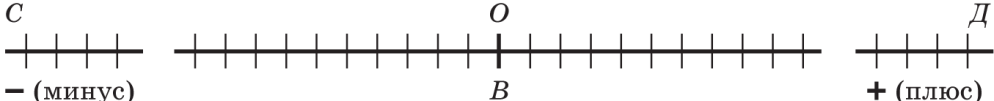 Бег 800, 1000 метров выполняется на беговой дорожке стадиона с высокого старта. Рекомендуется класс делить на группу девочек и группу мальчиков. Старт групповой. Каждому учащемуся предоставляется одна попытка. Не допускается переходить на шаг, останавливаться для отдыха или «срезать» дистанцию. Учащимся, нарушившим указанные правила, а также не финишировавшим, определяется низкий уровень развития двигательных способностей. Результат в беге измеряется с точностью до 1 секунды.6-минутный бег выполняется на беговой дорожке стадиона, которая предварительно размечается на каждые 10 или 20 метров. Рекомендуется проводить забеги раздельно среди мальчиков и девочек. Группа мальчиков (девочек) стартует одновременно. Во время бега учитель считает количество кругов, которые преодолели учащиеся. По истечении шести минут учитель подает звуковой сигнал (например, свисток), после которого учащиеся переходят на шаг, запомнив место, где их застал сигнал. Затем учитель каждому учащемуся индивидуально высчитывает длину преодоленной дистанции с учетом количества полных кругов и той части беговой дорожки, где школьник перешел на шаг. При выполнении тестового упражнения не допускается переходить на шаг, останавливаться для отдыха или «срезать» дистанцию. Учащимся, нарушившим указанные правила, а также не финишировавшим, определяется низкий уровень развития двигательных способностей. Результат измеряется с точностью до 10 метров.Приложение 2УЧЕБНО-МЕТОДИЧЕСКОЕ ОБЕСПЕЧЕНИЕ ОБРАЗОВАТЕЛЬНОГО ПРОЦЕССА ПО УЧЕБНОМУ ПРЕДМЕТУ «ФИЗИЧЕСКАЯ КУЛЬТУРА И ЗДОРОВЬЕ»Перечень и нормы обеспечения спортивным инвентарем и оборудованием, необходимыми для организации физического воспитания обучающихся при получении ими общего среднего, специального, профессионально-технического и среднего специального образования, проведения с ними физкультурно-оздоровительных и спортивно-массовых мероприятийСфераобщенияПредметно-тематическое содержаниеКоммуникативные задачиСфераобщенияПредметно-тематическое содержаниеК концу года учащийся должен уметьСоциально-бытоваяСемья и друзьяРассказать о родственных отношениях в семье;расспросить о родственных отношениях в семье;рассказать о профессиях, интересах и любимых занятиях членов своей семьи и семьи друга;расспросить о профессиях, интересах и любимых занятиях членов своей семьи и семьи друга;описать члена семьи/друга (внешность, черты характера)Социально-бытоваяДом и квартираСообщить о месте жительства (город, улица, дом, квартира);описать квартиру/дом (название и количество комнат);рассказать о своей комнате (основные предметы мебели и их местонахождение);расспросить собеседника о его комнатеСоциально-бытоваяРаспорядок дняСпросить и назвать время;рассказать о распорядке дня;расспросить своего собеседника о его распорядке дняСоциально-бытоваяОдеждаОписать предметы одежды;рассказать об одежде, которую носят в разные времена года;спросить цену на предметы одежды;назвать стоимость предметов одежды;попросить в магазине одежду определенного цвета и размераОдеждаОписать предметы одежды;рассказать об одежде, которую носят в разные времена года;спросить цену на предметы одежды;назвать стоимость предметов одежды;попросить в магазине одежду определенного цвета и размераУчебно-трудоваяРасписание уроковРассказать о своем школьном расписании;расспросить собеседника о его школьном расписании;рассказать о своих уроках в школе;выразить отношение к учебным предметам;назвать основные учебные действия (писать, читать, считать и т. д.)Социально-культурнаяПраздникиСпросить о дате рождения;назвать дату рождения;поздравить с праздником/днем рождения/Новым годом;подарить/вежливо принять подарок;рассказать о праздновании дня рождения;расспросить о праздновании дня рождения;выразить свое отношение к праздникамСоциально-культурнаяВыходной деньРассказать о занятиях в выходной день;расспросить о занятиях в выходной день;предложить вместе провести свободное время;принять/отклонить предложение;описать выходной день одного из членов семьиРазделы программыВиды деятельностиКол-вочасовЭстетическое восприятие действительности и произведений искусстваЭстетическое восприятие действительностиВосприятие произведений искусства1,53,5Практическая художественно-творческая деятельностьОсвоение технологических особенностей  художественных техник3Изображение на плоскости(У ч е б н ы е  з а д а ч и:1) композиция; 2) пространство;3) форма, пропорции, конструкция;4) цвет.)15(5)(2)(3)(5)Лепка 5Декоративно-прикладная деятельность и дизайн7И т о г оИ т о г о35Разделы, темы учебного материалаКоличество часовОсновы физкультурных знаний 2Основы безопасности занятий0,5Гигиенические знания0,25Здоровый образ жизни0,5Самостоятельные занятия физическими упражнениями0,25Олимпизм и олимпийское движение0,5Умения, навыки, способы деятельности 68Строевые упражнения3Общеразвивающие упражнения4Ходьба2Бег6Прыжки6Метание6Лазанье 5Акробатические упражнения10Упражнения в равновесии4Элементы спортивных и подвижных игр14Передвижение на лыжах*8Плавание**до 16 чРазвитие двигательных способностей***Подвижные игры и игровые задания+Определение уровня развития двигательных способностей****+Примерные рекомендации по недельному двигательному режиму+Всего70№ТестовоеупражнениеУровни и оценка результатовУровни и оценка результатовУровни и оценка результатовУровни и оценка результатовУровни и оценка результатовУровни и оценка результатовУровни и оценка результатовУровни и оценка результатовУровни и оценка результатовУровни и оценка результатов№ТестовоеупражнениеНизкийНизкийНижесреднегоНижесреднегоСреднийСреднийВыше среднегоВыше среднегоВысокийВысокий1.Бег 30 м (с)7,3 иболее7,26,86,56,36,26,16,05,95,8 и менее2.Челночный бег 49 м (с)12,7 и более12,612,412,212,011,811,611,311,110,9 и менее3.Прыжок в длину с места (см)120 и менее121126130135140145149154159 и более4.Поднимание туловища из исходного положения лежа на спине (за 30 с), колво раз14 именее151718192021222325 и более5.Наклон вперед из исходного положения сидя на полу (см)–5 именее–4–1134571012 и более6.6-минутный бег (м)или бег 800 м, (мин, с)830 и менее5,41 и более8405,409405,229805,1110004,5910404,4710704,3611004,2411504,121210 и более4,00 и менее№Тестовое упражнениеУровни и оценка результатовУровни и оценка результатовУровни и оценка результатовУровни и оценка результатовУровни и оценка результатовУровни и оценка результатовУровни и оценка результатовУровни и оценка результатовУровни и оценка результатовУровни и оценка результатов№Тестовое упражнениеНизкийНизкийНиже среднегоНиже среднегоСреднийСреднийВыше среднегоВыше среднегоВысокийВысокий1.Бег 30 м (с)6,9 и более6,86,76,46,36,26,16,05,85,7 и менее2.Челночный бег 49 м (с)12,4 и более12,312,111,811,611,311,110,910,610,4 и менее3.Прыжок в длину с места (см)129 и менее130135141148151156161166171 и более4.Вис на согнутых руках (с)5 именее 6912151720232629 и более5.Наклон вперед из исходного положения сидя на полу (см)–7 именее–6–3–11357911 и более6.6-минутный бег (м)или бег 1000 м, (мин, с)990 и менее6,45 и более10006,3110406,1611006,0211505,4812005,3412305,2212505,0613004,511350 и более4,37 и менееСпортивный инвентарь и оборудование для гимнастики, акробатики, аэробики и атлетической гимнастикиСпортивный инвентарь и оборудование для гимнастики, акробатики, аэробики и атлетической гимнастикиСпортивный инвентарь и оборудование для гимнастики, акробатики, аэробики и атлетической гимнастикиСпортивный инвентарь и оборудование для гимнастики, акробатики, аэробики и атлетической гимнастикиСпортивный инвентарь и оборудование для гимнастики, акробатики, аэробики и атлетической гимнастикиСпортивный инвентарь и оборудование для гимнастики, акробатики, аэробики и атлетической гимнастикиСпортивный инвентарь и оборудование для гимнастики, акробатики, аэробики и атлетической гимнастикиСпортивный инвентарь и оборудование для гимнастики, акробатики, аэробики и атлетической гимнастикиСпортивный инвентарь и оборудование для гимнастики, акробатики, аэробики и атлетической гимнастикиСпортивный инвентарь и оборудование для гимнастики, акробатики, аэробики и атлетической гимнастикиСпортивный инвентарь и оборудование для гимнастики, акробатики, аэробики и атлетической гимнастикиСпортивный инвентарь и оборудование для гимнастики, акробатики, аэробики и атлетической гимнастикиСпортивный инвентарь и оборудование для гимнастики, акробатики, аэробики и атлетической гимнастикиСпортивный инвентарь и оборудование для гимнастики, акробатики, аэробики и атлетической гимнастикиСпортивный инвентарь и оборудование для гимнастики, акробатики, аэробики и атлетической гимнастикиСпортивный инвентарь и оборудование для гимнастики, акробатики, аэробики и атлетической гимнастикиСпортивный инвентарь и оборудование для гимнастики, акробатики, аэробики и атлетической гимнастикиСпортивный инвентарь и оборудование для гимнастики, акробатики, аэробики и атлетической гимнастики№п/пНаименованиеНаименованиеЕди-ница изме-ренияКоличество в учреждении образования с числом учащихся (чел.):Количество в учреждении образования с числом учащихся (чел.):Количество в учреждении образования с числом учащихся (чел.):Количество в учреждении образования с числом учащихся (чел.):Количество в учреждении образования с числом учащихся (чел.):Количество в учреждении образования с числом учащихся (чел.):Количество в учреждении образования с числом учащихся (чел.):Количество в учреждении образования с числом учащихся (чел.):Количество в учреждении образования с числом учащихся (чел.):Количество в учреждении образования с числом учащихся (чел.):Количество в учреждении образования с числом учащихся (чел.):Количество в учреждении образования с числом учащихся (чел.):Количество в учреждении образования с числом учащихся (чел.):Приме-чания№п/пНаименованиеНаименованиеЕди-ница изме-рениядо 220до 220до 220до 220до 220до 440до 440до 440до 880до 880до 880свыше 880свыше 880Приме-чания1АптечкаАптечкаштука1 штука в каждом спортивном зале и помещении, приспособленном для занятий физической культурой и спортом1 штука в каждом спортивном зале и помещении, приспособленном для занятий физической культурой и спортом1 штука в каждом спортивном зале и помещении, приспособленном для занятий физической культурой и спортом1 штука в каждом спортивном зале и помещении, приспособленном для занятий физической культурой и спортом1 штука в каждом спортивном зале и помещении, приспособленном для занятий физической культурой и спортом1 штука в каждом спортивном зале и помещении, приспособленном для занятий физической культурой и спортом1 штука в каждом спортивном зале и помещении, приспособленном для занятий физической культурой и спортом1 штука в каждом спортивном зале и помещении, приспособленном для занятий физической культурой и спортом1 штука в каждом спортивном зале и помещении, приспособленном для занятий физической культурой и спортом1 штука в каждом спортивном зале и помещении, приспособленном для занятий физической культурой и спортом1 штука в каждом спортивном зале и помещении, приспособленном для занятий физической культурой и спортом1 штука в каждом спортивном зале и помещении, приспособленном для занятий физической культурой и спортом1 штука в каждом спортивном зале и помещении, приспособленном для занятий физической культурой и спортом—2Бревно гимнастическоеБревно гимнастическоештука————111111111—3Брусья гимнастические универсальныеБрусья гимнастические универсальныештука1111111111122—4Гантели переменной массы (0,5—5 кг)Гантели переменной массы (0,5—5 кг)пара10101010202020204040404040—5Гриф для штангиГриф для штангиштука1111111122222масса до 10 кг6ГиряГиряштука222244444446616 кг, 24 кг7Диски для штангиДиски для штангипара888888881616161616от 1 до 15 кг каждого веса8Жерди для гимнастических брусьевЖерди для гимнастических брусьевштука1111222233344—9Канат для лазанья диаметром 30 ммКанат для лазанья диаметром 30 ммштука1111111122233—10Канат для перетягиванияКанат для перетягиванияштука1111111111111—11КеглиКеглиштука666688881010101212—12Козел гимнастическийКозел гимнастическийштука1111111111122—13Конь гимнастическийКонь гимнастическийштука1111111111122—14Коврик туристскийКоврик туристскийштука12121212121212122424242424для занятий спецмедгрупп15Мат гимнастическийМат гимнастическийштука10101010202020203030304040—16Мостик гимнастическийМостик гимнастическийштука2222222222244—17Мяч малый резиновыйМяч малый резиновыйштука10101010161616161616162020—18Обруч гимнастическийОбруч гимнастическийштука15151515202020203030304040—19Палка гимнастическаяПалка гимнастическаяштука10101010202020204040404040—20Перекладина гимнастическаяПерекладина гимнастическаяштука1111111111122—21Перекладина навеснаяПерекладина навеснаяштука5555101010101010101010—22Скакалка гимнастическаяСкакалка гимнастическаяштука20202020202020204040404040—23Скакалка гимнастическаяСкакалка гимнастическаяштука2222222233333длина 5 м24Скамейка гимнастическаяСкамейка гимнастическаяштука666688881010101515—25Стенка гимнастическаяСтенка гимнастическаяштука6666101010101010101616—26ФлажокФлажокштука10101010151515152020202020—27ЭспандерЭспандерштука6666101010101010102020—Легкоатлетический спортивный инвентарьЛегкоатлетический спортивный инвентарьЛегкоатлетический спортивный инвентарьЛегкоатлетический спортивный инвентарьЛегкоатлетический спортивный инвентарьЛегкоатлетический спортивный инвентарьЛегкоатлетический спортивный инвентарьЛегкоатлетический спортивный инвентарьЛегкоатлетический спортивный инвентарьЛегкоатлетический спортивный инвентарьЛегкоатлетический спортивный инвентарьЛегкоатлетический спортивный инвентарьЛегкоатлетический спортивный инвентарьЛегкоатлетический спортивный инвентарьЛегкоатлетический спортивный инвентарьЛегкоатлетический спортивный инвентарьЛегкоатлетический спортивный инвентарьЛегкоатлетический спортивный инвентарь28Брусок деревянный 5  5  10 смпарапарапарапара448881010101616——29Канат оградительный с флажкамиметрметрметрметр100100100100100100100100200200——30Колодки стартовыепарапарапарапара2244466688——31Комплект нагрудных номеровкомплекткомплекткомплекткомплект1111111122от 1 до 100от 1 до 10032Комплект указателей метражакомплекткомплекткомплекткомплект1111111122от 10 до 60 мот 10 до 60 м33Мяч:33.1набивной медбол 1 кгштукаштукаштукаштука551010101515152020——33.2набивной медбол 2 кгштукаштукаштукаштука551010101515152020——33.3набивной медбол 3 кгштукаштукаштукаштука558881010101515——33.4набивной медбол 5 кгштукаштукаштукаштука558888881010——33.5для метания (150 г)штукаштукаштукаштука12121515152020203030——34Планка:34.1для прыжков в высотуштукаштукаштукаштука1111122233——34.2измерительная для прыжков в высотуштукаштукаштукаштука1111122233——35Рулетка измерительнаяштукаштукаштукаштука1111122244——36Секундомерштукаштукаштукаштука223335551010——37Стойки для прыжков в высотупарапарапарапара1111122233——38Транспарант «Старт», «Финиш»штукаштукаштукаштука1111122222——39Туфли беговые с шипамипарапарапарапара10102020203030306060——40Эстафетная палочкаштукаштукаштукаштука881010101616162020——Спортивный инвентарь для зимних видов спортаСпортивный инвентарь для зимних видов спортаСпортивный инвентарь для зимних видов спортаСпортивный инвентарь для зимних видов спортаСпортивный инвентарь для зимних видов спортаСпортивный инвентарь для зимних видов спортаСпортивный инвентарь для зимних видов спортаСпортивный инвентарь для зимних видов спортаСпортивный инвентарь для зимних видов спортаСпортивный инвентарь для зимних видов спортаСпортивный инвентарь для зимних видов спортаСпортивный инвентарь для зимних видов спортаСпортивный инвентарь для зимних видов спортаСпортивный инвентарь для зимних видов спортаСпортивный инвентарь для зимних видов спортаСпортивный инвентарь для зимних видов спортаСпортивный инвентарь для зимних видов спортаСпортивный инвентарь для зимних видов спорта41Ботинки лыжныепарапарапарапара3030606060100100100150150——42Конькипарапарапарапара10102020203030305050разных размеровразных размеров43Клюшка хоккейнаяштукаштукаштукаштука12122020203030305050——44Лыжи беговыепарапарапарапара3030606060100100100150150——45Лыжные крепленияпарапарапарапара3030606060100100100150150——46Мазь лыжнаякомплекткомплекткомплекткомплект——————————приобретается по мере необходимостиприобретается по мере необходимости47Палки лыжныепарапарапарапара3030606060100100100150150——48Санкиштукаштукаштукаштука10101010101010101010——49Шайба хоккейнаяштукаштукаштукаштука881212121212121818——Инвентарь для спортивных, подвижных и народных игрИнвентарь для спортивных, подвижных и народных игрИнвентарь для спортивных, подвижных и народных игрИнвентарь для спортивных, подвижных и народных игрИнвентарь для спортивных, подвижных и народных игрИнвентарь для спортивных, подвижных и народных игрИнвентарь для спортивных, подвижных и народных игрИнвентарь для спортивных, подвижных и народных игрИнвентарь для спортивных, подвижных и народных игрИнвентарь для спортивных, подвижных и народных игрИнвентарь для спортивных, подвижных и народных игрИнвентарь для спортивных, подвижных и народных игрИнвентарь для спортивных, подвижных и народных игрИнвентарь для спортивных, подвижных и народных игрИнвентарь для спортивных, подвижных и народных игрИнвентарь для спортивных, подвижных и народных игрИнвентарь для спортивных, подвижных и народных игрИнвентарь для спортивных, подвижных и народных игр50Бита для городковштукаштукаштукаштука4444488888——51Воланштукаштукаштукаштука——————————приобретаются по мере необходимостиприобретаются по мере необходимости52Ворота:52.1гандбольныепарапарапарапара1111111122——52.2футбольныепарапарапарапара1111111122——53Городкикомплекткомплекткомплекткомплект2233344466——54Кольцо баскетбольноепарапарапарапара446668881414——55Комплект для настольного теннисакомплекткомплекткомплекткомплект2244466666——56Мяч:56.1баскетбольныйштукаштукаштукаштука10102020203030306060——56.2волейбольныйштукаштукаштукаштука10102020203030306060——56.3гандбольныйштукаштукаштукаштука446661010102020——56.4малый резиновыйштукаштукаштукаштука10102020203030306060——56.5для настольного теннисаштукаштукаштукаштука——————————приобретаются по мере необходимостиприобретаются по мере необходимости56.6теннисныйштукаштукаштукаштука————————приобретаются по мере необходимостиприобретаются по мере необходимости56.7футбольныйштукаштукаштукаштука551010101515153030——57Насосштукаштукаштукаштука1122222244——58Ракетка:58.1бадминтоннаяпарапарапарапара10101515152020203030——58.2для настольного теннисапарапарапарапара661212121818182424——58.3тенниснаяпарапарапарапара551010101515152020——59Свисток судейскийштукаштукаштукаштука2233344466——60Сетка:60.1для бадминтонаштукаштукаштукаштука1111122233——60.2для баскетбольных колецпарапарапарапара661010101515153030——60.3волейбольнаяпарапарапарапара1122233344——60.4для гандбольных воротпарапарапарапара1111111122——60.5тенниснаяштукаштукаштукаштука2222233344——60.6футбольнаяпарапарапарапара1111111122——61Стойки:61.1баскетбольныепарапарапарапара1111122233——61.2волейбольныепарапарапарапара1111122233——61.3для обводкиштукаштукаштукаштука881010101515152020——62Стол для настольного теннисаштукаштукаштукаштука2233344466——63Флажок судейскийштукаштукаштукаштука6666688888——64Часы шахматныештукаштукаштукаштука2244444466——65Шашкикомплекткомплекткомплекткомплект668881212122020——66Шахматыкомплекткомплекткомплекткомплект668881212122020——67Щит баскетбольныйпарапарапарапара224446661010——Спортивный туристский инвентарьСпортивный туристский инвентарьСпортивный туристский инвентарьСпортивный туристский инвентарьСпортивный туристский инвентарьСпортивный туристский инвентарьСпортивный туристский инвентарьСпортивный туристский инвентарьСпортивный туристский инвентарьСпортивный туристский инвентарьСпортивный туристский инвентарьСпортивный туристский инвентарьСпортивный туристский инвентарьСпортивный туристский инвентарьСпортивный туристский инвентарьСпортивный туристский инвентарьСпортивный туристский инвентарьСпортивный туристский инвентарь68Аптечка походнаяштукаштукаштукаштука2222244444——69Карабин туристскийштукаштукаштукаштука10101515152020203030——70Компасштукаштукаштукаштука668881212122020——71Коврик туристскийштукаштукаштукаштука20203030304040406060——72Комплект:72.1костровых принадлежностейштукаштукаштукаштука224446661010——72.2посуды для приготовления пищиштукаштукаштукаштука224446661010——73Мешок спальныйштукаштукаштукаштука20203030304040406060——74Палатка туристскаяштукаштукаштукаштука661010101010102020——75Рюкзак туристскийштукаштукаштукаштука20203030304040406060——76Топорик туристскийштукаштукаштукаштука224446661010——77Фал капроновый:77.1диаметром 8—10 ммметрметрметрметр4040808080100100100150150——77.2диаметром 12—14 ммметрметрметрметр40404040405050505050——Спортивный инвентарь для многоборий Государственного физкультурно-оздоровительного комплекса Республики БеларусьСпортивный инвентарь для многоборий Государственного физкультурно-оздоровительного комплекса Республики БеларусьСпортивный инвентарь для многоборий Государственного физкультурно-оздоровительного комплекса Республики БеларусьСпортивный инвентарь для многоборий Государственного физкультурно-оздоровительного комплекса Республики БеларусьСпортивный инвентарь для многоборий Государственного физкультурно-оздоровительного комплекса Республики БеларусьСпортивный инвентарь для многоборий Государственного физкультурно-оздоровительного комплекса Республики БеларусьСпортивный инвентарь для многоборий Государственного физкультурно-оздоровительного комплекса Республики БеларусьСпортивный инвентарь для многоборий Государственного физкультурно-оздоровительного комплекса Республики БеларусьСпортивный инвентарь для многоборий Государственного физкультурно-оздоровительного комплекса Республики БеларусьСпортивный инвентарь для многоборий Государственного физкультурно-оздоровительного комплекса Республики БеларусьСпортивный инвентарь для многоборий Государственного физкультурно-оздоровительного комплекса Республики БеларусьСпортивный инвентарь для многоборий Государственного физкультурно-оздоровительного комплекса Республики БеларусьСпортивный инвентарь для многоборий Государственного физкультурно-оздоровительного комплекса Республики БеларусьСпортивный инвентарь для многоборий Государственного физкультурно-оздоровительного комплекса Республики БеларусьСпортивный инвентарь для многоборий Государственного физкультурно-оздоровительного комплекса Республики БеларусьСпортивный инвентарь для многоборий Государственного физкультурно-оздоровительного комплекса Республики БеларусьСпортивный инвентарь для многоборий Государственного физкультурно-оздоровительного комплекса Республики БеларусьСпортивный инвентарь для многоборий Государственного физкультурно-оздоровительного комплекса Республики Беларусь85Винтовка пневматическаяштукаштукаштукаштука22444666101086Патроны для винтовки пневматическойштукаштукаштукаштука——————————приобретаются по мере необходимостиприобретаются по мере необходимостиДополнительный спортивный инвентарь и оборудование, приобретаемые за счет средствприносящей доходы деятельности,  безвозмездной (спонсорской) помощи юридических лиц, индивидуальных предпринимателейДополнительный спортивный инвентарь и оборудование, приобретаемые за счет средствприносящей доходы деятельности,  безвозмездной (спонсорской) помощи юридических лиц, индивидуальных предпринимателейДополнительный спортивный инвентарь и оборудование, приобретаемые за счет средствприносящей доходы деятельности,  безвозмездной (спонсорской) помощи юридических лиц, индивидуальных предпринимателейДополнительный спортивный инвентарь и оборудование, приобретаемые за счет средствприносящей доходы деятельности,  безвозмездной (спонсорской) помощи юридических лиц, индивидуальных предпринимателейДополнительный спортивный инвентарь и оборудование, приобретаемые за счет средствприносящей доходы деятельности,  безвозмездной (спонсорской) помощи юридических лиц, индивидуальных предпринимателейДополнительный спортивный инвентарь и оборудование, приобретаемые за счет средствприносящей доходы деятельности,  безвозмездной (спонсорской) помощи юридических лиц, индивидуальных предпринимателейДополнительный спортивный инвентарь и оборудование, приобретаемые за счет средствприносящей доходы деятельности,  безвозмездной (спонсорской) помощи юридических лиц, индивидуальных предпринимателейДополнительный спортивный инвентарь и оборудование, приобретаемые за счет средствприносящей доходы деятельности,  безвозмездной (спонсорской) помощи юридических лиц, индивидуальных предпринимателейДополнительный спортивный инвентарь и оборудование, приобретаемые за счет средствприносящей доходы деятельности,  безвозмездной (спонсорской) помощи юридических лиц, индивидуальных предпринимателейДополнительный спортивный инвентарь и оборудование, приобретаемые за счет средствприносящей доходы деятельности,  безвозмездной (спонсорской) помощи юридических лиц, индивидуальных предпринимателейДополнительный спортивный инвентарь и оборудование, приобретаемые за счет средствприносящей доходы деятельности,  безвозмездной (спонсорской) помощи юридических лиц, индивидуальных предпринимателейДополнительный спортивный инвентарь и оборудование, приобретаемые за счет средствприносящей доходы деятельности,  безвозмездной (спонсорской) помощи юридических лиц, индивидуальных предпринимателейДополнительный спортивный инвентарь и оборудование, приобретаемые за счет средствприносящей доходы деятельности,  безвозмездной (спонсорской) помощи юридических лиц, индивидуальных предпринимателейДополнительный спортивный инвентарь и оборудование, приобретаемые за счет средствприносящей доходы деятельности,  безвозмездной (спонсорской) помощи юридических лиц, индивидуальных предпринимателейДополнительный спортивный инвентарь и оборудование, приобретаемые за счет средствприносящей доходы деятельности,  безвозмездной (спонсорской) помощи юридических лиц, индивидуальных предпринимателейДополнительный спортивный инвентарь и оборудование, приобретаемые за счет средствприносящей доходы деятельности,  безвозмездной (спонсорской) помощи юридических лиц, индивидуальных предпринимателейДополнительный спортивный инвентарь и оборудование, приобретаемые за счет средствприносящей доходы деятельности,  безвозмездной (спонсорской) помощи юридических лиц, индивидуальных предпринимателейДополнительный спортивный инвентарь и оборудование, приобретаемые за счет средствприносящей доходы деятельности,  безвозмездной (спонсорской) помощи юридических лиц, индивидуальных предпринимателейТехнические средства обученияТехнические средства обученияТехнические средства обученияТехнические средства обученияТехнические средства обученияТехнические средства обученияТехнические средства обученияТехнические средства обученияТехнические средства обученияТехнические средства обученияТехнические средства обученияТехнические средства обученияТехнические средства обученияТехнические средства обученияТехнические средства обученияТехнические средства обученияТехнические средства обученияТехнические средства обучения87Видеокамераштукаштукаштукаштука1111111111——88Компьютерштукаштукаштукаштука1111111111——89Мегафонштукаштукаштукаштука1111122233——90Микрофонштукаштукаштукаштука1111111122——91Музыкальный центрштукаштукаштукаштука1111111111——92Проектор мультимедийныйштукаштукаштукаштука1111111111——93Телевизорштукаштукаштукаштука1111111111——94Усилитель с колонкамиштукаштукаштукаштука1111111111——95Шнур (удлинитель) электрическийштукаштукаштукаштука1111111111до 50 мдо 50 м96Экран переноснойштукаштукаштукаштука1111111111——Спортивный гимнастический инвентарь и оборудованиеСпортивный гимнастический инвентарь и оборудованиеСпортивный гимнастический инвентарь и оборудованиеСпортивный гимнастический инвентарь и оборудованиеСпортивный гимнастический инвентарь и оборудованиеСпортивный гимнастический инвентарь и оборудованиеСпортивный гимнастический инвентарь и оборудованиеСпортивный гимнастический инвентарь и оборудованиеСпортивный гимнастический инвентарь и оборудованиеСпортивный гимнастический инвентарь и оборудованиеСпортивный гимнастический инвентарь и оборудованиеСпортивный гимнастический инвентарь и оборудованиеСпортивный гимнастический инвентарь и оборудованиеСпортивный гимнастический инвентарь и оборудованиеСпортивный гимнастический инвентарь и оборудованиеСпортивный гимнастический инвентарь и оборудованиеСпортивный гимнастический инвентарь и оборудованиеСпортивный гимнастический инвентарь и оборудование97Веревочка с грузомштукаштукаштукаштука2233344466до 5 мдо 5 м98Тренажер (операционный или многофункциональный)штукаштукаштукаштука2244444466——99Штангаштукаштукаштукаштука1122222233——100Эспандерштукаштукаштукаштука668881010101515——101Гантели разборныепарапарапарапара448881010101212до 10 кгдо 10 кгСпортивная экипировка для сборных команд учреждения образованияСпортивная экипировка для сборных команд учреждения образованияСпортивная экипировка для сборных команд учреждения образованияСпортивная экипировка для сборных команд учреждения образованияСпортивная экипировка для сборных команд учреждения образованияСпортивная экипировка для сборных команд учреждения образованияСпортивная экипировка для сборных команд учреждения образованияСпортивная экипировка для сборных команд учреждения образованияСпортивная экипировка для сборных команд учреждения образованияСпортивная экипировка для сборных команд учреждения образованияСпортивная экипировка для сборных команд учреждения образованияСпортивная экипировка для сборных команд учреждения образованияСпортивная экипировка для сборных команд учреждения образованияСпортивная экипировка для сборных команд учреждения образованияСпортивная экипировка для сборных команд учреждения образованияСпортивная экипировка для сборных команд учреждения образованияСпортивная экипировка для сборных команд учреждения образованияСпортивная экипировка для сборных команд учреждения образования102Костюм спортивныйштукаштукаштука1010181818202020202020——103Майка, полурукавка, футболка спортивнаяштукаштукаштука1010181818202020202020——104Трусы спортивныештукаштукаштука1010181818202020202020——105Кроссовки спортивныепарапарапара1010181818202020303030——